УТВЕРЖДАЮ:Председатель Конкурсной комиссии  филиала ПАО «ТрансКонтейнер» на Забайкальской железной дороге____________________ Кирилл Владимирович Кудрявцев«19» апреля 2021 годаДОКУМЕНТАЦИЯ О ЗАКУПКЕРаздел 1. Общие положенияОбщие положенияПубличное акционерное общество «Центр по перевозке грузов в контейнерах «ТрансКонтейнер» (ПАО «ТрансКонтейнер») в лице филиала ПАО «ТрансКонтейнер» на Забайкальской железной дороге (далее – Заказчик), руководствуясь Положением о закупках ПАО «ТрансКонтейнер», утвержденным решением совета директоров ПАО «ТрансКонтейнер» от 30 апреля 2020 г. (далее – Положение о закупках), проводит Открытый конкурс в электронной форме № ОКэ-НКПЗАБ-21-0010 по предмету закупки "Выполнение работ по модернизации крана козлового контейнерного КСП36-А6-Ч-УК-16 (5;7)-9,5-У1, зав.№1332, Рег. № А69-00026-0001ПС, инв. № 014/03/00000095,  расположенного на контейнерном терминале Благовещенск филиала ПАО "ТрансКонтейнер" на Забайкальской железной дороге." (далее – Открытый конкурс).Информация об организаторе Открытого конкурса указана в пункте 2 раздела 5. «Информационная карта» настоящей документации о закупке (далее – Информационная карта).Дата опубликования настоящей документации о закупке указана в пункте 6 Информационной карты.Настоящая документация о закупке, изменения к настоящей документации о закупке, протоколы, оформляемые в ходе проведения Открытого конкурса, и иная информация об Открытом конкурсе публикуется в средствах массовой информации (далее – СМИ), указанных в пункте 4 Информационной карты.Наименование, количество, объем, характеристики, требования к поставке товаров, выполнению работ, оказанию услуг, места их поставки, выполнения, оказания, а также информация о начальной (максимальной) цене договора, состав, количественные и качественные характеристики товаров, работ и услуг, сроки поставки товаров, выполнения работ или оказания услуг, количество лотов, порядок, сроки размещения настоящей документации о закупке и другие условия закупки, указаны в разделе 4. «Техническое задание» настоящей документации о закупке (далее – Техническое задание) и Информационной карте.По всем вопросам, не урегулированным настоящей документацией о закупке, необходимо руководствоваться Положением о закупках. В случае противоречия положений настоящей документации о закупке и Положения о закупках необходимо руководствоваться Положением о закупках.Дата рассмотрения, оценки и сопоставления предложений претендентов и представленных комплектов документов с предложениями претендентов на участие в Открытом конкурсе (далее – Заявки) указана в пункте 8 Информационной карты.Участником в Открытом конкурсе признается любое юридическое лицо, независимо от организационно-правовой формы, формы собственности, места нахождения и места происхождения капитала, или физическое лицо, в том числе индивидуальный предприниматель, или несколько юридических и/или физических лиц, в том числе индивидуальных предпринимателей, выступающих на стороне одного участника закупки.В настоящей документации о закупке используются следующие определения (разновидности) участника Открытого конкурса:- претендент – участник Открытого конкурса, который получил в установленном порядке всю необходимую документацию о закупке, имеющий намерения подать или подавший Заявку на участие в Открытом конкурсе;- участник Открытого конкурса (допущенный участник) – претендент, своевременно и по установленной форме подавший Заявку на участие в Открытом конкурсе, чья Заявка соответствует установленным в документации о закупке требованиям, признанный Конкурсной комиссией соответствующим установленным в документации о закупке обязательным и квалификационным требованиям, и допущенный Конкурсной комиссией к участию в Открытом конкурсе.Для участия в Открытом конкурсе претендент должен:- быть правомочным на предоставление Заявки и представить Заявку, соответствующую требованиям настоящей документации о закупке;- удовлетворять требованиям, изложенным в настоящей документации о закупке;- быть зарегистрированным на электронной торговой площадке, в том числе получить аккредитацию участника в соответствии с правилами, условиями и порядком регистрации, аттестации, установленными на соответствующей электронной торговой площадке, указанной в пункте 4 Информационной карты.Заявки рассматриваются как обязательства участников. ПАО «ТрансКонтейнер» вправе требовать от допущенного участника, с которым принято решение заключить договор по итогам Открытого конкурса, заключения договора на условиях, предложенных в его Заявке. Для всех участников Открытого конкурса устанавливаются единые требования с учетом случаев, предусмотренных подпунктами 1.1.21, 1.1.22, 1.1.23, 2.3.2 настоящей документации о закупке.Решение о допуске претендентов к участию в Открытом конкурсе на основании предложения Организатора принимает Конкурсная комиссия (пункт 3 Информационной карты) в порядке, определенном настоящей документацией о закупке и Положением о закупках.Конкурсная комиссия вправе на основании информации о несоответствии участника Открытого конкурса установленным настоящей документацией о закупке требованиям, полученной из любых официальных источников, использование которых не противоречит законодательству Российской Федерации, не допустить претендента на участие в Открытом конкурсе или отстранить участника Открытого конкурса от участия в Открытом конкурсе на любом этапе его проведения.Участник несет все расходы и убытки, связанные с подготовкой и подачей своей Заявки. Заказчик/Организатор не несут никакой ответственности по расходам и убыткам, понесенными претендентами в связи с их участием в Открытом конкурсе.Под оператором электронной площадки понимается являющееся коммерческой организацией юридическое лицо, созданное в соответствии с законодательством Российской Федерации, владеющее электронной площадкой, в том числе необходимыми для ее функционирования оборудованием и программно-техническими средствами (далее - Программно-аппаратные средства), и обеспечивающее проведение конкурентных закупок в электронной форме. Функционирование электронной площадки осуществляется в соответствии с правилами, действующими на электронной площадке, и соглашением, заключенным между Заказчиком и оператором электронной площадки, с учетом законодательства Российской Федерации.Документы, подписанные усиленной квалифицированной электронной подписью (далее – ЭП) претендента закупки (лица, имеющего право действовать от имени претендента закупки), именуемые в дальнейшем электронные документы, признаются документами, подписанными собственноручной подписью претендента Открытого конкурса (лица, имеющего право действовать от имени претендента). Наличие подписи ЭП участника закупки подтверждает, что подписанный документ отправлен от имени участника закупки и является точной цифровой копией документа-оригинала подписанного и заверенного в необходимых случаях печатью. Оформление и применение ЭП регулируется в порядке, предусмотренном Федеральным законом от 06 апреля 2011 года № 63–ФЗ «Об электронной подписи» и принятыми в соответствии с этим законом нормативно-правовыми актами.Претендент на участие в Открытом конкурсе, должен в указанные сроки и на условиях, изложенных в пункте 7 Информационной карты, подать Заявку в форме электронного документа через оператора электронной торговой площадки, указанной в пункте 4 Информационной карты, в порядке, предусмотренном правилами и регламентом работы электронной торговой площадки (далее – ЭТП). Правила регистрации претендента на участие в Открытом конкурсе на ЭТП, аккредитация претендента на участие в Открытом конкурсе на ЭТП, правила проведения процедур Открытого конкурса (в том числе подачи Заявки), помимо настоящей документации о закупке, определяются также инструкциями, регламентом и другими правилами работы ЭТП (https://otc.ru/documents).Заказчик/Организатор Открытого конкурса вправе отказаться от его проведения по одному и более предмету (лоту) в любой момент до заключения договора.Решение об отказе от проведения Открытого конкурса размещается в соответствии с пунктом 4 Информационной карты в день принятия такого решения. При этом ПАО «ТрансКонтейнер» не будет нести никакой ответственности перед любыми физическими и юридическими лицами, которым такое действие может принести убытки.Протоколы, оформляемые в ходе проведения Открытого конкурса, размещаются в порядке, предусмотренном настоящей документацией о закупке, не позднее 3 (трех) дней с даты их подписания в соответствии с пунктом 4 Информационной карты.Сроки подготовки, согласования и подписания протоколов, оформляемых в процессе проведения настоящего Открытого конкурса, не могут превышать 7 (семь) рабочих дней с даты проведения соответствующего этапа Открытого конкурса.В исключительных случаях, например: при значительном (более 6) количестве Заявок на участие в Открытом конкурсе, при направлении, в случаях, предусмотренных настоящей документацией о закупке и Положением о закупках, запросов в адреса претендентов, участников, органов государственной власти, государственных учреждений, юридических и физических лиц, индивидуальных предпринимателей, срок подписания протоколов может быть увеличен. В каждом случае увеличения сроков подписания протоколов соответствующая информация с указанием планируемого срока подписания протокола размещается в порядке, предусмотренном настоящей документацией о закупке, не позднее 3 (трех) дней с даты истечения установленного в настоящем пункте срока подписания протокола.В случае участия нескольких лиц на стороне одного претендента соответствующая информация должна быть указана в Заявке, оформленной в соответствии с приложением № 1 к настоящей документации о закупке. Если соответствующая информация не указана в Заявке, претендент считается подавшим Заявку от своего имени и действующим в своих интересах.Иностранные участники при проведении закупки вправе подавать предложения о цене договора без учета расходов, связанных с импортом товара на территорию Российской Федерации (в т.ч. расходов на транспортировку, страхование груза, таможенную очистку).В этом случае Конкурсная комиссия принимает решение после рассмотрения, оценки и сопоставления поданных в разных базисах поставки ценовых предложений участников.Иностранные участники закупки вправе указать цену в рублях Российской Федерации, либо, если иное указано в пункте 12 Информационной карты, в иностранной валюте. При этом рассмотрение, оценка и сопоставление Заявок российских и иностранных участников будут осуществляться в рублях Российской Федерации с пересчетом цен Заявок иностранных участников, указанных в иностранных валютах, по курсу Центрального банка Российской Федерации на дату рассмотрения, оценки и сопоставления Заявок.Предоставление иностранными участниками закупки документов и сведений, в том числе в целях подтверждения обязательных и квалификационных требований, предусмотренных настоящей документацией о закупке, осуществляется с учетом особенностей, указанных в пункте 18 Информационной карты.Конфиденциальная информация, ставшая известной сторонам при проведении Открытого конкурса не может быть передана третьим лицам за исключением случаев, предусмотренных законодательством Российской Федерации.В случаях, когда условия, содержащиеся в документации о закупке, в предложениях участников закупок и иных документах, являются конфиденциальными для Заказчика и/или третьих лиц и их разглашение может нанести ущерб интересам Заказчика и/или третьим лицам, указанные документы и протоколы, оформляемые в ходе проведения Открытого конкурса, могут не публиковаться.Заказчик обязан хранить коммерческую тайну претендентов, ставшую им известной в связи с проведением закупки. Коммерческой тайной признается информация, оформленная в соответствии с требованиями Федерального закона «О коммерческой тайне», а также обеспечить соблюдение требований Федерального закона «О персональных данных».Заказчик не берет на себя обязательства по уведомлению участников Открытого конкурса об изменениях, дополнениях, разъяснениях настоящей документации о закупке, а также по уведомлению участников (за исключением победителя(-ей) Открытого конкурса, и лица, с которым в соответствии с настоящей документацией о закупке заключается договор) об итогах Открытого конкурса и не несет ответственности в случаях, когда участники не осведомлены о внесенных изменениях, дополнениях, разъяснениях, итогах Открытого конкурса при условии их надлежащего размещения в СМИ.Разъяснения положений настоящей документации о закупкеПретендент вправе не позднее, чем за 3 (три) рабочих дня до даты окончания срока подачи Заявок (пункт 7 Информационной карты), направить письменный запрос, сформированный через ЭТП, на разъяснение положений настоящей документации о закупке.Обмен информацией между Организатором и претендентом закупки, направившим запрос, подписанный ЭП лица, имеющего право действовать от имени претендента, осуществляется с помощью направления через ЭТП электронного документа (информации в электронной форме, подписанной ЭП), содержащего запрос на разъяснение положений настоящей документации о закупке и размещения Организатором разъяснений в СМИ для ознакомления в открытом доступе.При формировании запроса на разъяснение необходимо прикреплять файл с запросом на официальном (фирменном) бланке претендента, подписанный лицом, имеющим право действовать от имени претендента.Заказчик/Организатор осуществляет разъяснение положений документации о закупке в течение 3 (трех) рабочих дней с даты поступления запроса на разъяснение и размещает их не позднее 3 (трех) дней с момента принятия решения в соответствии с пунктом 4 Информационной карты.Разъяснения, подписанные ЭП лица, имеющего право действовать от имени Заказчика, размещаются с предметом запроса и без указания информации о лице, от которого поступил запрос на разъяснение. Разъяснения положений документации о закупке не могут изменять предмет и существенные условия проекта договора Открытого конкурса.Заказчик/Организатор вправе не отвечать на запросы на разъяснение положений настоящей документации о закупке по проведению Открытого конкурса, поступившие позднее срока, установленного в подпункте 1.2.1 настоящей документации о закупке.Получение и ознакомление претендентов на участие в Открытом конкурсе с разъяснениями настоящей документации о закупке осуществляется через СМИ.Внесение изменений и дополнений в настоящую документацию о закупкеВ любое время, но не позднее, чем за 1 (один) день до дня окончания срока подачи Заявок, в том числе по запросу претендента, могут быть внесены изменения и дополнения в настоящую документацию о закупке Открытого конкурса. Любые изменения, дополнения, вносимые в настоящую документацию о закупке Открытого конкурса, являются ее неотъемлемыми частями. Заказчик/Организатор не вправе вносить изменения, касающиеся замены предмета закупки.Изменения и дополнения, внесенные в настоящую документацию о закупке Открытого конкурса, размещаются в соответствии с пунктом 4 Информационной карты не позднее 3 (трех) дней со дня принятия решения о внесении изменений.В случае внесения изменений и дополнений в настоящую документацию о закупке Открытого конкурса, Организатор обязан продлить срок подачи Заявок таким образом, чтобы с даты размещения в СМИ указанных изменений до даты окончания срока подачи Заявок на участие в Открытом конкурсе оставалось не менее 5 (пяти) рабочих дней.Получение и ознакомление претендентов на участие в Открытом конкурсе с изменениями и дополнениями настоящей документации о закупке осуществляется через СМИ.Антикоррупционная оговоркаВ рамках проведения настоящей закупки участникам, Заказчику/Организатору, их аффилированным лицам, работникам или посредникам запрещается выплачивать, предлагать выплатить и разрешать выплату, а равно получать выплату, предлагать выплатить каких-либо денежных средств или ценностей, прямо или косвенно, любым лицам для оказания влияния на действия или решения этих лиц с целью получить какие-либо неправомерные преимущества или для достижения иных неправомерных целей.В рамках проведения закупки участники, Заказчик/Организатор, их аффилированные лица, работники или посредники не могут осуществлять действия, квалифицируемые применимым для целей настоящей документации о закупке законодательством как дача/получение взятки, коммерческий подкуп, а также иные действия, нарушающие требования применимого законодательства и международных актов о противодействии коррупции.В случае установления нарушения участником, их аффилированными лицами, работниками или посредниками каких-либо положений подпункта 1.4.1 настоящей документации о закупке, такой участник может быть отстранен от участия в закупке. Информация об этом и мотивы принятого решения указываются в соответствующем протоколе и сообщаются участнику.В случае возникновения у участника подозрений, что произошло или может произойти нарушение Заказчиком/Организатором, их аффилированными лицами, работниками или посредниками каких-либо положений подпункта 1.4.1 настоящей документации о закупке, участник обязуется уведомить об этом Заказчика в письменной форме. В письменном уведомлении участник обязан сослаться на факты или предоставить материалы, достоверно подтверждающие или дающие основание предполагать, что произошло или может произойти нарушение Заказчиком/Организатором, их аффилированными лицами, работниками или посредниками каких-либо положений подпункта 1.4.1 настоящей документации о закупке.Каналы уведомления Заказчика о нарушениях каких-либо положений подпункта 1.4.1 настоящей документации о закупке: линия доверия «стоп коррупция», электронная почта anticorr@trcont.ru. Заказчик, получивший уведомление о нарушении каких-либо положений подпункта 1.4.1 настоящей документации о закупке, обязан рассмотреть уведомление и сообщить участнику об итогах его рассмотрения в течение 15 (пятнадцати) рабочих дней с даты получения письменного уведомления.Заказчик гарантирует осуществление надлежащего разбирательства по фактам нарушения положений подпункта 1.4.1 настоящей документации о закупке с соблюдением принципов конфиденциальности и применение эффективных мер по предотвращению возможных конфликтных ситуаций. Заказчик гарантирует отсутствие негативных последствий как для уведомившего участника в целом, так и для конкретных работников участника, сообщивших о факте нарушений.Договор, заключенный Заказчиком на основании решения Конкурсной комиссии, принятого в результате нарушения положений подпункта 1.4.1 настоящей документации о закупке, может быть расторгнут по инициативе Заказчика в одностороннем порядке.Раздел 2. Обязательные и квалификационные требования к участникам, рассмотрение, оценка и сопоставление Заявок участниковОбязательные требованияУчастник (в том числе каждое юридическое или физическое лицо (индивидуальный предприниматель), выступающее на стороне одного участника) должен соответствовать обязательным требованиям настоящей документации о закупке, а именно:а) не иметь недоимки по налогам, сборам, просроченной задолженности по иным обязательным платежам в бюджеты бюджетной системы Российской Федерации (за исключением сумм, на которые предоставлены отсрочка, рассрочка, инвестиционный налоговый кредит в соответствии с законодательством Российской Федерации о налогах и сборах, которые реструктурированы в соответствии с законодательством Российской Федерации, по которым имеется вступившее в законную силу решение суда о признании обязанности заявителя по уплате этих сумм исполненной или которые признаны безнадежными к взысканию в соответствии с законодательством Российской Федерации о налогах и сборах), размер которых превышает 1 миллион рублей или, в случае, если  балансовая стоимость активов участника закупки - юридического лица, зарегистрированного в соответствии с законодательством Российской Федерации (резидент Российской Федерации), по данным бухгалтерской отчетности за последний отчетный период составляет более 10 миллионов рублей - десять процентов балансовой стоимости активов такого участника. Участник Открытого конкурса считается соответствующим установленному требованию в случае, если им в установленном порядке подано заявление об обжаловании указанных недоимки, просроченной задолженности и решение по такому заявлению на дату рассмотрения, оценки и сопоставления Заявки на участие в Открытом конкурсе не принято. Также участник закупки - резидент Российской Федерации считается соответствующим установленному требованию при отсутствии на сайте Федеральной налоговой службы Российской Федерации информации о наличии у него задолженности по уплате налогов;б) не находиться в процессе ликвидации;в) не быть признанным несостоятельным (банкротом);г) на его имущество, необходимое для исполнения обязательств по заключаемому по результатам Открытого конкурса договору, не должен быть наложен арест, его экономическая деятельность не должна быть приостановлена;д) соответствовать требованиям, устанавливаемым в соответствии с законодательством Российской Федерации и/или государства регистрации и/или ведения бизнеса претендента к лицам, осуществляющим поставку товаров, выполнение работ, оказание услуг и т.д., являющихся предметом Открытого конкурса;е) к товарам, работам, услугам, ранее поставленным (выполненным, оказанным) претендентом Заказчику или другой организации, не возникает существенных претензий по качеству или иных существенных претензий в процессе их использования в пределах установленного срока их использования (службы, функционирования), или иного срока по усмотрению ПАО «ТрансКонтейнер»;ж) не иметь просроченной задолженности по ранее заключенным договорам с ПАО «ТрансКонтейнер»;з) не быть включенным в реестр недобросовестных поставщиков, предусмотренный статьей 5 Федерального закона от 18 июля 2011 г. №  223-ФЗ «О закупках товаров, работ, услуг отдельными видами юридических лиц» и/или статьей 104 Федерального закона от 05.04.2013 № 44-ФЗ «О контрактной системе в сфере закупок товаров, работ, услуг для обеспечения государственных и муниципальных нужд», а также в реестр недобросовестных контрагентов ПАО  «ТрансКонтейнер»;и) в части 1 пункта 17 Информационной карты могут быть установлены иные обязательные требования к участникам Открытого конкурса.Квалификационные требованияУчастник (все юридические или физические лица (индивидуальные предприниматели), выступающие на стороне одного участника, в совокупности) должен соответствовать квалификационным требованиям настоящей документации о закупке, а именно:а) обладать квалификацией, необходимой для поставки товаров, выполнения работ, оказания услуг, являющихся предметом закупки (в том числе обладать производственными мощностями, профессиональной и технической квалификацией, трудовыми и финансовыми ресурсами, оборудованием и другими материальными ресурсами);б) иметь опыт выполнения работ, оказания услуг, являющихся предметом закупки, если такое требование установлено в пункте 17 Информационной карты;в) в части 1 пункта 17 Информационной карты могут быть установлены иные квалификационные требования к участникам Открытого конкурса.Представление документовПретендент в составе Заявки, представляет следующие надлежащим образом оформленные документы:Заявка, оформленная по форме приложения № 1 к настоящей документации о закупке. Документ должен быть сканирован с оригинала, подписанного уполномоченным лицом претендента;сведения о претенденте, представленные по форме приложения № 2 к настоящей документации о закупке. Документ должен быть сканирован с оригинала, подписанного уполномоченным лицом претендента. Указанный документ должен быть представлен на каждое лицо, выступающее на стороне претендента;финансово-коммерческое предложение, подготовленное в соответствии с требованиями Технического задания и составленное по форме приложения № 3 к настоящей документации о закупке. Документ должен быть сканирован с оригинала, подписанного уполномоченным лицом претендента;копия паспорта, предоставляется на каждое физическое лицо /индивидуального предпринимателя, выступающее на стороне одного претендента;копии протокола/решения или другого документа о назначении уполномоченными органами управления претендента должностного лица, имеющего право действовать от имени претендента, в том числе совершать в установленном порядке сделки от имени претендента, без доверенности. В случае если представленный документ не содержит срок полномочий такого должностного лица, дополнительно представляется устав претендента. Указанные документы предоставляются на каждое юридическое лицо, выступающее на стороне претендента. Документы должны быть сканированы с оригинала или нотариально заверенной копии;доверенность на работника, подписавшего Заявку, на право принимать обязательства от имени претендента, в случае отсутствия полномочий по уставу претендента;договор простого товарищества (договор о совместной деятельности) (предоставляется в случае, если несколько физических/юридических лиц выступают на стороне одного участника закупки, оригинал или копия документа должна быть заверена подписью и печатью (при ее наличии) претендента);8)	иные документы, перечисленные в части 2 пункта 17 Информационной карты, предоставление которых в составе Заявки является обязательным.Для иностранных претендентов в пункте 18 Информационной карты могут быть предусмотрены особые требования к предоставлению документов.Раздел 3. Заявка. Порядок подачи, рассмотрения Заявок, принятия решения о победителе и заключение договораЗаявкаЗаявка должна состоять из документов, требуемых в соответствии с условиями настоящей документации о закупке. При проведении Открытого конкурса претенденты, имеющие оформленную в соответствии с подпунктом 1.1.16 настоящей документации о закупке ЭП, подают Заявку в электронной форме с помощью программно-аппаратных средств ЭТП, указанной в пункте 4 Информационной карты.Информация об обеспечении Заявки на участие в Открытом конкурсе указана в пункте 23 Информационной карты.Каждый претендент может подать только одну Заявку на участие в Открытом конкурсе в отношении каждого предмета закупки (лота) в любое время с момента публикации документации о закупке в СМИ до даты и времени окончания срока подачи Заявок. Контроль данного требования обеспечивается техническими средствами ЭТП. Если претендент подает более одной Заявки по закупке (лоту), а ранее поданные им Заявки по данному лоту не отозваны, все Заявки такого претендента отклоняются.Заявка должна действовать не менее срока, указанного в пункте 22 Информационной карты. До истечения этого срока Организатор при необходимости вправе предложить участникам продлить срок действия Заявок. Участники вправе отклонить такое предложение Организатора. В случае отказа участника от продления срока действия Заявки его Заявка отклоняется от участия в Открытом конкурсе.Заявка оформляется в соответствии с пунктом 3.3 настоящей документации о закупке. Заявка претендента, не соответствующая требованиям настоящей документации о закупке, отклоняется.Заявка, подготовленная претендентом на участие в Открытом конкурсе, а также вся корреспонденция и документация по закупке, связанная с проведением Открытого конкурса, которыми обмениваются участник и Заказчик/Организатор, должны быть составлены на языке(-ах), указанном(-ых) в пункте 11 Информационной карты.Использование других официальных языков для подготовки Заявки расценивается Организатором/Конкурсной комиссией как несоответствие Заявки требованиям, установленным настоящей документацией о закупке, если иное не указано в пункте 18 Информационной карты.В случае если закупка осуществляется лотами, каждый претендент может подать только одну Заявку по каждому лоту. Информация о количестве лотов указывается в пункте 10 Информационной карты. При этом претендент имеет право подать Заявки по всем лотам, или по его выбору по некоторым из них. В случае если претендент подает более одной Заявки по одному лоту, а ранее поданная им Заявка по данному лоту не отозвана, все Заявки претендента по данному лоту отклоняются, контроль данного требования также обеспечивается техническими средствами ЭТП.Начальная (максимальная) цена лота(-ов) указана в пункте 5 Информационной карты.Предоставляемые в составе Заявки документы должны быть четко напечатаны, сканированы с оригинала документа или его надлежащим образом заверенной копии и перенесены без искажения в скан-копию (файл). Подчистки, дописки, исправления не допускаются, за исключением тех случаев, когда эти исправления (дописки) заверены рукописной надписью «исправленному верить», собственноручной подписью уполномоченного лица, расположенной рядом с каждым исправлением (допиской), и заверены печатью претендента (при наличии).В случае наличия в составе Заявки документов и информации, текст которых не поддается прочтению, такие документы и информация считаются непредставленными.Все суммы денежных средств в Заявке должны быть выражены в валюте(-ах), установленной(-ых) в пункте 12 Информационной карты.Выражение денежных сумм в других валютах расценивается Организатором/Конкурсной комиссией как несоответствие Заявки требованиям, установленным настоящей документацией о закупке.Срок и порядок подачи ЗаявокМесто, дата начала и окончания срока подачи Заявок указаны в пункте 7 Информационной карты.Заявки, по истечении срока, указанного в пункте 7 Информационной карты, не принимаются. Претендент самостоятельно несет все риски несоблюдения сроков предоставления Заявок, связанных с применением электронных систем доставки информации.Заявки претендентов должны быть подписаны ЭП лица, имеющего право действовать от имени претендента. Все действия, выполненные на ЭТП лицом, указавшим правильные имя и пароль участника, по которым ЭТП его идентифицирует, считаются произведенными от имени того лица, представителю которого были предоставлены эти имя и пароль. За действия своего представителя и документы, подписанные его ЭП, ответственность перед Заказчиком несет участник.Заказчик вправе не рассматривать Заявки, заверенные ЭП, если нарушены правила использования ЭП, установленные законодательством Российской Федерации, и/или регламентом уполномоченного удостоверяющего центра, выдавшего сертификат ключа проверки ЭП (сертификат ключа подписи просрочен или отозван, электронная подпись неверна).Открытие доступа к Заявкам производится на ЭТП автоматически в момент окончания срока для подачи Заявок. При этом протокол не оформляется.Заявки претендентов после поступления через автоматизированные системы связи Программно-аппаратных средств в информационные системы Заказчика и выгрузки на носители информации Заказчика считаются открытыми. Дата и время выгрузки совпадает с моментом открытия доступа к Заявкам.Окончательная дата подачи Заявок и, соответственно, дата открытия доступа к Заявкам, дата рассмотрения, оценки и сопоставления Заявок, дата подведения итогов могут быть перенесены на более поздний срок. Соответствующие изменения размещаются в соответствии с пунктом 4 Информационной карты.Претенденты вправе отозвать (в том числе для внесения изменений) свою Заявку в любой момент, до окончания срока подачи Заявок, указанного в пункте 7 Информационной карты. В этом случае данная возможность реализуется Программно-аппаратными средствами, в соответствии с функционалом, предусмотренным ЭТП. В случае отзыва Заявки, датой подачи Заявки на участие в Открытом конкурсе считается дата предоставления Заказчику последней Заявки претендента.Каждая Заявка, поступившая в установленный срок, регистрируется на ЭТП с присвоением уникального номера. Оператор ЭТП обеспечивает неприкосновенность Заявок до момента открытия доступа к Заявкам, а также их дальнейшее хранение на ресурсах ЭТП в электронном виде.Организатор не принимает Заявки, поступившие другим способом, не совпадающим с подпунктом 3.1.1 настоящей документации о закупке. В случае поступления Заявки иным образом, в частности, полученной Организатором по почте, Заявка не вскрывается и не возвращается.Порядок оформления ЗаявкиЗаявка должна быть представлена в электронной форме с помощью Программно-аппаратных средств ЭТП.Заявка должна содержать документы, перечисленные в подпункте 2.3.1 настоящей документации о закупке, а также в пунктах 17, 18 Информационной карты.В случае если претендент подает Заявки по нескольким лотам, копии всех документов, указанных в подпункте 2.3.1 настоящей документации о закупке, а также в пунктах 17, 18 Информационной карты, предоставляются по каждому лоту отдельными пакетами (файлами) с подтверждающими копиями документов, отнесенным к данному лоту.Участник, с которым по итогам настоящего Открытого конкурса заключается договор, до заключения договора дополнительно предоставляет Заказчику Заявку на бумажном носителе. Заявка на бумажном носителе должна содержать документы, требуемые в соответствии с условиями настоящей документации о закупке, быть собственноручно подписана уполномоченным лицом, имеющим право подписи документов от имени участника. Все страницы Заявки, за исключением нотариально заверенных документов и иллюстративных материалов (в случае их наличия), должны быть завизированы лицом, подписавшим Заявку или лицом, имеющим право подписи документов от имени претендента.Документы, находящиеся в Заявке должны иметь один из распространенных форматов файлов: с расширением (*.pdf), (*.doc), (*.docx), (*.xls), (*.xlsx), (*.txt), (*.jpg) и т.д.Файлы формируются по принципу: один файл – один документ. При этом каждый из документов должен быть представлен в виде одного отдельного файла, по названию которого можно сопоставить электронную копию с оригиналом документа (например: 1.Заявка.pdf. (1.Zayavka.pdf), 2.Сведения.pdf., 3.Предложение.pdf и т.д.). Запрещается указывать наименование файла с общей длиной символов более 30 знаков. Файлы предоставляются в такой же последовательности, как они затребованы по тексту в настоящей документации о закупке. Наименование файлов должно начинаться с номера, соответствующего порядку упоминания документа по тексту настоящей документации о закупке.Допускается, но не рекомендуется, размещение в составе Заявки документов, сохраненных в архивах. При этом размещение в составе Заявки архивов, разделенных на несколько частей, открытие каждой из которых по отдельности невозможно, не допускается. Если документ содержит менее 10 страниц, не допускается его разбивка на несколько файлов. Все файлы не должны иметь защиты от их открытия и печати, а файлы прилагаемые в форматах с расширением (*.doc), (*.docx), (*.xls), (*.xlsx), (*.txt), также не должны иметь защиты от их изменения и копирования их содержимого.В случае, если пунктом 23 Информационной карты установлено требование об обеспечении Заявки и претендентом выбран способ обеспечения Заявки в виде независимой (банковской) гарантии, должны быть представлены оригинал гарантии, документы, подтверждающие полномочия лица, подписавшего гарантию от имени гаранта: доверенность на лицо, подписавшее гарантию, а также приказ или решение о назначении на должность лица, выдавшего доверенность. Если гарантия подписана от имени гаранта лицом, действующим на основании устава (учредительных документов), должны быть представлены решение о назначении лица на должность или приказ о назначении на должность.Копии указанных в настоящем подпункте документов также должны быть представлены в скан-копии отдельным файлом в Заявке, с наименованием «Обеспечение заявки.pdf.».Претендент передает указанные документы Организатору нарочно или предоставляет иными способами доставки. Для предоставления документов нарочно претенденту необходимо направить уведомление (с указанием ФИО, контактного телефона, номера и предмета Открытого конкурса и цели посещения) по адресу(-ам) электронной почты представителя(-ей) Организатора, указанному(-ым) в пункте 2 Информационной карты, не позднее чем за один рабочий день, предшествующий дню посещения. Представителю претендента необходимо при себе иметь документ, удостоверяющий личность.Указанные в настоящем подпункте документы должны представляться на бумажном носителе – письмом (в запечатанном конверте) по адресу Организатора (пункт 2 Информационной карты). Письмо (конверт) с документами должно иметь следующую маркировку:Обеспечения Заявки по истечении срока, указанного в пункте 7 Информационной карты, не принимаются.Претендент самостоятельно определяет способ доставки письма (конверта) с обеспечением Заявки, несет все риски несоблюдения сроков предоставления обеспечение Заявки, связанные с выбором способа доставки.В случае если независимая (банковская) гарантия и иные документы, требуемые в настоящем подпункте документации о закупке, направлены почтовым отправлением и получены после даты окончания подачи Заявок, этот пакет считается представленным, если отправлен до окончания срока подачи Заявки и получен до даты рассмотрения, оценки и сопоставления Заявок, указанной в пункте 8 Информационной карты. Подтверждением даты отправления является дата, указанная в штампе или квитанции почтового отправления. Подтверждение получения документов почтовым отправлением является роспись представителя Заказчика при получении отправления.Обеспечение ЗаявкиВ документации о закупке Заказчик имеет право установить требование об обеспечении Заявки в виде предоставления независимой (банковской) гарантии или внесения денежных средств на указанный Заказчиком расчетный счет. Возможны иные способы обеспечения Заявки, предусмотренные законодательством Российской Федерации. Способ, вид и размер обеспечения Заявки Заказчик указывает в пункте 23 Информационной карты. Предоставление обеспечения Заявки иным, не указанным в настоящей документации о закупке способом, не допускается.Обеспечение Заявки устанавливается Заказчиком в документации о закупке в процентах к начальной (максимальной) цене Открытого конкурса или в виде фиксированной суммы в рублях или иной валюте, указанной в пункте 12 Информационной карты. Сумма обеспечения Заявки указанная в валюте, может быть также указана в рублевом эквиваленте.Обеспечение Заявки предоставляется не позднее срока указанного в пункте 7 Информационной карты, с учетом условий предусмотренных в подпункте 3.3.10 настоящей документации о закупке.В случае если начальная (максимальная) цена Открытого конкурса установлена в валюте, отличной от рубля Российской Федерации, расчет суммы средств обеспечения Заявки производится в рублях Российской Федерации по курсу Центрального Банка России, установленному на 08:00 часов (время московское) даты опубликования документации о закупке, исходя из размера обеспечения Заявки.Требование об обеспечении Заявки на участие в Открытом конкурсе в равной мере относится ко всем участникам закупки.При выборе способа обеспечения Заявки в форме независимой (банковской) гарантии, участник Открытого конкурса предоставляет оригинал независимой (банковской) гарантии, выданной одним из банков, указанных в пункте 23 Информационной карты.В случае если претендентом в составе Заявки представлены документы, подтверждающие внесение денежных средств в качестве обеспечения Заявки на участие в Открытом конкурсе, и до даты рассмотрения, оценки и сопоставления Заявок денежные средства не поступили на счет, который указан Заказчиком в документации о закупке, такой участник признается не предоставившим обеспечение Заявки.При внесении Организатором изменений в соответствии с пунктом 1.3 настоящей документации о закупке, повлекших изменение размера суммы средств обеспечения Заявки, Заявки могут быть отозваны претендентами в соответствии с подпунктом 3.2.8 настоящей документации о закупке. В этом случае для продолжения участия в Открытом конкурсе необходимо подать новую Заявку до окончания срока подачи Заявок.Срок действия обеспечения Заявки должен быть не менее срока действия Заявки, указанного участником в своей Заявке на участие в Открытом конкурсе, если иное не указано в настоящей документации о закупке.При согласии участника в соответствии с подпунктом 3.1.4 настоящей документации о закупке продлить срок действия Заявки, участник также соглашается с продлением на такой же срок обеспечения Заявки, если иное не указано в настоящей документации о закупке. При необходимости участник обязан представить документы, свидетельствующие о продлении срока действия обеспечения Заявки, в зависимости от выбранного способа обеспечения. В случае отказа участника от продления срока обеспечения Заявки, Заявка такого участника расценивается Организатором/Конкурсной комиссией как несоответствующая требованиям настоящей документации о закупке.Возврат участнику Открытого конкурса обеспечения Заявки на участие в закупке не производится в случаях, установленных законодательством Российской Федерации, в том числе:1) уклонение или отказ участника закупки от заключения договора;2) непредставление или предоставление с нарушением условий предоставления обеспечения исполнения договора, установленных настоящей документацией о закупке, в том числе позднее срока, указанного в направленном Заказчиком участнику уведомлении (в случае, если в настоящей документации о закупке установлены требования обеспечения исполнения договора).Обеспечение Заявки возвращается на основании полученного Заказчиком подписанного уполномоченным представителем участника Открытого конкурса письменного уведомления. В уведомлении указывается, номер и предмет Открытого конкурса, контактный номер телефона специалиста, реквизиты счета для перечисления денежных средств. Уведомление направляется по адресу(-ам) электронной почты представителя(-ей) Заказчика/Организатора, указанному(-ым) в пункте 2 Информационной карты.Обеспечение Заявки возвращается в течение 5 рабочих дней с момента получения письменного уведомления от участника:1) после истечения срока действия обеспечения Заявки;2) после принятия решения об отказе в проведении Открытого конкурса (опубликования информации в соответствии с пунктом 4 Информационной карты);3) после отзыва претендентом Заявки до окончания срока подачи Заявок (с момента окончания срока подачи Заявок, указанного в пункте 7 Информационной карты);4) после отказа участника от продления срока действия Заявки (с момента получения от участника уведомления);5) претенденту, который не был допущен до участия в Открытом конкурсе (после опубликования протокола подведения итогов Конкурсной комиссии в соответствии с пунктом 4 Информационной карты);6) после получения Заявки на участие в Открытом конкурсе по окончании срока подачи Заявок - участнику, который подал эту Заявку;7) после принятия Конкурсной комиссией решения о заключении договора (опубликования протокола подведения итогов Конкурсной комиссии в соответствии с пунктом 4 Информационной карты) – участникам, которые не стали победителями Открытого конкурса, за исключением участника, Заявке которого присвоен второй порядковый номер (далее – Участник со вторым порядковым номером);8) после заключения договора – участнику, с которым в соответствии с настоящей документацией о закупке, заключается договор, а также Участнику со вторым порядковым номером.При возврате обеспечения в виде независимой (банковской) гарантии участник для получения независимой (банковской) гарантии и иных предусмотренных в настоящей документации о закупке документов руководствуется информацией, указанной в третьем абзаце подпункта 3.3.8 настоящей документации о закупке. Независимая (банковская) гарантия возвращается в согласованный с Заказчиком день прибытия уполномоченного представителя участника.Финансово-коммерческое предложениеФинансово-коммерческое предложение должно быть оформлено в соответствии с приложением № 3 к настоящей документации о закупке.Финансово-коммерческое предложение должно содержать все условия, предусмотренные настоящей документацией о закупке и позволяющие оценить Заявку претендента. Условия должны быть изложены таким образом, чтобы при рассмотрении, оценке и сопоставлении Заявок не допускалось их неоднозначное толкование.Финансово-коммерческое предложение должно содержать сроки поставки товаров, выполнения работ, оказания услуг с момента заключения договора, порядок и условия осуществления платежей (сроки и условия рассрочки платежа и др.). Условия осуществления платежей не могут быть хуже указанных в настоящей документации о закупке (Техническом задании, Информационной карте, проекте договора (приложение № 5 к настоящей документации о закупке)).Общая стоимость товаров, работ, услуг и/или единичные расценки представляются в рублях, с учётом всех возможных расходов претендента, всех видов налогов, кроме НДС (указывается отдельной строкой), в том числе с применением условий пункта 5 Информационной карты, за исключением случаев, предусмотренных подпунктами 1.1.21 и 1.1.22 настоящей документации о закупке.Общая стоимость товаров, работ, услуг не должна превышать начальную (максимальную) цену товаров, работ, услуг, определенную Заказчиком в настоящей документации о закупке.Срок поставки товаров, выполнения работ, оказания услуг определяется согласно выбранной технологии поставки товаров, выполнения работ, оказания услуг исходя из времени, необходимого претенденту на поставку товаров, выполнение работ, оказание услуг без учета задержек и простоев, но не более предельного срока, определенного Заказчиком в Техническом задании и/или Информационной карте.В случае если претендент предполагает привлечение субподрядных организаций/соисполнителей, в целях подтверждения соответствия квалификационным требованиям (при условии, что в Информационной карте настоящей документации о закупке прямо указано на возможность учесть квалификацию субподрядных организаций/соисполнителей), он в виде приложения к документации о закупке предоставляет сведения о таких организациях.Сведения о субподрядных организациях/соисполнителях оформляются по форме приложения № 6 к настоящей документации о закупке.Порядок рассмотрения, оценки и сопоставления Заявок ОрганизаторомНа дату, указанную в пункте 8 Информационной карты, Организатор осуществляет рассмотрение, оценку и сопоставление Заявок на участие в Открытом конкурсе и готовит предложения для принятия Конкурсной комиссией решения об итогах Открытого конкурса и определении победителя(-ей).Заявки претендентов рассматриваются Организатором на соответствие требованиям, изложенным в настоящей документации о закупке, на основании представленных в составе Заявок документов, а также иных источников информации, предусмотренных настоящей документацией о закупке, законодательством Российской Федерации, в том числе официальных сайтов государственных органов, организаций в информационно-телекоммуникационной сети «Интернет».Рассмотрение, оценка и сопоставление Заявок осуществляется на основании финансово-коммерческого предложения, иных документов представленных в Заявке, предусмотренных настоящей документацией о закупке в подтверждение соответствия претендента обязательным и квалификационным требованиям. Заявка претендента должна полностью соответствовать каждому из установленных настоящей документацией о закупке требований.Рассмотрение, оценка и сопоставление Заявок, осуществляется в целях определения лучших условий исполнения договора и выявления победителя(-ей) в соответствии с критериями (подкритериями) и их значением (вес), указанными в пункте 19 Информационной карты. Критерии и порядок оценки и сопоставления Заявок на участие в Открытом конкурсе применяются в равной степени ко всем Заявкам участников закупки. Претендент может быть не допущен к участию в Открытом конкурсе, а также его Заявка может быть отклонена, в случае:1) непредставления в Заявке документов и информации, определенных настоящей документацией о закупке, либо наличия в этих документах и информации неполных и/или не соответствующих действительности сведений о претенденте или о товарах, работах, услугах, являющихся предметом Открытого конкурса;2) несоответствия претендента (любого из юридических или физических лиц/индивидуальных предпринимателей, выступающих на стороне претендента) предусмотренным настоящей документацией о закупке обязательным и квалификационным требованиям и/или непредставления документов, подтверждающих соответствие этим требованиям;3) несоответствия Заявки требованиям настоящей документации о закупке, в том числе если:- Заявка не соответствует форме, установленной настоящей документацией о закупке;- Заявка не соответствует положениям Технического задания;- Заявка не подписана должным образом в соответствии с требованиями настоящей документации о закупке;- Заявка, подана от лица, выступающего на стороне другого претендента этой же закупки, а также Заявка на участие от лица, на стороне которого выступает лицо, подавшее Заявку на участие в этой же закупке самостоятельно либо на стороне другого претендента;4) если предложение о цене/единичных расценках договора в Заявке превышает начальную (максимальную) цену/предельные единичные расценки договора (если такая цена/расценки установлены), указанные в настоящей документации о закупке;5) отказа претендента от продления срока действия Заявки (если такой запрос/уведомление претендентам направлялся);6) невнесения обеспечения Заявки (если документацией о закупке установлено требование о его внесении);7) наличие в реестрах недобросовестных поставщиков, указанных в подпункте «з» пункта 2.1 настоящей документации о закупке, сведений о претенденте (любом из физических и/или юридических лиц, выступающих на стороне претендента).8) в иных случаях, установленных Положением о закупках и настоящей документацией о закупке.При наличии информации и документов, подтверждающих, что товары, работы, услуги и т.д., предлагаемые в соответствии с Заявкой участника, не соответствуют требованиям, изложенным в настоящей документации о закупке, а также при установлении факта предоставления недостоверных информации, сведений, документов, Заявка претендента отклоняется.Организатор вправе не рассматривать электронные документы Заявки, заверенные ЭП, если нарушены правила использования ЭП, установленные законодательством Российской Федерации, и/или регламентом уполномоченного удостоверяющего центра, выдавшего сертификат ключа проверки ЭП.Рассмотрение, оценка и сопоставление Заявок осуществляется в соответствии с порядком и критериями оценки, установленными настоящей документацией о закупке, и методикой оценки (если иное не указано в пункте 19 Информационной карты), опубликованной на сайте www.trcont.com (раздел Компания/Закупки), путем присвоения количества баллов, соответствующего условиям, изложенным в Заявке. Устанавливается балльный рейтинг, а по количеству полученных баллов присваивается порядковый номер.Заявке, содержащей наилучшие условия, присваивается наибольшее количество баллов. Победителем Открытого конкурса признается участник, Заявке которого присвоено наибольшее количество баллов по итогам оценки и первый порядковый номер.Каждой Заявке по мере уменьшения выгодности содержащихся в ней условий (количества баллов, присвоенных по итогам оценки) присваивается порядковый номер. Заявке, в которой содержатся лучшие условия (присвоено наибольшее количество баллов), присваивается первый порядковый номер. В случае если в нескольких Заявках содержатся одинаковые условия (присвоено равное количество баллов по итогам оценки), меньший порядковый номер присваивается Заявке, которая поступила ранее других Заявок.Претенденты или их представители не вправе участвовать в рассмотрении, оценке и сопоставлении Заявок. Информация о ходе рассмотрения Заявок не подлежит разглашению.Если в Заявке имеются расхождения между обозначением сумм цифрами и прописью, то к рассмотрению принимается сумма, указанная прописью. Если в Заявке имеются арифметические ошибки, участнику может быть направлен запрос об уточнении цены договора при условии сохранения единичных расценок, а также об уточнении других положений Заявки, имеющих числовые значения. Мелкие погрешности, несоответствия, неточности в Заявке, которые существенно не влияют на ее содержание и дальнейшую оценку (при соблюдении равенства всех участников закупки) и не оказывают воздействия на рейтинг какого-либо участника при рассмотрении, оценке и сопоставлении Заявок, могут не приниматься во внимание.Если имеются расхождения в цене предлагаемых участником товаров, работ, услуг, указанной участником на функционале ЭТП и в финансово-коммерческом предложении, представленном в составе Заявки, то к рассмотрению принимается цена, указанная в финансово-коммерческом предложении участника, подтвержденная участником после дополнительного запроса через ЭТП.В случае если на основании результатов рассмотрения Заявок принято решение об отказе в допуске к участию в Открытом конкурсе всех претендентов, подавших Заявки, Открытый конкурс признается несостоявшимся.В случае если претендентами в составе Заявки на участие в Открытом конкурсе не представлены документы, предусмотренные настоящей документацией о закупке, но такие документы или информацию об их наличии можно получить из общедоступных источников, в том числе в информационно-телекоммуникационной сети «Интернет» на сайтах органов государственной власти, государственных учреждений, юридических и физических лиц, индивидуальных предпринимателей, а также непосредственно от таких органов, организаций, лиц и индивидуальных предпринимателей, Заказчик вправе принять такие документы, информацию в качестве подтверждения соответствия претендента, его Заявки требованиям, установленным в настоящей документации о закупке, при условии, что данное право будет реализовано по отношению ко всем участникам, подавшим Заявки на участие в Открытом конкурсе, в равной степени.Участникам, органам государственной власти государственным учреждениям, юридическим и физическим лицам, индивидуальным предпринимателям в любое время до подведения итогов Открытого конкурса может быть направлен запрос о предоставлении информации и документов, разъяснений, необходимых для подтверждения соответствия товаров, работ, услуг и т.д., предлагаемых в соответствии с Заявкой участника, предъявляемым требованиям, изложенным в настоящей документации о закупке. При этом не допускается изменение Заявок участников.По итогам рассмотрения, оценки и сопоставления Заявок Организатор составляет протокол, в котором должна содержаться следующая информация:даты заседания и подписания протокола;количество поданных на участие в закупке Заявок, наименование претендентов, а также дата и время регистрации каждой Заявки;результаты рассмотрения Заявок на участие в Открытом конкурсе с указанием Заявок на участие в закупке, которые отклонены, оснований отклонения каждой такой Заявки и положений документации о закупке, которым не соответствует такая Заявка;результаты оценки и сопоставления Заявок участников с указанием решения о соответствии таких Заявок требованиям документации о закупке, присвоении таким Заявкам значения по каждому из предусмотренных критериев оценки таких Заявок, а также указанием порядковых номеров в соответствии с присвоенными Заявкам участников по результатам оценки баллами.принятое Организатором решение с причинами, по которым Открытый конкурс признан несостоявшимся, в случае его признания таковым;иная информация при необходимости.Протокол подлежит опубликованию в соответствии с пунктом 4 Информационной карты не позднее 3 (трех) дней с даты его подписания всеми представителями Организатора, присутствовавшими при рассмотрении, оценке и сопоставлении Заявок и представляется на рассмотрение и утверждение Конкурсной комиссии. Допускается размещение в СМИ выписки из протокола.Подведение итогов Открытого конкурсаПосле рассмотрения, оценки и сопоставления Заявок, Заявки, а также иные документы, необходимые для подведения итогов Открытого конкурса, рассматриваются Конкурсной комиссией для принятия решения об итогах Открытого конкурса.Подведение итогов Открытого конкурса проводится Конкурсной комиссией в срок, указанный в пункте 9 Информационной карты.Участники или их представители не могут присутствовать на заседании Конкурсной комиссии.Конкурсная комиссия рассматривает Заявки и представленные материалы и принимает решение об итогах закупки, в том числе о победителе Открытого конкурса или лица, с которым по итогам Открытого конкурса заключается договор, если не будет принято решение об отклонении всех Заявок или об отказе от проведения закупки.Конкурсной комиссией может быть принято решение об определении двух и более победителей Открытого конкурса, в случаях, предусмотренных главой 11 Положения о закупках.При заключении договора с несколькими победителями объем поставляемых товаров, выполняемых работ, оказываемых услуг распределяется между победителями по решению Конкурсной комиссии пропорционально либо по иному принципу, если это вытекает из существа и/или места, способа поставки товара, выполнения работ, оказания услуг.Конкурсной комиссией может быть принято решение о проведении переторжки в соответствии с пунктами 26-32 Положения о закупках. Решение о проведении переторжки и ее условиях принимается Конкурсной комиссией. При объявлении переторжки Конкурсная комиссия вправе изменить критерии и порядок оценки Заявок участников.Переторжка является дополнительным элементом Открытого конкурса и заключается в добровольном повышении предпочтительности Заявок участников Открытого конкурса по параметрам, указанным в приглашении к переторжке, при условии сохранения остальных положений Заявки участников без изменений. Переторжка может проводиться многократно в заочной форме. С помощью технических средств ЭТП Организатором указываются порядок проведения, сроки и порядок подачи предложений участников, возможность/невозможность многократного изменения Заявки в период переторжки. Организатор приглашает всех допущенных участников путем одновременного направления им приглашений к переторжке.Участник вправе не участвовать в переторжке, тогда его Заявка остается действующей на условиях, указанных в Заявке. Предложения участника по ухудшению первоначальных условий, а также предложения, поступившие с нарушением сроков, порядка их представления, не рассматриваются, такой участник считается не участвовавшим в переторжке. При этом его предложение остается действующим с ранее объявленными условиями. Участник закупки, получивший приглашение на переторжку, имеет возможность не участвовать в переторжке, в этом случае его Заявка остается действующей в неизменном виде. Участник вправе отозвать поданное предложение с измененными условиями в любое время до окончания срока подачи предложений с измененными условиями.После проведения переторжки победитель определяется в порядке, установленном в соответствии с порядком и критериями оценки, установленными настоящей документацией о закупке и методикой оценки Заявок, если иное не указано в пункте 19 Информационной карты. По итогам проведения переторжки составляется протокол.Открытый конкурс признается состоявшимся, если к участию в Открытом конкурсе допущено не менее 2 претендентов.Открытый конкурс признается несостоявшимся, если:1) на участие в Открытом конкурсе не подана ни одна Заявка (решение может приниматься Организатором, без утверждения Конкурсной комиссии);2) на участие в Открытом конкурсе подана одна Заявка;3) по итогам рассмотрения Заявок к участию в Открытом конкурсе допущен один участник;4) ни один из претендентов не допущен к участию в Открытом конкурсе.В случае если на участие в Открытом конкурсе подана одна Заявка и/или только одна Заявка соответствует требованиям, установленным в настоящей документации о закупке и допущена до участия, Конкурсная комиссия вправе принять одно из следующих решений:1) заключить договор с допущенным участником, подавшим Заявку, на условиях, указанных в его Заявке, если условия соответствуют интересам Заказчика, а цена товаров, работ, услуг не превышает начальную (максимальную) цену договора;2) провести новую закупку, в том числе иным предусмотренным в Положении о закупках способом;3) отказаться от проведения новой закупки и не заключать договор с допущенным участником, подавшим Заявку.Решение Конкурсной комиссии фиксируется в протоколе подведения итогов по результатам заседания.Протокол подведения итогов Конкурсной комиссии подлежит опубликованию в соответствии с пунктом 4 Информационной карты не позднее 3 (трех) дней с даты его подписания председателем Конкурсной комиссии (в случае его отсутствия – заместителем председателя Конкурсной комиссии). Допускается размещение в СМИ выписки из протокола.В случаях когда условия, предложенные победителем, являются конфиденциальными для Заказчика и их разглашение может нанести ущерб интересам Заказчика, по решению Конкурсной комиссии в протоколе может быть указан победитель без описания этих условий.Заключение договораПо результатам Открытого конкурса Заказчиком заключается договор, формируемый путем включения условий, предложенных в Заявке лица, с которым в соответствии с настоящей документацией о закупке заключается договор, в проект договора, являющийся неотъемлемой частью настоящей документации о закупке.Договор заключается в соответствии с законодательством Российской Федерации по форме проекта, приведенной в приложении № 5 к настоящей документации о закупке.В случае необходимости одобрения органом управления Заказчика в соответствии с законодательством Российской Федерации заключения договора, договор должен быть заключен не позднее чем через 15 дней с даты указанного одобрения.После опубликования протокола об итогах Открытого конкурса Заказчик размещает на ЭТП договор, заключаемый с лицом, с которым в соответствии с настоящей документацией о закупке заключается договор, с указанием срока его подписания и с учетом условий изложенных в пункте 25 Информационной карты. Дальнейший порядок заключения договора регулируется порядком установленным ЭТП.При урегулировании заключения договора вне ЭТП, Заказчик, после опубликования протокола Конкурсной комиссии об итогах Открытого конкурса направляет лицу, с которым в соответствии с настоящей документацией о закупке заключается договор проект договора и уведомление с приглашением подписать договор с указанием срока его подписания, с учетом условий изложенных в пункте 25 Информационной карты и учитывающего, при необходимости, период времени для получения Заказчиком одобрения сделки органами управления Заказчика в соответствии с законодательством Российской Федерации. Документы направляются в адрес лица, с которым в соответствии с настоящей документацией о закупке заключается договор почтовым отправлением и/или электронными средствами связи, обеспечивающими возможность подтверждения отправки, по адресу электронной почты, указанному таким лицом в контактной информации приложения № 2 к настоящей документации о закупке.Участник, с которым в соответствии с настоящей документацией о закупке заключается договор, должен подписать договор не позднее срока, указанного в направленном Заказчиком уведомлении с приглашением подписать договор и предоставить обеспечение исполнения договора (если такое обеспечение предусмотрено пунктом 24 Информационной карты). Участник, с которым в соответствии с настоящей документацией о закупке заключается договор, должен обеспечить передачу подписанного договора Заказчику.В случае если участник, с которым в соответствии с настоящей документацией о закупке заключается договор, не представлен подписанный договор в сроки, указанные в уведомлении с приглашением подписать договор, и/или не выполнены иные необходимые для заключения договора условия, прямо предусмотренные в настоящей документации о закупке, он признается уклонившимся от заключения договора. В этом случае договор заключается с Участником со вторым порядковым номером.При этом если в соответствии с законодательством Российской Федерации и внутренними документами участника, с которым в соответствии с настоящей документацией о закупке заключается договор, такому участнику требуется получение одобрения сделки, являющейся предметом Открытого конкурса, органами управления, участник вправе предложить Заказчику, отложить срок подписания договора на период, необходимый для получения такого одобрения, но не более, чем на 30 (тридцать) дней с даты опубликования протокола Конкурсной комиссии об итогах Открытого конкурса.Заказчик вправе отклонить такое предложение и участник, с которым в соответствии с настоящей документацией о закупке заключается договор, в случае отказа подписания договора, признается уклонившимся от заключения договора, а договор может быть заключен с Участником со вторым порядковым номером. Участник со вторым порядковым номером не вправе отказаться от заключения договора.Договор, заключаемый с Участником со вторым порядковым номером, составляется Заказчиком путем включения в проект договора, прилагаемого к настоящей документации о закупке, условий исполнения договора, предложенных Участником со вторым порядковым номером. Договор подлежит направлению Заказчиком в адрес Участника со вторым порядковым номером, в срок, не превышающий 10 (десять) дней с даты признания Конкурсной комиссией победителя уклонившимся от заключения договора.Участник со вторым порядковым номером, обязан подписать договор в срок, предусмотренный Заказчиком в уведомлении с приглашением подписать договор, и передать его Заказчику в порядке, предусмотренном подпунктами 3.8.4, 3.8.5 и 3.8.6 настоящей документации о закупке.Не допускается заключение договора на условиях, отличных от условий, установленных решением Конкурсной комиссии и определенных в Заявках, за исключением случаев снижения победителем(-ями) цены договора, улучшения для Заказчика иных условий договора и других случаев, предусмотренных пунктом 20 Информационной карты.После определения лица, с которым заключается договор, в срок, предусмотренный для заключения договора, Заказчик вправе отказаться от заключения договора с таким лицом в случае установления несоответствия лица, с которым заключается договор, и его Заявки требованиям, установленным в пунктах 2.1 и 2.2 настоящей документации о закупке и в пункте 17, 18 Информационной карты, или в связи с предоставлением им недостоверной информации о своем соответствии таким требованиям, а также в связи с предоставлением недостоверной информации о товарах, работах, услугах, что позволило ему получить право на заключение договора. Договор в таком случае может быть заключен с Участником со вторым порядковым номером, если иное решение не принято Конкурсной комиссией.В случае отказа участника, с которым в соответствии с настоящей документацией о закупке заключается договор от его заключения Заказчик вправе включить такого участника в реестр недобросовестных контрагентов ПАО «ТрансКонтейнер».Обеспечение исполнения договораВ пункте 24 Информационной карты Заказчик имеет право установить требование об обеспечении надлежащего исполнения договора, который заключается по результатам проведения Открытого конкурса, в виде предоставления независимой (банковской) гарантии или внесения денежных средств на указанный Заказчиком расчетный счет. Возможны случаи предоставления обеспечения исполнения договора: до заключения договора и после его заключения. Все иные способы обеспечения надлежащего исполнения договора указываются в документации о закупке.Способ, вид и размер обеспечения исполнения договора указывается Заказчиком в пункте 24 Информационной карты в процентах к цене договора и/или в виде фиксированной суммы в рублях или иной валюты указанной в пункте 12 Информационной карты. Сумма обеспечения исполнения договора, указанная в валюте, может быть также указана в рублевом эквиваленте.Предоставление обеспечения исполнения договора иным не указанным в настоящей документации о закупке способом не допускается.В пункте 24 Информационной карты может быть предусмотрено требование об обеспечении исполнения договора в целом, а также об обеспечении исполнения отдельных обязательств по договору, в том числе:1) обязательств по возврату аванса;2) обязательств по договору (также по отдельным этапам исполнения договора), кроме гарантийных обязательств;3) гарантийных обязательств.В случае выбора способа обеспечения исполнения договора в форме независимой (банковской) гарантии, участник Открытого конкурса предоставляет оригинал независимой (банковской) гарантии выданной соответствующим банком.При выборе способа обеспечения исполнения договора в форме внесения денежных средств, факт внесения денежных средств в качестве обеспечения исполнения договора должен быть подтвержден платежным поручением, свидетельствующим о перечислении денежных средств в качестве обеспечения исполнения договора, или копией такого поручения. Требование об обеспечении исполнения договора в форме внесения денежных средств считается исполненным в момент поступления денежной суммы на счет Заказчика.Подтверждающие документы о выполнении требования о предоставлении обеспечения исполнения договора предоставляются в срок, указанный в пункте 24 Информационной карты.Если документацией о закупке предусмотрено представление обеспечения исполнения договора до его заключения, а участник, который извещен о том, что он признан победителем Открытого конкурса, не предоставил в установленные настоящей документацией о закупке сроки надлежащего обеспечения исполнения договора, он признается уклонившимся от заключения договора. В этом случае Заказчик вправе заключить договор с Участником со вторым порядковым номером.В случае если документацией о закупке предусмотрено представление обеспечения исполнения договора после его заключения, а победителем, в срок, указанный в документации о закупке, обеспечение не представлено, такой договор может быть расторгнут, а участник признан уклонившимся от исполнения договора. В этом случае Заказчик вправе заключить договор с Участником со вторым порядковым номером.Срок действия обеспечения надлежащего исполнения договора должен превышать срок действия договора не менее чем на один месяц, если иное не указано в условиях предоставления обеспечения исполнения договора.В случае если участником, с которым заключается договор, представлены документы, подтверждающие внесение денежных средств в качестве обеспечения надлежащего исполнения договора, но до истечения срока, в течение которого платеж должен был поступить, денежные средства не поступили на счет, который указан Заказчиком в документации о закупке, такой участник признается уклонившимся от исполнения договора.Раздел 4. Техническое задание4.1. Цель открытого конкурса.4.1.1. Выполнение работ по модернизации крана козлового контейнерного КСП36-А6-Ч-УК-16 (5;7)-9,5-У1, зав.№1332,Рег. № А69-00026-0001ПС, инв. № 014/03/00000095, расположенного на контейнерном терминале Благовещенск филиала ПАО «ТрансКонтейнер» на Забайкальской железной дороге».4.2.  Общие положения.4.2.1. Предметом открытого конкурса является право на заключение договора выполнение работ по модернизации крана козлового контейнерного КСП36-А6-Ч-УК-16 (5;7)-9,5-У1, зав.№1332,Рег. № А69-00026-0001ПС, инв. № 014/03/00000095, расположенного на контейнерном терминале Благовещенск филиала ПАО «ТрансКонтейнер» на Забайкальской железной дороге».4.2.2. Предмет открытого конкурса неделим, то есть претендент в случае победы в настоящем запросе предложений должен выполнить работы в полном объеме согласно конкурсной документации.4.2.3. В конкурсной заявке должны быть изложены условия, соответствующие требованиям технического задания.4.2.4.	Начальная (максимальная) цена договора составляет 24 000 000,00 (Двадцать четыре миллиона) рублей 00 копеек с учетом всех расходов Исполнителя, в том числе стоимости материалов, запасных частей, смазочных материалов и т.п., стоимость которых входит в общую стоимость выполняемых работ, а так же всех налогов и других обязательных платежей, без учета НДС. Сумма НДС и условия начисления определяются в соответствии с законодательством Российской Федерации.4.3. Требования к выполняемым работам.4.3.1. Выполняемые работы, равно как и их результат, должны соответствовать требованиям:- приказа Ростехнадзора от 26.11.2020г. № 461 «Об утверждении федеральных норм и правил в области промышленной безопасности «Правила безопасности опасных производственных объектов, на которых используются подъемные сооружения» раздел 2 «Требования промышленной безопасности к организациям и работникам, осуществляющим монтаж, наладку, ремонт, реконструкцию или модернизацию ПС в процессе эксплуатации ОПО»;- приказа Министерства энергетики РФ от 10.01.2003г. №6 «Об утверждении Правил технической эксплуатации электроустановок потребителей»;- приказа Министерства энергетики РФ от 08.07.2002г. №204 «Об утверждении глав Правил устройства электроустановок»;- Федерального закона о промышленной безопасности опасных производственных объектов №116 от 21.07.1997г.;- ТР ТС 010/2011 Технического регламента Таможенного союза  «О безопасности, машин и оборудования».Претендент должен иметь разрешительные документы, необходимые для проектирования электрооборудования грузоподъёмных механизмов.Претендент должен иметь необходимые допуски для проведения монтажных и пусконаладочных работ (сопроводительное письмо с указанием групп допуска и прав командированного персонала, допуск к работам на высоте, другие необходимые документы).Претендент должен иметь в достаточном количестве необходимые технические средства, приспособления, оборудования и инструменты для производства работ.4.3.2. Исполнитель обязан вести исполнительную документацию и своевременно предъявлять её Заказчику при сдаче-приёмке работ. 4.3.3. Форма предоставления результатов: по окончанию работ оформляются акты сдачи-приемки выполненных работ подписанный обеими сторонами, акт о приемке-сдаче отремонтированных, реконструированных, модернизированных объектов основных средств формы ОС-3.4.3.4. Работы, предъявленные по актам выполненных работ и не подтвержденные исполнительной документацией считаются не выполненными и оплате не подлежат.4.3.5. Обеспечить сохранность находящихся на объекте материалов, изделий, конструкций, оборудования.4.3.6. До начала производства работ назначить ответственного по объекту за пожарную безопасность и технику безопасности. 4.3.7. Для обеспечения доступа работников и завоза строительного инвентаря на объект производства работ исполнитель обязан своевременно информировать Заказчика о необходимости прохода занятого персонала, используемого для обеспечения производства работ по модернизации.4.3.8. В случае привлечения на Работы нерезидентов Российской Федерации, Исполнитель обязан предоставить патенты на работу сотрудников исполнителя.	    4.4. Правила приемки работ.4.4.1. По завершении  выполнения Работ Исполнитель в течение 3(Трех) календарных дней представляет Заказчику акт сдачи-приемки выполненных работ, акт приема-передачи документации проекта модернизации крана, акт приемки установленного оборудования.После окончанию выполнения работ по модернизации крана акт сдачи-приемки отремонтированных, реконструируемых, модернизированных объектов основных средств по форме ОС-3, счета-фактуры. Предъявляется журнал производства работ (общий журнал), сертификаты соответствия на используемую продукцию и материалы. Объём работ, принимаемых у Исполнителя, должен соответствовать объёмам работ, согласно условиям настоящего Договора.4.5. Форма и порядок оплаты.Форма и порядок оплаты указаны в пункте 13 Информационной карты настоящей документации.4.6.  Требования к гарантийному сроку. Гарантийный срок на результаты работ должен составлять не менее 12 месяцев с даты подписания акта о сдаче-приеме отремонтированных, реконструированных, модернизированных объектов основных средств формы ОС-3.	На новые комплектующие изделия, установленные на кран при его модернизации, гарантийный срок принимается соответственно указаниям предприятия-изготовителя.В течение гарантийного срока, Победитель должен обеспечить за свой счет устранение и исправление всех неисправностей и дефектов, возникших вследствие недостатков результата выполненных работ, а также после него в случае возникновения необходимости проведения внепланового ремонта ПС при правильной его эксплуатации Заказчиком, до следующего технического диагностирования.В случае устранения недостатков в результатах Работ, гарантийный срок продлевается на период времени, в течение которого Заказчик не мог использовать результат Работ.При возникновении аварии или инцидента, или несчастного случая при эксплуатации подъемного сооружения, причиной которого выявлено некачественное выполнения Победителем работ, Победитель несет ответственность, в соответствии законодательством РФ  и компенсирует все убытки Заказчика.4.7. Срок выполнения работ.Срок выполнения работ не более 240 (двести сорок) календарных дней с даты заключения договора.4.8. Место выполнения работ.Контейнерный терминал Благовещенск: Российская Федерация, Амурская область, г. Благовещенск, ул. Станционная, 70.4.9. Цели и задачи, решаемые при выполнении работ.4.9.1. Целью работ является модернизация системы управления (СУ) козлового контейнерного крана в исполнении с неповоротной тележкой с управляющими лебедками ПСПР (пассивной системы противораскачивания) , для точного позиционирования поворотного спредера. Спредер подвешивается к грузовой телеге через блочную систему.Пролет крана составляет 16 м, рабочий вылет консолей составляет 5 м и 7 м, высота подъема 9,5 м, номинальная грузоподъемность крана составляет 36т. Кран предназначен для выполнения транспортных/ грузоподъемных операций с контейнерами длиной 20 ft и 40 ft. Место установки крана - Контейнерный терминал Благовещенск: Российская Федерация, Амурская область, г. Благовещенск, ул. Станционная, 70.Климатическое исполнение системы управления должно соответствовать У1 по ГОСТ 15150-69, значение рабочей температуры наружного воздуха находится в диапазоне от минус 40°С до плюс 40°С, хранение до температуры минус 50°С. Сейсмичность района установки - до 6 баллов.СУ предназначена для управления приводами крана, оснащенными асинхронными электродвигателями переменного тока с короткозамкнутым ротором. СУ выполняется на основе промышленного логического контроллера с устройствами удаленного ввода-вывода, сенсорной графической панели оператора (крановщика) и преобразователей частоты производства компании MitsubishiElectric.Система управления должна соответствовать требованиям настоящего Технического Задания, Федеральным Нормам и Правилам в области промышленной безопасности «Правила безопасности опасных производственных объектов, на которых используются подъемные сооружения» (в дальнейшем именуемые ФНП), Техническому регламенту Таможенного Сою-за ТР ТС 010/210 "О безопасности машин и оборудования", "Правилам устройства электроустановок" (в дальнейшем именуемые ПУЭ)..4.9.2. В Заявке Претендента должны быть изложены предложения, соответствующие требованиям технического задания.4.9.3. Претендент в расчете стоимости должен учесть весь комплекс необходимых работ, включая стоимость материалов и запасных частей (запасные части и материалы должны быть оригинальными и иметь документы, подтверждающие качество). Качественно и в установленные сроки произвести работы по модернизации крана козлового контейнерного ККСП36-А6-Ч-УК-16(5;7)-9,5-У1, зав. № 1332, инв. № 014/03/00000095. 4.10. Рабочее  время  на объекте Заказчика.Победитель должен иметь возможность обеспечивать  проведение  работ  на  объекте Заказчика в будние, выходные и праздничные дни – с 8-00 до 20-00 местного времени.4.11. Требования к работникам Исполнителя.Наличие у Исполнителя и/или субподрядной организации/соисполнителя бригады квалифицированных работников, прошедших подготовку по охране труда и пожарно-техническому минимуму, имеющую:не менее 1 (одного) специалиста, аттестованного в области промышленной безопасности А «Общие требования в области промышленной безопасности» в соответствии с Приказом Ростехнадзора от 06.04.2012 г. № 233;не менее 1 (одного) специалиста, аттестованного в области промышленной безопасности Б.9.33 «Монтаж, наладка, ремонт, реконструкция или модернизация подъемных сооружений в процессе эксплуатации опасных производственных объектов» в соответствии с Приказом Ростехнадзора от 06.04.2012 г. № 233;не менее 1 (одного) специалиста, допущенного в качестве административно-технического персонала к работам в электроустановках до 1000 В с группой по электробезопасности не ниже IV; не менее 1 (одного) специалиста, допущенного в качестве оперативно-ремонтного персонала к работам в электроустановках до 1000 В с группой по электробезопасности не ниже III;не менее 1 (одного) специалиста допущенного в качестве административно-технического персонала к работам на высоте с группой по безопасности работ не менее 3;не менее 2 (двух) специалистов допущенных в качестве административно-технического персонала к работам на высоте с группой по безопасности работ  1 или 2.4.12. Прочие условия.4.12.1. В случае признания претендента победителем, претендент в течение 5 (пяти) календарных дней с даты размещения итогов открытого конкурса на сайте ПАО «ТрансКонтейнер» представляет Заказчику расчет стоимости Работ, указанной в финансово-коммерческом предложении претендента. 4.12.2. Все работы выполняются с использованием материалов Победителя открытого конкурса. 4.12.3. При выполнении работ допускается применение материалов и оборудования, эквивалентных по качеству и техническим характеристикам материалам и оборудованию, указанным в Техническом задании. 	4.12.4. Наименования материалов и оборудования (в том числе их характеристики) перед началом выполнения работ должны быть согласованы с Заказчиком.    4.12.5. Содержание Работ указаны в приложении № 1 к техническому заданию.Приложение № 1 к техническому заданиюЦель, место выполнения работ.Модернизация и восстановление работы электрооборудования и системы управления крана ККСП 36-ч-А6-ук-16(5;7)-9,5-У1Место выполнения работ: Амурская область, г. Благовещенск, ул. Станционная, 70,  Контейнерный терминал Благовещенск  филиала ПАО «ТрансКонтейнер» на Забайкальской железной дороге.Принятые обозначения.КУ – кабина управления.КЭО – кабина электрооборудования.СУ – система управленияППР – план производства работИсходные данныеОбщие данные.Пролёт крана:				16м.Рабочий вылет консолей:		5м и 7м.Высота подъёма:				9,5м.Номинальная грузоподъемность крана:	36т.Кран предназначен для выполнения погрузки выгрузки контейнеров операций с контейнерами длиной 20 ft и 40 ft, с неповоротной тележкой, с управляющими лебёдками для точного позиционирования поворотного спредера. Спредер подвешивается к грузовой телеге через блочную систему.Скорости механизмов перемещения и диапазоны регулирования скоростей.Электродвигатели: *) требует уточнения.Суммарная максимальная потребляемая мощность (мощность двух наибольших одновременно работающих приводов и дополнительных электроприемников: освещение, отопление, кондиционирование, цепи управления) не более 128кВтКран оборудован телескопическим электрическим спредером, имеющим собственный шкаф электрооборудования (в комплект поставки СУ не входит). Органы управления спредером устанавливаются на тумбе кресла-пульта крановщика, поставляемом в составе СУ. Питание спредера осуществляется трехфазным напряжением 380 В, 50 Гц. На кресло-пульте крановщика и/или дисплее должна дублироваться световая сигнализация состояния захватов спредера.Кран оборудован ремонтным краном с талью, имеющей собственный шкаф электрооборудования (в комплект поставки СУ не входит). Таль управляется с подвесного пульта, входящего в состав поставки тали. Питание тали осуществляется трехфазным напряжением 380 В, 50 Гц. Объём работ.Проектные работы в составе:КЭО; Электрооборудование размещаемые в КЭО, контроллер, рабочая станция контроля работы (кондиционирование, обогрев и контроль);Электрооборудование размещаемые в КУ, кресло пульт с органами управления, шкаф управления, система климат контроля (кондиционирование, обогрев и контроль), видеонаблюдение;Шкафное оборудование, промежуточные клеммные коробки, посты управления, располагаемые на кране;Дополнительные прожектора и освещение на лестницах и проходах;Дополнительные кабельные конструкции;Программное обеспечение управляющего контроллера, панели оператора крановщика, рабочей станции контроля работы.Перед началом работ Исполнитель должен разработать и согласовать с Заказчиком проект производства работ.Поставляемое оборудование.КЭО в составе:Панель ввода;Панель главного контактора;Панели преобразователей частотыПанель цепей управления и управляющего контроллера;Рабочая станция контроля работы системы управления;Система климат контроля (кондиционирование, обогрев и контроль).Оборудование, располагаемое в КУ согласно п. 4.1.3. настоящего ТЗ.Оборудование, располагаемое на кране согласно п. 4.1.4., 4.1.5, 4.1.6. настоящего ТЗ.Тормозные резисторы.Трансформаторы цепей управления, климат контроля, освещения.Датчики ограничения перемещения крана, тележки.Кабельная продукция.Камера видео наблюдения за рабочей зоной.Звуковая и световая сигнализация перемещения крана.Демонтажные работы.Демонтаж существующего оборудования подлежащего замене и вывода из работы.Демонтаж существующих кабелей подлежащих замене.Монтажные работы.Монтаж поставляемого оборудования.Монтаж дополнительных кабельных конструкций.Прокладка и подключение кабелей.Пусконаладочные работы.Статические и динамические испытания.Обучение и опытная эксплуатация в течение 72-х часов.Требования к системе управления и электрооборудованию.Перечень подсистем СУ.Подача и распределения электроэнергии, включающей аппаратуру системы освещения (прожекторное освещение подкранового пространства и местное освещение лестниц, площадок, галерей, дома-кожуха, кабины управления и электрооборудования) и поддержания микроклимата в кабине управления (КУ), кабине электрооборудования (КЭО) и в шкафах, устанавливаемых на металлоконструкциях крана.Управление механизмом подъёма с функцией выравнивания.Позиционирование спредера четырьмя дополнительными управляющими лебёдками (элемент системы АСПР (автоматическая система противораскачивания).Управления механизмом передвижения крана с шестью приводами с функцией управления противоугонными захватами крана.Управление механизмом передвижения тележки с двумя приводами, с функцией управления противоугонными захватами тележки.Управление механизмом поворота траверсы.Координатная защита ригелей с учетом размера контейнера (20 Ft, 40 Ft) и его положением.Управления выдвижением и захватами спредера, включая контроль состояния захватов, запрет снятия захватов под нагрузкой, контроль нахождения спредера в положениях 20 Ft и 40 Ft, блокировку работы механизма подъема (возможно при наличии сигналов от спредера).Ограничитель грузоподъемности и анемометр.Имеющиеся на кране, должны быть адаптированы с новой системой управления краном;Камера видеонаблюдения.Устанавливается на тележке. Оснащена функциями автофокуса и зуммирования для облегчения работы крановщика при работе с контейнерами нижних ярусов.Камера должна иметь возможность работы при низкой освещенности (инфракрасная подсветка) для обеспечения получения картинки при работе "в колодце", когда свет прожекторов перекрывается рядом стоящими контейнерами верхних ярусов.Изображение с камеры должна выводиться на отдельный монитор в КУ. Монитор не должен мешать обзору при работе спредера или передвижения крана. Управление положением камеры должно осуществляться с панели на тумбе кресла-пульта крановщика.Таль ремонтная.СУ крана не завязана на управление тали. В связи с этим перед началом работ крановщик должен убедиться в том, что таль находится в походном положении. Удалённый доступ к рабочей станции контроля работы кранаДолжен быть организован на основе стандартных сетевых протоколов ТСР/IP с обеспечением мер безопасности и сохранности информации при работе с удаленным доступом.	Для подключения крана к системе удаленного мониторинга ПАО «ТрансКонтейнера» необходимо установить на кране следующие оборудование и завести с него сигналы для обработки в контроллер СУ:Компьютер с операционной системой Windows и доступом в Интернет(SIM карту провайдера предоставляет Заказчик), блок бесперебойного питания.ОРС сервер с тегами состояния СУ крана, а так же:Датчик температура окружающей среды (датчик с теневой стороны кожуха );Скорость ветра(аналоговый сигнал с анемометра);Данные с 4 датчиков веса ОГП(при возможности получить аналоговый сигнал с 4 датчиков из установленного на кране ограничителя грузоподъемности ОГП);Система видеорегистрации подключенная к персональному компьютеру по сети Ethernet:Видеорегистратор AVTech (например AVH304 или AVH0401) с жестким диском для видеорегистраторов и объёмом более 2Тб;Уличная видеокамера с подогревом AVTech ( например  AVM561JH);Купольная видеокамера в кабине управления, AVTech ( например  AVN320);Блок бесперебойного питания для размещения в кабине управления.Контроль работы преобразователей частоты.Обеспечить online режим подключения преобразователей частоты к контроллеру. Поддержание информационного обмена между контроллером и преобразователями частоты должно происходить независимо от состояния защитной аппаратуры в цепях силового питания преобразователей.Требования к обеспечению безопасности работы.По обеспечению безопасности работы система управления должна соответствовать требованиям Технического Регламента Таможенного Союза ТР ТС от 010/2011 “О безопасности машин и оборудования”.Безопасность должна обеспечиваться во всех режимах работы системы управления и достигаться посредством аппаратно-программных блокировок (зашиты ригеля выполняется программно), исключающих создание аварийной ситуации при возможных ошибочных действиях крановщика. Управление главным контактором должно производиться через реле безопасности или модуль безопасности промышленного контроллера. Используемое реле/модуль безопасности должно соответствовать 2-ой категории согласно ГОСТ Р ИСО 13849-1-2003 “Безопасность оборудования. Элементы систем управления, связанные с безопасностью”.Аппаратная цепь блокировки реле безопасности должна быть выделенной. В состав цепи должны входить последовательно соединенные контакты: кнопок “Аварийный стоп”, нулевых позиций командоконтроллеров (джойстиков), ключа-марки, концевого выключателя двери КУ, реле контроля чередования и исчезновения фаз/фазы на вводе силового питания, реле контроля исправности промышленного контроллера, контроля сетевого обмена данными.На шкафах механизма передвижения крана, грузовой телеги, в КЭО, кресло-пульту должна быть установлена кнопка аварийного останова.СУ должна исключать возможность самопроизвольного ручного или автоматического включения главного контактора после восстановления рабочего состояния комплекса технических средств. Повторное включение главного контактора должно быть произведено только после подачи команды разблокировки (сброса) на реле/модуль безопасности.СУ должна обеспечивать подачу предупредительной звуковой сигнализации в ручном режиме перед пуском механизмов крана, а также автоматическую звуковую и световую сигнализацию при включении хода крана. СУ должна разрешать по одиночную работу механизмов крана. Система управления должна запрещать одновременную работу двух механизмов подъема и передвижения крана. Система управления должна разрешать совместную работу управляющих лебедок и любого из механизмов передвижения крана.Требования к самодиагностированию СУ.Должна обеспечиваться непрерывная диагностика сетевого обмена данными, достоверность передаваемой информации, состояние распределенных устройств ввода-вывода, преобразователей частоты, защитной и коммутационной аппаратуры стандартными программами системного программного обеспечения.Требования к распределению электропитания.Ввод силового электропитания на кран выполняется через кабельный барабан и шкаф ввода. Главный вводной рубильник (расцепитель), расположенный в шкафу ввода, оборудован съемной рукояткой ручного управления. Дверь шкафа должна быть снабжена устройством блокирования во включенном состоянии. Далее питание поступает на вводной автоматический выключатель, расположенный на вводной панели в КЭО. Схема распределения электропитания.Должна обеспечивать:Рабочее, стояночное, ремонтное питание. Гальваническую развязку цепей однофазного напряжения 230 В, 50 Гц от цепей управления с напряжением 24 В постоянного тока и ремонтного освещения от силового электропитания;Резервирование питания инженерной станции от источника бесперебойного питания;Установку розеток стандарта VDE 0620-1 с питанием однофазным напряжением 230 В, 50 Гц для обеспечения подключения переносного компьютера при проведении наладочных и ремонтных работ;Установку розеток ремонтного электропитания для обеспечения подключения электроинструмента с питанием однофазным напряжением 230 В, 50 Гц и потребляемой мощностью до 4 кВт;Установку розеток стандарта SELV (безопасного сверхнизкого напряжения) для обеспечения подключения переносных светильников ремонтного освещения;Управления и блокировки электроаппаратов схем распределения электропитания в стояночном режиме (с отключением главного контактора), рабочем режиме (с включением главного контактора) и при проведении ремонтных работ;Контроль состояния и управление источником бесперебойного питания при исчезновении силового электропитания, обеспечивающий сохранение и архивацию накопленной информации;Контроль состояния защитной аппаратуры цепей силового электропитания, цепей управления, рабочего и ремонтного освещения, освещения проходов;Контроль величины напряжения, чередование фаз и исчезновение фаз/фазы на вводе электропитания на кран.Требования к конструктивному исполнению шкафов, соединительных коробок.Шкафы, устанавливаемые на металлоконструкциях крана и в доме-кожухе грузовой тележки, должны быть напольного или навесного монтажа, одностороннего обслуживания, одностворчатых и/или двухстворчатых, глубиной не более 500 мм. Ширина створки двери не должна превышать 600 мм. В состав поставки шкафов должны входить комплекты транспортных рым-болтов. Ввод кабелей в шкафы системы управления должен производиться снизу или сбоку через кабельные вводы или кабельные панели. Ввод кабелей в шкафы системы управления сверху не допускается. Кабельные вводы не являются элементами крепления, фиксации кабеля. В шкафах с кабельными панелями должна быть обеспечена разгрузка вводимых кабелей от натяжения.Шкафы должны быть оборудованы устройствами климат-контроля, обеспечивающими поддержание рабочей температуры внутри шкафного пространства. Шкафы, имеющие источники выделения тепла, должны быть при необходимости оборудованы устройствами принудительного охлаждения и вентиляции. Исполнение шкафов по степени защиты оболочки должно быть не хуже IP54 по ГОСТ 14254-96 “Степени защиты, обеспечиваемые оболочками (код IP)”.Шкафы должны иметь механическую защиту от несанкционированного доступа.Соединительные коробки.Исполнение для навесного монтажа, одностороннего обслуживания. Ввод кабелей в соединительные коробки должен производиться снизу через кабельные вводы. Исполнение соединительных коробок по степени защиты оболочки должно быть не хуже IP54 по ГОСТ 14254-96.К шкафам и соединительным коробкам системы управления должен быть обеспечен удобный подход. Радиусы изгиба кабелей не должны превышать значений, указанных в паспорте/каталоге кабеля. На разъемах, кабелях, клеммных терминалах и проводах должна быть маркировка, позволяющая определить сопрягаемые части и провести визуальный контроль правильности соединений. Провода, кабели внутри КУ должны размещаться в кабель-каналах.Тормозные резисторы механизмов перемещения.Шкаф(ы) тормозных резисторов должен иметь степень защиты (IP), обеспечивающую нормальную теплоотдачу резисторов. Шкаф(ы) тормозных резисторов должен размещаться на крыше КЭО.Габаритно установочные размеры, места расположения на кране.Окончательные габаритные и присоединительные размеры, организация ввода кабелей в шкафы и соединительные коробки должны быть определены Разработчиком и согласованы с Заказчиком на этапе эскизного проектирования.Окраска шкафов, соединительных коробок и кабин должна быть стойкой к прямому воздействию окружающей среды.  Требования к надежности и ремонтопригодности системы управления.Система управления относится к восстанавливаемым обслуживаемым системам, рассчитанным на длительное функционирование. Показатели надежности комплекса технических средств должны иметь следующие значения:общий срок службы не менее срока службы крана с учётом проведения ремонтных работ;средняя наработка на отказ (среднее время безотказной работы) – не менее 3000 часов.Надёжность системы управления должна обеспечиваться комплексом программно-аппаратных решений, гарантированной совместимостью аппаратных и программных средств, качеством изготовления составных частей, своевременностью и качеством технического обслуживания.Среднее время восстановления работоспособности СУ должно быть не более четырех часов без учета организационных мероприятий. Восстановление работоспособности системы управления должно осуществляться заменой отказавших элементов из состава ЗИП.В течение срока эксплуатации допускается проведение средних и капитальных ремонтов путем замены отдельных блоков, узлов и элементов системы управления. Порядок замены определяется гарантийными обязательствами и инструкциями по эксплуатации производителей комплектующих.В течение срока эксплуатации допускается замена отдельных элементов СУ со сроком службы меньшим, чем общий срок службы системы управления (накопители информации на жестких дисках, вентиляторы охлаждения и т. д.). Замена должна производиться на аналогичные по техническим и присоединительным параметрам элементы. Замена элементов вычислительной техники должна производиться с последующей инсталляцией программного обеспечения.Необходимо обеспечить наличие резервных копий исполнительного программного обеспечения для возможности оперативного восстановления работоспособности системы управления. Хранение резервных копий должно осуществляться на независимом электронном носителе.Требования к электробезопасности и защите от поражения электрическим током.Защита от прямого прикосновения к токоведущим частям элементов комплекса технических средств посредством изоляции. Открытые токоведущие части шин электропитания, электроаппаратов и присоединительные клеммы, расположенные в шкафах, должны закрываться защитными диэлектрическими кожухами или ограждениями.В шкафах системы управления должна быть установлена шина защитного заземления, соединенная с центральной точкой заземления. Клеммы заземления установленного в шкафах электрооборудования должны быть подключены к шинам по звездообразной топологии. Металлические панели и двери шкафов системы управления должны быть подключены к шинам заземления. Сечение проводников заземления должно соответствовать требованиям ПУЭ 7-ое издание, сопротивление цепи заземления не должно превышать 4 Ом при любой влажности воздуха. Отдельно расположенные шкафы и соединительные коробки системы управления должны иметь наружную центральную точку заземления - болт (шпильку) М8 для подключения к металлоконструкциям крана по ГОСТ 21130-75 “Зажимы заземляющие и знаки заземления”. Точка заземления должна быть расположена в удобном для доступа месте.Панели электрооборудования, установленные линейно на единой монтажной раме в КЭО, должны иметь две наружные точки заземления – в начале и в конце линейки панелей. Шина заземления должна быть выполнена сквозной, с подключением на обоих концах к наружным площадкам заземления кабины. Точки (бонки) заземления должны обеспечивать подключение кабины к металлоконструкциям крана.Кабина управления должна иметь две наружные центральные точки заземления - бонки М8 для подключения к металлоконструкциям крана. Сердечники и нулевые выводы вторичных обмоток понижающих трансформаторов должны быть заземлены согласно требованиям ПУЭ 7-ое издание.На съемных крышках соединительных коробок и дверях шкафов системы управления должен быть нанесен предупреждающий знак "Опасность поражения электрическим током" по ГОСТ Р 12.4.026-2001 “Цвета сигнальные, знаки безопасности и разметка сигнальная”.Рядом с наружными центральными точками (площадками) заземления шкафов, соединительных коробок, кабин должен быть нанесен знак "Заземление" по ГОСТ 21130-75.Требования по обеспечению пожарной безопасности.СУ должна соответствовать требованиям к способам обеспечения пожарной безопасности и достигаться за счет:применения быстродействующих средств автоматического защитного отключения возможных источников максимально-токовой или тепловой перегрузки;применения схемотехнических решений и электрооборудования, исключающего возможности появления искрового разряда;применения схемотехнических решений и электрооборудования, удовлетворяющих требованиям электростатической безопасности;установки датчиков пожарообнаружения (дымовые/тепловые) в КЭО и вывода информации о их срабатывании в КУ (требуется уточнить).Требования к электромагнитной совместимости.В отношении устойчивости к электромагнитным воздействиям СУ должна соответствовать II-ой группе исполнения по ГОСТ Р 50746-2013. По качеству функционирования должна соответствовать критерию В, обеспечивая нормальное функционирование после снятия электромагнитного воздействия. Допускается кратковременное нарушение функционирования системы управления с последующим восстановлением работоспособности действиями эксплуатационного персонала, без привлечения обслуживающего/ремонтного персонала.Преобразователи частоты согласно ГОСТ Р 51524-2012 должны соответствовать: по электромагнитной эмиссии – категории С2, по помехоустойчивости – применению во второй электромагнитной обстановке. Характеристики помехоустойчивости промышленного контроллера и стоек удаленного ввода-вывода согласно ГОСТ Р 51317.2.5 “Электромагнитная обстановка. Классификация электромагнитных помех в местах размещения технических средств” должны соответствовать 4-му классу размещения – применению в производственных зонах с малым уровнем электропотребления.При проектировании и изготовлении комплекса технических средств системы управления должны быть соблюдены следующие требования к электромагнитной совместимости:рациональное размещение элементов в шкафах системы управления, минимизирующее взаимную эмиссию между элементами в процессе работы;применение экранированных силовых кабелей для подключения преобразователей частоты к приводным электродвигателям и тормозным резисторам;подключение экранированных силовых кабелей непосредственно к выходным клеммам преобразователей. Допускается применение промежуточных клеммных терминалов с минимизацией длины неэкранированных проводов;заземление экранов силовых и сигнальных кабелей с возможно большей площадью поверхностного контакта за счет использования скоб заземления, рекомендуемых производителями оборудования;соблюдение правил трассировки, исключающее совместное расположение сигнальных и силовых линий с высоким уровнем эмиссии без применения экранирования или установки разделительной экранирующей перегородки;применение шкафов и соединительных коробок из листовой стали.Требования к стандартизации и унификации.Унификация обеспечивается комплексом проектных технических решений и разработки программного обеспечения и достигается за счёт: унификации схемотехнических решений на аппаратном уровне;унификации серий/типов применяемого оборудования;унификации протоколов связи для информационного обмена между частями системы управления;унификации человеко-машинного интерфейса, обеспечивающем единообразие управления и/или вызова функций, построения и содержания отображаемой информации.Унификация программного обеспечения должна достигаться за счет применения стандартных программных средств и программных модулей - функциональных блоков.Унификация элементов комплекса технических средств должна быть направлена на применение однотипных и стандартных устройств, обладающих свойствами электрической, конструктивной, логической и информационной совместимости, имеющих единую систему интерфейсов и использующих единую систему протоколов.Требования к предоставлению оперативной информации управления и контроля.Средства визуализации, индикации и сигнализации должны включать в свой состав сенсорную графическую панель оператора, монитор управления видеокамерой, индикаторные лампы, проблесковые маяки и устройства звукового оповещения.Основным устройством контроля состояния и текущих режимов работы крана, отображения диагностики оборудования должна быть панель оператора. Предоставляемый крановщику видеоинтерфейс должен состоять из основного экрана с общей мнемосхемой крана и вызываемых экранов, обеспечивающих:Статусы («Готов», «Не готов», «Авария», «Ограничение перемещения» и т. д.) механизмов;Режимы работы (Скорости, Нагрузки, Рассинхронизация, Позиционирование)Архивов, предупредительных и аварийных сообщений;Времени наработки оборудования;Графических трендов изменения контролируемых параметров;Контроль сетевого обмена данными.Отображаемое на экранах панели оборудование должно соответствовать топологической привязке к конструкции крана. Позиционные обозначения отображаемого оборудования должны соответствовать таковым на схеме электрической принципиальной. Стрелочные указатели и/или текстовые сообщения о направлениях движения крана должны соответствовать посадке крановщика.Все присутствующие на экранах надписи и комментарии должны быть выполнены на русском языке. Размеры графического изображения оборудования и кнопок управления должны быть удобными для нажатия. При невозможности выполнения команды, соответствующая кнопка управления должна отображаться недоступной для нажатия. Включение (нажатие) кнопки должно сопровождаться активацией надписи на кнопке и изменением градации цветовой заливки кнопки.Создаваемый видеоинтерфейс не должен отвлекать внимание крановщика избыточными элементами. Применяемая цветовая гамма должна быть в неброских тонах, в штатных режимах работы не должно присутствовать тревожных цветов (красный, оранжевый, желтый), эти цвета должны использоваться только для визуализации внештатных и/или аварийных ситуаций.Для цветового отображения состояния оборудования на графической панели должна использоваться следующая цветовая гамма:остановлен, выключен, не используется, отсутствует – серый цвет;нормальное значение, находится в работе, присутствует – зеленый цвет;предупредительное значение или состояние – желтый цвет/желтый мигающий цвет;аварийное значение или состояние – красный цвет/красный мигающий цвет.Элементы индикации в КУЯвляются вспомогательными/дублирующими устройствами контроля состояния оборудования и должны быть расположены на поверхностях подлокотных стоек/панелей кресла-пульта или передней панели шкафа кабины управления.Для цветового отображения состояния оборудования индикаторными лампами должна использоваться следующая цветовая гамма:нормальное значение, находится в работе, присутствует - зеленый цвет;предупредительное значение или состояние - желтый/ желтый мигающий цвет;аварийное значение, не работает, отсутствует - красный цвет.Звуковая сигнализация должна включать в свой состав два типа устройств: внешнего оповещения, установленное вне кабины и предназначенное для подачи предупреждающего сигнала и устройства оповещения о начале движения. Допускается конструктивное совмещение устройства внешнего оповещения о начале движения и проблескового маяка в едином модуле (блоке);внутреннего оповещения, установленное на кресло-пульте, шкафу КУ или в ином месте в кабины управления и предназначенное для информирования крановщика о текущих событиях.Рабочая станция контроля в КЭОДля оперативного контроля работы оборудования крана на экране дублируются все информационные слайды панели оператора.Обеспечивается:Контроль работы преобразователей частоты, контроллера в режиме on-line;Архивацию и отображение в графическом виде режимов работы, действий крановщика, предупредительных, аварийных сообщений глубиной не менее 60-и суток с дискретизацией по времени не менее 150 мс;Удалённый контроль работы крана в режиме согласования доступа.Требования к составу и содержанию работ.Проектирование, изготовление и ввод в эксплуатацию системы управления крана осуществляется поэтапно.Согласование и утверждение Технического Задания.Техническое Задание разрабатывается Заказчиком, согласовывается Исполнителем и утверждается Заказчиком и Исполнителем.В результате выполненных работ на рассмотрение и утверждение должны быть предоставлены: непосредственно согласованное Техническое Задание, календарный план-график выполнения работ по созданию системы управления как Приложение к Техническому Заданию, структурная схема системы управления.Согласование и утверждение сторонами Технического Задания должно быть выполнено в срок не более 10-ти календарных дней от даты получения Исполнителем Технического Задания.Разработка эскизного проекта.Для комплектования системы управления Исполнитель должен подготовить и согласовать с Заказчиком ведомость покупных изделий, включая кабельную продукцию, поставляемую Исполнителем; при необходимости, определить технические требования, составить и согласовать с Заказчиком Технические Задания на разработку изделий, не изготавливаемых серийно.Заказчик должен предоставить Исполнителю:спецификацию и технические характеристики применяемого на кране электрооборудования;общие виды и, при необходимости, детальные чертежи установки электрооборудования и шкафов/соединительных коробок/кабин системы управления;схему кабельной разводки;согласованные с Исполнителем типы кабелей, используемые при монтаже крана.Исполнитель должен подготовить и согласовать с Заказчиком и передать Заказчику:дефектную ведомость существующего оборудования;эскизы общего вида шкафов, соединительных коробок системы управления с указанием расположения электрооборудования и клеммных терминалов;эскизы расположения элементов комплекса технических средств в кабине управления и кабине электрооборудования;габаритные и установочные размеры, данные о массе шкафов, кабин и соединительных коробок системы управления;схему и/или таблицы соединения и подключения внешних проводок, кабельный журнал;расчет и обоснование выбора тормозных резисторов преобразователей частоты;блок-схемы и описания алгоритмов управления оборудованием крана;чертежи формы документа (видеокадра) человеко-машинного видеоинтерфейса;структурную схему выполняемой документации проекта и классификатор присвоения обозначений документам;классификатор присвоения позиционных обозначений элементам комплекса технических средств и кабельной продукции; спецификацию/ведомость покупных изделий.Сроки реализации этапа эскизного проекта должны определяться утвержденным календарным план-графиком выполнения работ по созданию системы управления. Передача комплекта документации Заказчику оформляется Актом приемки-передачи.Разработка рабочей и эксплуатационной документации.Документация должна содержать все необходимые и достаточные сведения для изготовления, приемки, ввода в действие и последующей эксплуатации системы управления, а также для поддержания уровня эксплуатационных характеристик системы в соответствии с принятыми проектными решениями.Перечень разрабатываемой документации:ведомость оборудования и материалов;схема электрическую однолинейную;схема электрическую принципиальную;перечень элементов схемы электрической принципиальной;чертежи общего вида и внутренней компоновки шкафов, соединительных коробок и кабин системы управления;ведомости комплекта ЗИП и инструмента;листинги параметров преобразователей частотысхема топологии сети (Profibus, Efhernet, RS485 и т. д.) с указанием сетевых адресов;массив входных данных с привязкой входных сигналов к именам (tag´s) внутренних переменных исполнительного программного обеспечения промышленного контроллера;состав выходных данных (сообщений) с привязкой выходных сигналов (сообщений) к именам (tag´s) внутренних переменных исполнительного программного обеспечения промышленного контроллералогические схемы блокировок и аварийных отключений механизмов перемещения кранов;инсталляционные версии программного обеспечения контроллера, панели оператора, рабочей станции контроля;программу и методику заводских испытаний системы управленияпроект инструкции по эксплуатации крановщика;проект инструкции по эксплуатации электротехнического персонала;проект инструкции по эксплуатации инженера наладчика;Комплект сопроводительной технической документации на изготавливаемое и/или поставляемое оборудование.Состав:паспорта, сертификаты;техническое описание, на комплектующие от фирм-производителей с указанием нормативного срока службы;инструкции по эксплуатации, наладке, ремонту и техническому обслуживанию комплектующих системы управления от фирм-производителей.Изготовление системы управления.На этапе изготовления системы управления Исполнитель должен обеспечить выполнение следующих требований:выполнить входной контроль покупных изделий, оборудования и материалов;изготовление низковольтных коммутационных устройств (шкафов, соединительных коробок, панелей и кабин) системы управления должно выполняться в соответствии с требованиями ГОСТ Р 52549-2006 "Система управления качеством и безопасностью при производстве электрооборудования".Проверка аппаратной части комплекса технических средств и программного обеспечения с подачей питающего напряжения. Проверке подлежат:значение напряжения цепей управления требованиям рабочей документации;настройка сетевых устройств в соответствии с инструкциями по эксплуатации и требованиями рабочей документации;настройка реле контроля (терморегуляторы, реле времени, реле контроля напряжений, устройства защиты электродвигателей и т. д.) в соответствии с требованиями рабочей документации;работоспособность промышленного контроллера и средств отображения информации;работоспособность исполнительных и коммутационных устройств,прохождения сигналов от клеммных терминалов до входных модулей промышленного контроллера;тракты прохождения сигналов от выходных модулей промышленного контроллера до исполнительных устройств с визуальным контролем изменения состояний устройств;исполнительное программное обеспечение, в т. ч. проверка работоспособности интерфейсов и протоколов обмена.Выявленные в результате заводской проверки недостатки и дефекты должны устраняться в заводских условиях и фиксироваться в производственном журнале/журнале заводских испытаний.Комплектность поставки системы управления.Комплектность поставки системы управления должна быть отражена в паспорте на систему управления.Состав поставки:кабина электрооборудования с установленными панелями системы управления, устройствами климат-контроля и освещения, пожарным извещателем/сигнализатором, инженерной станцией с источником бесперебойного питания;оборудование кабины управления в составе:кресло-пульт крановщика с графической сенсорной панелью;шкаф управления;монитор камеры видеонаблюдения с панелью управления;оборудованием климат-контроля;информационным устройством пожарообнаружения;пост управления электропитанием;шкаф главного автомата;шкафы механизма передвижения крана и ПУЗ;шкаф грузовой тележки;шкафы клеммные;тормозные сопротивления;трансформаторы цепей управления и освещения;светильники освещения проходов и прожекторы подкранового освещения;кабельная продукция (кроме гибкого токоподвода грузовой телеги);камеру видеонаблюдения;комплект запасных частей и инструмента;рабочую документацию на систему управления, включая исполнительное программное обеспечение, в объеме, определяемом настоящим Техническим Заданием;эксплуатационную документацию на систему управления в объеме, определяемом настоящим Техническим Заданием;сопроводительную техническую документацию фирм-производителей оборудования в объеме, определяемом настоящим Техническим Заданием.инструментальное программное обеспечение (среда разработки) промышленного логического контроллера;инструментальное программное обеспечение (среда разработки) графической сенсорной панели оператора;инструментальное программное обеспечение для параметрирования и контроля состояния преобразователей частоты;инструментальное программное обеспечение для параметрирования и контроля состояния ограничителя грузоподъемности.Все поставляемые Исполнителем элементы комплекса технических средств должны иметь шильдики с указанием фирмы-производителя, серийного номера и даты изготовления.Поставляемые низковольтные коммутационные устройства должны иметь маркировочные таблички, выполненные в соответствии с ГОСТ 18620-86 “Изделия электротехнические. Маркировка” и содержащие данные об Исполнителе (товарный знак), виде и наименовании изделия, номинальных значениях силового электропитания и питания цепей управления, степени защиты оболочки, дате изготовления.Поставляемые низковольтные коммутационные устройства должны иметь табличку с указанием позиционного обозначения в соответствии с принятым позиционным обозначением в рабочей документации.Маркировка проводов и кабелей должна быть четкой, долговечной и соответствовать технической документации.Поставляемое инструментальное программное обеспечение должно быть предназначено для установки на инженерную станцию с операционной системой MicrosoftWindows 10 или выше. Версии поставляемого инструментального программного обеспечения должны соответствовать версиям, примененным при создании исполнительного программного обеспечения.Заводские автономные испытания системы управления.Проведение заводских автономных испытаний должно быть организовано Исполнителем и проводиться в присутствии представителей Исполнителя и Заказчика на производственной/испытательной площадке Исполнителя.Выполнение заводских автономных испытаний должно производиться согласно ГОСТ 34.603-92 "Виды испытаний автоматизированных систем" с целью определения соответствия системы управления требованиям настоящего Технического Задания. Объем, методы и способы проводимых испытаний должны быть определены "Программой и методикой заводских автономных испытаний", разработанной Исполнителем и утвержденной Заказчиком.Для проведения испытаний Исполнитель должен предоставить следующие согласованные и утвержденные документы: Техническое Задание, комплект рабочей документации, программу и методику заводских автономных испытаний, необходимую сопроводительную техническую документацию.Проводимые заводские автономные испытания должны обеспечить:проверку соединений;проверку цепей блокировки включения главного автоматического выключателя и главного контактора;проверку сетевого обмена данными;предварительную отладку рабочей программы;проверку срабатывания защит и блокировок механизмов передвижения крана;проверку режимов работы системы управления;проверку работы органов визуализации, сигнализации и индикации;проверку работы оборудования климат-контроля, рабочего и ремонтного освещения.Результат заводских испытаний должен быть оформлен совместным Актом, в котором должны быть указаны замеченные недоработки и должно быть вынесено решение:о закрытии испытаний при их успешном завершении;о закрытии испытаний с устранением к определенному сроку выявленных замечаний.Сроки реализации заводских испытаний системы управления должны определяться утвержденным календарным план-графиком выполнения работ по созданию системы управления.Демонтажные, монтажные работы.Демонтаж старого оборудования и монтаж всех элементов новой Системы управления осуществляется на основании согласованного Заказчиком ППР.Демонтажно-монтажные работы выполняются силами Исполнителя с применением собственного инструмента и расходных материалов, необходимого оборудования, оснастки для монтажа и необходимой техники.Пусконаладочные работы и приемочные испытания системы управления.Проведение пусконаладочных работ, приемочных (автономных и комплексных) испытаний системы управления выполняется на площадке Заказчика. Приемочные испытания должны быть организованы Заказчиком.Исполнитель должен выполнить проведение пусконаладочных работ системы управления, а именно:проверку функций управления и блокировок для каждого из механизмов передвижения и подъёма крана, управляющих лебёдок;проверку реализации функций управления и блокировок при регламентированных и предаварийных ситуациях для каждого из механизмов передвижения и подъема крана;проверку средств и методов восстановления работоспособности системы управления после отказов.По окончании пусконаладочных работ система управления должна быть предъявлена для проведения приемочных автономных и комплексных испытаний. Проведение испытаний должно проводиться в присутствии представителей Исполнителя и Заказчика. Выполнение испытаний крана должно проводиться согласно ГОСТ 34.603-92 Объем и способы проводимых испытаний должны быть определены "Программой и методикой приёмочных испытаний", разработанной Исполнителем и утвержденной Заказчиком.Результат испытаний должен быть оформлен Актом, в котором должны быть указаны замеченные недоработки и должно быть вынесено решение:о закрытии испытаний в случае успешного их завершения;о закрытии испытаний с устранением к определенному сроку замеченных недоработок;о возможности и сроках передачи системы управления в опытную эксплуатацию.Опытная эксплуатация и передача в промышленную эксплуатацию.По окончании испытаний система управления передается в опытную эксплуатацию на срок не менее 72 часов. Проведение опытной эксплуатации должно быть организовано Заказчиком крана и проводиться в присутствии представителей Исполнителя и Заказчика. Во время опытной эксплуатации должен вестись рабочий журнал, отражающий возникающие неполадки, действия эксплуатационного и обслуживающего персонала Заказчика и представителей Исполнителя, результаты проведенных мероприятий. Вид журнала и формы записи должны быть определены Исполнителем.Во время проведения опытной эксплуатации Исполнитель должен провести обучение эксплуатационного и обслуживающего персонала Заказчика и выполнить доработку рабочей и эксплуатационной документации и исполнительного программного обеспечения по результатам автономных и комплексных испытаний.Допускается выполнение доработки рабочей и эксплуатационной документации после передачи системы управления в промышленную эксплуатацию. Сроки доработки документации должны быть указаны в Акте передачи системы управления в промышленную эксплуатацию.Результат проведения опытной эксплуатации должен быть оформлен совместным Актом, в котором должно быть вынесено решение о передаче системы управления в промышленную эксплуатацию.Датой ввода системы управления в действие должна считаться дата утверждения акта приемки системы в промышленную эксплуатацию Заказчиком.Требование к поставляемому оборудованиюПриоритетным является оборудование следующих поставщиков:На частотный привод - Mitsubishi Electric, Siemens, Schneider Electric;На шкафы, клеммные коробки – Rittal;энкодеры - LeineLindeклеммники и разъемы -WAGOдатчики сближения-  SICKДжойстики- GESSMANNКондиционер -GENERAL CLIMATEРеле- Finderавтоматические выключатели- Mitsubishi Electric.Требования к работникам Исполнителя.Наличие у Исполнителя и/или субподрядной организации/соисполнителя бригады квалифицированных работников, прошедших подготовку по охране труда и пожарно-техническому минимуму, имеющую:не менее 1 (одного) специалиста, аттестованного в области промышленной безопасности А «Общие требования в области промышленной безопасности» в соответствии с Приказом Ростехнадзора от 06.04.2012 г. № 233;не менее 1 (одного) специалиста, аттестованного в области промышленной безопасности Б.9.33 «Монтаж, наладка, ремонт, реконструкция или модернизация подъемных сооружений в процессе эксплуатации опасных производственных объектов» в соответствии с Приказом Ростехнадзора от 06.04.2012 г. № 233;не менее 1 (одного) специалиста, допущенного в качестве административно-технического персонала к работам в электроустановках до 1000 В с группой по электробезопасности не ниже IV; не менее 1 (одного) специалиста, допущенного в качестве оперативно-ремонтного персонала к работам в электроустановках до 1000 В с группой по электробезопасности не ниже III;не менее 1 (одного) специалиста допущенного в качестве административно-технического персонала к работам на высоте с группой по безопасности работ не менее 3;не менее 2 (двух) специалистов допущенных в качестве административно-технического персонала к работам на высоте с группой по безопасности работ  1 или 2.Маркировка отгружаемого оборудования.Каждый элемент комплекса технических средств для транспортировки должен быть промаркирован в соответствии с маркировочной ведомостью, составляемой Исполнителем.По результатам упаковки оборудования, на каждое отгружаемое место должен быть составлен упаковочный лист, с указанием входящих в него марок. На все упаковочные листы должен быть составлен сводный упаковочный лист с перечнем входящих в него упаковочных листов.Транспортирование и хранение.Условия транспортирования и хранения крупногабаритных металлоконструкций крана без упаковки в части воздействия климатических факторов внешней среды должны соответствовать группе 8(ОЖ3) по ГОСТ 15150-69 "Машины, приборы и другие технические изделия. Исполнения для различных климатических районов. Категории, условия эксплуатации, хранения и транспортирования в части воздействия внешних климатических факторов". Условия транспортирования и хранения оборудования, упакованных в ящики должны соответствовать группе 5(ОЖ4) по ГОСТ 15150-69. Части СУ, упакованные в ящики, могут храниться на открытых площадках под навесом при изменениях температуры воздуха от минус 50°С до плюс 50°С и влажностью воздуха 80% при температуре плюс 6°С. Попадание атмосферных осадков на части СУ, упакованные в ящики, не допускается. Условия хранения электрооборудования, шкафов, кабин системы управления и ЗИП должны соответствовать группе 1 (Л1) по ГОСТ 15150-69. Оборудование должно храниться на отапливаемых и вентилируемых складах с диапазоном изменения температуры воздуха от плюс 5°С до плюс 40°С и влажностью воздуха 60% при температуре плюс 20°С.Все сборочные единицы, детали и комплектующее оборудование независимо от вида упаковки, должны храниться у Исполнителя, Заказчика на специально оборудованных площадках с использованием подкладок и стеллажей.В части воздействия механических факторов, условия транспортирования электрооборудования крана и шкафов системы управления должны соответствовать группе С по ГОСТ 23216-78“Изделия электротехнические. Хранение, транспортирование, временная противокоррозионная защита, упаковка”.Гарантийные обязательства.Исполнитель должен гарантировать соответствие системы управления крана требованиям настоящего Технического Задания при соблюдении условий эксплуатации, транспортирования, хранения и монтажа, установленных настоящим Техническим Заданием. Срок гарантии не менее 12 месяцев с даты подписания акта о сдаче-приеме отремонтированных, реконструированных, модернизированных объектов основных средств формы ОС-3.Оборудование, которое установлено на кране Заказчика и не подлежит замене.Система управления использует следующие установленное на кране оборудование (в поставку не входит):мотор-редукторы;двигатели;кабину управления;гибкий токоподвод к грузовой телеге;ограничитель грузоподъемности с тензометрическими датчиками;анемометр;имеющиеся элементы кабельных трасс;частично стационарно проложенный кабель;канаты и всё оборудование крана, не входящее в объём поставки Исполнителем.Требования к ИсполнителюСоблюдение действующего законодательства РФ.Соблюдение Федерального закона о промышленной безопасности опасных производственных объектов №116 от 21.07.1997г.Выполнение Федеральных норм и правила в области промышленной безопасности «Правила безопасности опасных производственных объектов, на которых используются подъёмные сооружения».Выполнение требований ТР ТС 010/2011 Технического регламента Таможенного союза  «О безопасности, машин и оборудования».Наличие разрешительных документов, необходимых для проектирования электрооборудования грузоподъёмных механизмов.Наличие необходимых допусков для проведения монтажных и пусконаладочных работ (сопроводительное письмо с указанием групп допуска и прав командированного персонала, допуск к работам на высоте, другие необходимые документы).Наличие в достаточном количестве необходимых технических средств, приспособлений, оборудования и инструментов для производства работ.Сроки выполнения работ.Определяются договором из следующих условий:выполнение работ по модернизации крана и ввода его в эксплуатацию не более 240 (Двухсот сорока) календарных дней с даты заключения договора.Раздел 5. Информационная картаСледующие условия проведения Открытого конкурса являются неотъемлемой частью настоящей документации о закупке, уточняют и дополняют положения настоящей документации о закупке.Приложение № 1к документации о закупкеНа бланке претендентаЗАЯВКА ______________ (наименование претендента)НА УЧАСТИЕ В ОТКРЫТОМ КОНКУРСЕ № ОКэ-____-____-_____Будучи уполномоченным представлять и действовать от имени ________________ (наименование претендента и, в случае участия нескольких лиц на стороне одного участника, наименования таких лиц), а также полностью изучив всю документацию о закупке, я, нижеподписавшийся, настоящим подаю заявку на участие в Открытом конкурсе (далее – Заявка) № ОКэ-___-___-____ (далее – Открытый конкурс) на ____________ (поставку товаров, выполнение работ, оказание услуг - указать из предмета Открытого конкурса).Уполномоченным представителям ПАО «ТрансКонтейнер» настоящим предоставляются полномочия наводить справки или проводить исследования с целью изучения отчетов, документов и сведений, представленных в данной Заявке, и обращаться к нашим клиентам, обслуживающим нас банкам за разъяснениями относительно финансовых и технических вопросов.Настоящая Заявка служит также разрешением любому лицу или уполномоченному представителю любого учреждения, на которое содержится ссылка в сопровождающей документации, представлять любую информацию, необходимую для проверки заявлений и сведений, содержащихся в настоящей Заявке, или относящихся к ресурсам, опыту и компетенции претендента.Настоящим подтверждается, что _________(наименование претендента) ознакомилось(-ся) с условиями документации о закупке, с ними согласно(-ен) и возражений не имеет.В частности, _______ (наименование претендента), подавая настоящую Заявку, согласно(-ен) с тем, что:результаты рассмотрения Заявки зависят от проверки всех данных, представленных ______________ (наименование претендента), а также иных сведений, имеющихся в распоряжении Заказчика;за любую ошибку или упущение в представленной __________________ (наименование претендента) Заявке ответственность целиком и полностью будет лежать на __________________ (наименование претендента);Открытый конкурс может быть прекращен в любой момент до заключения договора по Открытому конкурсу без объяснения причин.Победителем может быть признан участник, предложивший не самую низкую цену.В случае признания _________ (наименование претендента) победителем обязуется:Придерживаться положений Заявки в течение ______ дней (указать срок не менее прописанного в пункте 22 Информационной карты) с даты, установленной как день окончания подачи Заявок, указанный в пункте 7 Информационной карты. Заявка будет оставаться обязательной до истечения указанного периода.До заключения договора представить сведения, необходимые для заключения договора с ПАО «ТрансКонтейнер».	Предупрежден(-о), что при непредставлении указанных сведений и документов, ПАО «ТрансКонтейнер» вправе отказаться от заключения договора.Подписать договор(-ы) на условиях настоящей Заявки на участие в Открытом конкурсе и на условиях, объявленных в документации о закупке.Исполнять обязанности, предусмотренные заключенным договором строго в соответствии с требованиями такого договора.Не вносить в договор изменения, не предусмотренные условиями документации о закупке.__________________ (наименование претендента) настоящим подтверждает, что:1. ___________ (поставка товаров, выполнения работ, оказания услуг и т.д.), свободны от любых прав со стороны третьих лиц, согласно в случае признания победителем и подписания договора передать все права на___________ (поставку товаров, выполнения работ, оказания услуг и т.д.) Заказчику;2. Не находится в процессе ликвидации;3. На дату подачи Заявки на участие в Открытом конкурсе не признан несостоятельным (банкротом), в том числе отсутствует возбужденные в отношении него дела о несостоятельности (банкротстве);4. На имущество не наложен арест, экономическая деятельность не приостановлена;5. На дату подачи Заявки на участие в Открытом конкурсе, в порядке, предусмотренном Кодексом Российской Федерации об административных правонарушениях, деятельность неприостановлена;6. Отсутствует задолженность по уплате налогов, сборов, пени, налоговых санкций в бюджеты всех уровней и обязательных платежей в государственные внебюджетные фонды, а также просроченная задолженность по ранее заключенным договорам с ПАО «ТрансКонтейнер»;7. Соответствует всем требованиям, устанавливаемым в соответствии с законодательством Российской Федерации и/или государства регистрации и/или ведения бизнеса претендента к лицам, осуществляющим поставки товаров, выполнение работ, оказание услуг, являющихся предметом закупки;8. Не имеет и не будет иметь никаких претензий в отношении права (и в отношении реализации права) ПАО «ТрансКонтейнер» отменить Открытый конкурс по одному и более предмету закупки (лоту) в любое время до заключения договора по Открытому конкурсу;9. Полностью и без каких-либо оговорок принимает условия, указанные в документации о закупке Открытого конкурса;10. Товары, работы, услуги, предлагаемые к поставке в рамках Открытого конкурса, полностью соответствуют требованиям документации о закупке;11. При подготовке и подаче Заявки на участие в Открытом конкурсе обеспечено соблюдение требований Федерального закона Российской Федерации от 27 июля 2006 г. № 152-ФЗ «О персональных данных», в том числе о получении согласий и направлении уведомлений, необходимых для передачи и обработки персональных данных субъектов персональных данных, указанных в Заявке, в целях проведения Открытого конкурса.Я, _______ (указывается ФИО лица, подписавшего Заявку) даю согласие на обработку всех своих персональных данных, указанных в Заявке, в соответствии с требованиями законодательства Российской Федерации, в целях проведения Открытого конкурса.Своей подписью удостоверяю, что сделанные заявления и сведения, представленные в настоящей Заявке, являются полными, точными и верными.В подтверждение этого прилагаются все необходимые документы.Представитель, имеющий полномочия подписать Заявку на участие в Открытом конкурсе от имени ________________________________________                                         (наименование претендента)____________________________________________________________________       МП			(должность, подпись, ФИО)«____» _________ 20___ г.Приложение № 2к документации о закупкеСВЕДЕНИЯ О ПРЕТЕНДЕНТЕ (для юридических лиц)(в случае, если на стороне одного претендента участвует несколько юридических лиц, сведения предоставляются на каждое юридическое лицо)1. Полное и сокращенное наименование претендента (если менялось в течение последних 5 лет, указать, когда и привести прежнее название)ОГРН ______, ИНН _________, КПП______, ОКПО ____, ОКТМО________, ОКОПФ ___________ (для претендентов-резидентов Российской Федерации)Юридический адрес ________________________________________Почтовый адрес ___________________________________________Телефон (______) __________________________________________Факс (______) _____________________________________________Адрес электронной почты __________________@_______________Зарегистрированный адрес офиса _____________________________Адрес сайта компании: ______________________________________Для нерезидента Российской Федерации (заполняется только при участии нерезидента).Номер налогоплательщика (идентификационный) _________________Юридический адрес ________________________________________Почтовый адрес ___________________________________________Телефон (______) __________________________________________Факс (______) _____________________________________________Адрес электронной почты __________________@_______________Зарегистрированный адрес офиса _____________________________Адрес сайта компании: ______________________________________2. Руководитель_____________________3. Банковские реквизиты______________4. Название и адрес филиалов и дочерних предприятий (для нерезидентов Российской Федерации, имеющих представительства в Российской Федерации, дополнительно указываются ИНН и КПП представительства)Контактные лицаУполномоченные представители ПАО «ТрансКонтейнер» могут связаться со следующими лицами для получения дополнительной информации о претенденте:Справки по общим вопросам и вопросам управления: _____________________Контактное лицо (должность, ФИО, телефон)Справки по кадровым вопросам: ________________________________________Контактное лицо (должность, ФИО, телефон)Справки по техническим вопросам: _____________________________________Контактное лицо (должность, ФИО, телефон)Справки по финансовым вопросам: ______________________________________Контактное лицо (должность, ФИО, телефон)Представитель, имеющий полномочия подписать Заявку на участие в Открытом конкурсе от имени ________________________________________                                         (наименование претендента)____________________________________________________________________       МП			(должность, подпись, ФИО)«____» _________ 20___ г.СВЕДЕНИЯ О ПРЕТЕНДЕНТЕ (для физических лиц)Фамилия, имя, отчество ___________________________________Паспортные данные ______________________________________Место жительства ________________________________________Телефон (______) ________________________________________Факс (______) ___________________________________________Адрес электронной почты __________________@_____________Банковские реквизиты_____________________________________Представитель, имеющий полномочия подписать Заявку на участие в Открытом конкурсе от имени ________________________________________                                         (наименование претендента)____________________________________________________________________       МП			(должность, подпись, ФИО)«____» _________ 20___ г.Приложение № 3к документации о закупкеФинансово-коммерческое предложение «____» _________ 202_ г. Открытый конкурс в электронной форме                                                                                                   №_________________________  								  (лот № _________________)__________________________________________________________________(Полное наименование претендента)Цена, указанная в настоящем финансово-коммерческом предложении по (выполнению работ), учитывает стоимость всех налогов (кроме НДС), стоимости материалов, изделий, конструкций и оборудования, затрат связанных с доставкой на объект, хранением, погрузочно-разгрузочными работами, по выполнению всех установленных таможенных процедур, а также всех затрат, расходов связанных с выполнением работ, оказанием услуг, в том числе подрядных (в случае наличия).__________ (Выполнение работ) облагается НДС по ставке ____%, размер которого составляет ________/ НДС не облагается (указать необходимое).2. Дополнительные условия поставки товаров, выполнения работ, оказания услуг __________________________________________________________________ (заполняется претендентом при необходимости).3. Осуществлять электронный документооборот (далее – ЭДО) на условиях, изложенных в приложении 9,9а к проекту договора  (приложение № 5) к документации о закупке согласны / не согласны (указать необходимое).При осуществлении ЭДО предполагается обмен следующими документами (при согласии с ЭДО удалить ненужные ниже строки, при несогласии настоящий абзац удаляется):- акт сдачи-приемки выполненных работ/оказанных услуг;- универсальный передаточный документ (УПД); - счет-фактура;- корректировочный документ/корректировочная счет-фактура.4.Срок действия настоящего финансово-коммерческого предложения составляет _______________ (претендентом указывается срок не менее установленного в пункте 22 Информационной карты) календарных дней с даты окончания срока подачи Заявок, указанной в пункте 7 Информационной карты.5. Если предложения, изложенные в финансово-коммерческом предложении, будут приняты Заказчиком, ________(полное наименование претендента) берет на себя обязательство ____________ (поставить товары, выполнить работы, оказать услуги) в соответствии с требованиями документации о закупке и согласно нашим предложениям.6. В случае если предложения ________(полное наименование претендента) будут признаны лучшими, мы берем на себя обязательства подписать договор в соответствии с условиями участия в Открытом конкурсе на условиях настоящего финансово-коммерческого предложения и в соответствии с протоколом Конкурсной комиссии.7. ________(полное наименование претендента) согласно с тем, что в случае нашего отказа от заключения договора после признания нашей организации победителем Открытого конкурса, а так же при нашем отказе приступить к переговорам о подписании нами договора в сроки, указанные в уведомлении Заказчика, направленном нам в соответствии с пунктами 3.8.4-3.8.7 настоящей документации о закупке, договор будет заключен с другим участником.8. ________(полное наименование претендента) объявляет, что до подписания договора, настоящее коммерческое предложение и информация о нашей победе будут считаться имеющими силу договора между нами.Следующие приложения являются неотъемлемой частью настоящего финансово-коммерческого предложения:1) приложение № 1 (Калькуляция на выполнение Работ)_________ (поставки товаров, выполнения работ, оказания услуг и т.д.) на ___ листах.Представитель, имеющий полномочия подписать заявку на участие в Открытом конкурсе от имени _____________________________________                                                                                      (наименование претендента)___________________________________________________________________________________________________________________________________                 М.П.			    (ФИО, должность, подпись)«____» ____________ 20__ г.Приложение № 4к документации о закупкеСведения об опыте выполнения работ, оказания услуг, поставки товаров по предмету Открытого конкурса № ___________, выполненных, оказанных, поставленных ____________________________________________.                                                           (наименование претендента)Приложение: 1. копия договора на ____ листах.	            2. копия акта на 	____ листах.Представитель, имеющий полномочия подписать Заявку на участие от имени ____________________________________________________________(наименование претендента)__________________________________________________________________       М.П.			(должность, подпись, ФИО)"____" _________ 202__ г.Приложение № 5к документации о закупкеДоговор  № ______/___/____на выполнение работг.Чита                                                                                                                       «__»_______ 2021 г.Публичное акционерное общество «Центр по перевозке грузов в контейнерах «ТрансКонтейнер» (ПАО «ТрансКонтейнер»), именуемое в дальнейшем «Заказчик», в лице  _____________филиала ПАО «ТрансКонтейнер» на Забайкальской ж.д. __________________,  действующего  на  основании доверенности ________________________________с одной стороны, и_____________________________________________, именуемое в дальнейшем «Исполнитель», в лице________________________________________, действующего на основании ________________________________________, с другой стороны, именуемые в дальнейшем «Стороны», заключили настоящий договор на выполнение работ (далее – «Договор») о нижеследующем:1. Предмет Договора1.1. Заказчик поручает и обязуется оплатить, а Исполнитель  принимает  на  себя  обязательства по выполнению работ по модернизации крана козлового контейнерного КСП36-А6-Ч-УК-16 (5;7)-9,5-У1, зав.№1332,Рег. № А69-00026-0001ПС, инв. № 014/03/00000095, расположенного на контейнерном терминале Благовещенск филиала ПАО «ТрансКонтейнер» на Забайкальской железной дороге.1.2. Содержание и требования к Работам изложены в  Техническом задании (приложение № 1), являющемся  неотъемлемой частью настоящего Договора.1.3. Выполнение работ по модернизации крана и ввода его в эксплуатацию в течение  ________(_____________) календарных дней с даты заключения договора.      1.4. Результатом Работ по настоящему Договору является: проведение модернизации крана козлового контейнерного КСП36-А6-Ч-УК-16 (5;7)-9,5-У1, зав.№1332,Рег. № А69-00026-0001ПС, инв. № 014/03/00000095, расположенного на контейнерном терминале Благовещенск филиала ПАО «ТрансКонтейнер» на Забайкальской железной дороге.2. Цена Работ и порядок оплаты2.1. За выполненные по настоящему Договору Работы Заказчик, в соответствии с Протоколом согласования договорной цены (Приложение № 2), являющимся неотъемлемой частью настоящего Договора,  обязуется оплатить  Исполнителю                 ____ (___________)    рублей, в   том   числе  НДС – __%  ____  (____________)   рублей. Калькуляция на выполнение Работ (приложение № 3) является неотъемлемой частью настоящего Договора.2.2. Цена по договору в процессе его исполнения может быть увеличена без проведения дополнительных закупочных процедур, не более, чем на 30% от первоначальной цены договора за весь срок действия договора, за счет увеличения количества закупаемого Товара при сохранении метода расчета стоимости единицы Товара неизменным.2.3. Оплата за выполнение работ производится Заказчиком по безналичному расчету в следующем порядке (выбрать необходимое): Вариант 1:	авансовый платеж в размере не более 30% (тридцати) процентов от  цены Договора, что составляет _____________ рублей, в том числе  НДС (20%) – __________  (__________________) рублей 00 копеек, в течение 10 (десяти) календарных дней с даты предоставления банковской гарантии на возврат авансового платежа, предусмотренного п. 2.6 настоящего Договора. В случае непредоставления банковской гарантии, аванс не выплачивается. При этом сроки выполнения обязательств Исполнителя, указанные в п. 1.3 настоящего договора,  остаются неизменными;не более 30% (тридцать) процентов от цены Договора, что составляет  ______________(_________________) рублей 00 копеек, в том числе  НДС (20%) – _____________(_______________________) рублей 00 копеек,   в течение 10 (десяти) календарных дней с даты подписания Акта приемки-передачи документации (проект модернизации крана) на основании счета, счета-фактуры или универсального передаточного документа (далее УПД); 	-  не более 20 % (двадцать) процентов от цены Договора, что составляет  ______________(_________________) рублей 00 копеек, в том числе  НДС (20%) – _____________(_______________________) рублей 00 копеек, -  в течение 10 (десяти) календарных дней с даты подписания акта о приеме (поступлении) оборудования для модернизации крана по форме  ОС-14 (Приложение № 4) на основании счета, счета-фактуры или УПД;окончательный расчет в размере не менее 20 % (двадцати) процентов от цены Договора, что составляет  ______________(_________________) рублей 00 копеек, в том числе  НДС (20%) – _____________(_______________________) рублей 00 копеек, в течение 10 (десяти) банковских дней на основании счета после подписания Акта ввода в эксплуатацию крана, акта приемки выполненных работ по модернизации крана по форме ОС-3 (Приложение № 5), предоставления счета-фактуры или УПД, технического отчета, акта о приемке-передаче оборудования в монтаж по форме ОС-15 (Приложение № 6).Вариант 2:	60% (шестьдесят) процентов от цены Договора, что составляет  ______________(_________________) рублей 00 копеек, в том числе  НДС (20%) – _____________(_______________________) рублей 00 копеек, в течение 10 (десяти) календарных дней с даты подписания Акта приемки-передачи документации (проект модернизации крана) на основании счета, счета-фактуры или универсального передаточного документа (далее УПД); 	-  20 % (двадцать) процентов от цены Договора, что составляет  ______________(_________________) рублей 00 копеек, в том числе  НДС (20%) – _____________(_______________________) рублей 00 копеек, -  в течение 10 (десяти) календарных дней с даты подписания акта о приеме (поступлении) оборудования для модернизации крана по форме  ОС-14 (Приложение № 4) на основании счета, счета-фактуры или УПД;окончательный расчет в размере 20 % (двадцати) процентов от цены Договора, что составляет  ______________(_________________) рублей 00 копеек, в том числе  НДС (20%) – _____________(_______________________) рублей 00 копеек, в течение 10 (десяти) банковских дней на основании счета после подписания Акта ввода в эксплуатацию крана, акта приемки выполненных работ по модернизации крана по форме ОС-3 (Приложение № 5), предоставления счета-фактуры или УПД, технического отчета, акта о приемке-передаче оборудования в монтаж по форме ОС-15 (Приложение № 6).2.4. Перечисленные Заказчиком суммы предварительной оплаты не являются предоставлением Исполнителю коммерческого кредита. На сумму предварительной оплаты проценты, предусмотренные статьей 809 ГК РФ, не начисляются.2.5. Датой оплаты считается дата зачисления денежных средств на расчетный счет Исполнителя.2.6. В случае выбора авансового платежа Исполнитель предоставляет гарантию возврата авансового платежа путем оформления независимой банковской гарантии на аванс по пункту 2.3. настоящего Договора, требования к банковской гарантии (Приложение № 7), перечень банков для банковской гарантии (Приложение № 8).Гарантия предоставляется не позднее 20 (двадцати) рабочих дней после подписания Сторонами настоящего Договора.Исполнитель до оформления банковской гарантии направляет Заказчику на  согласование проект банковской гарантии. Заказчик в течение 2 (двух) рабочих дней с момента получения проекта банковской гарантии осуществляет его рассмотрение и согласование или направляет мотивированные замечания Исполнителю.3. Порядок сдачи и приемки Работ3.1. Стороны в рамках настоящего Договора оформляют документы в электронном виде в порядке и на условиях предусмотренных приложением № 9 к настоящему Договору.Перечень и формат документов определен приложением 9а к настоящему Договору (далее – первичные документы).3.2. Исполнитель  в течение 3 (трех) календарных дней  по завершении выполнения Работ (этапа Работ) (либо до 3 (третьего) числа календарного месяца, следующего за отчетным) формирует документ(ы) в электронном виде, подписывает его усиленной квалифицированной электронной подписью (далее-квалифицированная электронная подпись) и направляет файл с документом(ами) в электронном виде Исполнителю  по телекоммуникационным каналам связи.3.3.  Заказчик в течение 3 (трех) календарных дней с даты получения документа(ов) подписывает документ(ы) квалифицированной электронной подписью и отправляет его(их) Исполнителю – в том случае, если согласен с содержанием документа(ов) или отказывает Исполнителю в подписании документа(ов) - при несогласии с содержанием документа(ов).При наличии мотивированного отказа Заказчика от приемки Работ Сторонами составляется на бумажном носителе акт с перечнем необходимых доработок  и указанием сроков их выполнения.
             3.4. Стороны подтверждают, что отсутствие ответных действий Заказчика не является согласием Заказчика (акцептом) с содержанием документа(ов) и не заменяет подписание документа(ов) квалифицированной электронной подписью, если иное прямо не предусмотрено Сторонами в Договоре.3.5. В случае принятия Сторонами согласованного решения о прекращении выполнения Работ настоящий Договор расторгается, и  между Сторонами проводится сверка расчетов. При этом Заказчик обязуется оплатить фактически произведенные до дня расторжения затраты  Исполнителя на выполнение Работ по настоящему Договору).3.6. Риск случайной гибели результата Работ, другого имущества, используемого для выполнения Работ, до окончательной приемки результатов Работ по настоящему Договору несет Исполнитель.3.7. Гарантийный срок на результаты работ __(_____) месяцев с даты подписания акта о сдаче-приеме отремонтированных, реконструированных, модернизированных объектов основных средств формы ОС-3Заказчик направляет Исполнителю уведомление о необходимости проведения гарантийного устранения недостатков в результатах Работ по почте, факсимильным сообщением или любым другим способом,  позволяющим достоверно установить, что соответствующее уведомление получено уполномоченным представителем Исполнителя.3.8. Исполнитель обязан провести гарантийное устранение недостатков в результатах Работ в сроки, предусмотренные настоящим Договором.  Расходы Исполнителя, связанные с проведением гарантийного устранения недостатков в результатах Работ, Заказчиком не возмещаются.3.9. В случае устранения недостатков в Результатах Работ, гарантийный срок продлевается на период времени, в течение которого Заказчик не мог использовать Результат Работ .4. Обязанности Сторон	4.1. Исполнитель обязан:4.1.1.  Выполняемые работы, равно как и их результат, должны соответствовать требованиям:Приказа Ростехнадзора от 26.11.2020г. № 461 «Об утверждении федеральных норм и правил в области промышленной безопасности «Правила безопасности опасных производственных объектов, на которых используются подъемные сооружения»;Приказ Министерства энергетики РФ от 10.01.2003г. № 6 «Об утверждении Правил технической эксплуатации электроустановок потребителей»;Приказ Министерства энергетики РФ от 08.07.2002г. № 204 «Об утверждении глав Правил устройства электроустановок».Соблюдение Федерального закона о промышленной безопасности опасных производственных объектов №116 от 21.07.1997г.Выполнение требований ТР ТС 010/2011 Технического регламента Таможенного союза  «О безопасности, машин и оборудования».Наличие разрешительных документов, необходимых для проектирования электрооборудования грузоподъёмных механизмов.Наличие необходимых допусков для проведения монтажных и пусконаладочных работ (сопроводительное письмо с указанием групп допуска и прав командированного персонала, допуск к работам на высоте, другие необходимые документы).Наличие в достаточном количестве необходимых технических средств, приспособлений, оборудования и инструментов для производства работ.4.1.2. В течение суток информировать Заказчика об обстоятельствах, которые создают невозможность выполнения Работ, и приостановить выполнение Работ до получения письменных указаний от Заказчика.4.1.3.  Не нарушать прав третьих лиц, урегулировать за свой счет требования, предъявляемые  к Заказчику в связи с исполнением настоящего Договора, и возместить Заказчику связанные с такими требованиями  расходы и убытки.4.1.4. В течение гарантийного срока, Исполнитель должен обеспечить за свой счет устранение и исправление всех неисправностей и дефектов, возникших вследствие недостатков результата выполненных работ, а также после него в случае возникновения необходимости проведения внепланового ремонта ПС при правильной его эксплуатации Заказчиком, до следующего технического диагностирования, сроки проведения которого, должны быть указаны в заключении экспертизы промышленной безопасности.4.1.5. Незамедлительно информировать Заказчика в случае выявления нецелесообразности продолжения выполнения Работ.4.1.6. Не передавать оригиналы или копии документов, полученные от Заказчика, третьим лицам без предварительного письменного согласия Заказчика.4.2. Заказчик обязан:4.2.1. Передавать Исполнителю необходимую для выполнения Работ информацию и документацию.4.2.2. Оплатить Работы в установленный срок в соответствии с условиями настоящего Договора.4.2.3. Проверять ход и качество Работ, выполняемых Исполнителем, не вмешиваясь в его деятельность.4.2.4. Оплатить фактически произведенные до дня получения Исполнителем уведомления о расторжении настоящего Договора затраты   Исполнителя на выполнение Работ  по настоящему Договору в случае досрочного расторжения настоящего Договора по инициативе Заказчика.4.3. Заказчик вправе:4.3.1.  Отказаться от принятия результатов Работ и требовать возмещения убытков в случае, если в результате просрочки сроков выполнения Работ Исполнителем выполнение Работ утратило интерес для Заказчика.5. Ответственность Сторон5.1. За неисполнение или ненадлежащее исполнение своих обязательств по настоящему Договору Стороны несут ответственность в соответствии с законодательством Российской Федерации. 5.2. В случае нарушения сроков выполнения Работ по настоящему Договору Заказчик вправе потребовать от Исполнителя уплаты пени в размере 0,05 % от цены настоящего Договора за каждый день просрочки.5.3.В случае ненадлежащего выполнения Исполнителем условий настоящего Договора, несоответствия результатов Работ обусловленным Сторонами требованиям Исполнитель уплачивает Заказчику штраф в размере 5% от цены настоящего Договора.В случае возникновения при этом у Заказчика каких-либо убытков Исполнитель возмещает такие убытки Заказчику в полном объеме.  5.4. Перечисленные в настоящем Договоре санкции могут быть взысканы Заказчиком путем направления Исполнителю уведомления о зачете встречных однородных требований  и удержания причитающихся сумм неустойки (пени, штрафа) из сумм, подлежащих   оплате Исполнителю за выполненные Работы по настоящему Договору. Если Заказчик по какой-либо причине не направит Исполнителю заявления о зачете встречных однородных требований и не удержит  сумму неустойки, Исполнитель обязуется уплатить такую сумму по первому письменному требованию Заказчика.5.5. В случае несоблюдения Исполнителем (его работником или привлеченным им третьим лицом) Правил безопасности при нахождении на терминале Заказчика, Заказчик вправе начислить, а Исполнитель обязан уплатить штраф в размере 10 000 (десять тысяч) 10 000 (десять тысяч) рублей за каждое нарушение, а  в случае когда несоблюдение Исполнителем (его работником или привлеченным им третьим лицом) вышеназванных правил привело убыткам Заказчик или третьего лица, Заказчик вправе начислить, а Исполнитель обязан оплатить штраф в размере  100 000 (сто тысяч)  рублей за каждое событие и возместить в полном объеме причиненные убытки.Кроме этого, в случае несоблюдения  работником Исполнителя или привлеченного им третьего лица, установленных Правил безопасности при нахождении на терминале Заказчика, Заказчик вправе применить к такому работнику персональные санкции, запретив ему вход (въезд) на терминал Заказчика:  при разовом нарушении – до одного календарного месяца, при неоднократном нарушении – на постоянной основе. При этом Исполнитель обязуется принять организационные меры и не допускать к выполнению Работ работника, в отношении которого действуют такие персональные санкции.6. Обстоятельства непреодолимой силы6.1.   Ни одна из Сторон не несет ответственности перед другой Стороной за неисполнение или ненадлежащее исполнение обязательств по настоящему Договору, обусловленное действием обстоятельств непреодолимой силы, то есть чрезвычайных и непредотвратимых при данных   условиях    обстоятельств,    в   том   числе   объявленной   или фактической войной, гражданскими волнениями, эпидемиями, блокадами,   эмбарго,   пожарами,   землетрясениями,   наводнениями   и другими природными стихийными бедствиями, изданием запретительных актов органов государственной  власти.6.2. Свидетельство, выданное торгово-промышленной палатой или иным компетентным органом, является достаточным подтверждением наличия и продолжительности действия обстоятельств непреодолимой силы.6.3. Сторона, которая не исполняет свои обязательства вследствие действия обстоятельств непреодолимой силы, должна не позднее, чем в трехдневный срок известить другую Сторону о таких обстоятельствах и их влиянии на исполнение обязательств по настоящему Договору.6.4. Если обстоятельства непреодолимой силы действуют на протяжении 3 (трех) последовательных месяцев, настоящий Договор может быть расторгнут по соглашению Сторон, либо в порядке, установленном пунктом 8.3 настоящего Договора.7. Разрешение споров7.1. Все споры, возникающие при исполнении настоящего Договора,  решаются Сторонами путем переговоров, которые могут проводиться, в том числе, путем  отправления писем по почте, обмена факсимильными сообщениями.7.2. Если Стороны  не придут к соглашению путем переговоров, все споры рассматриваются в претензионном порядке. Срок рассмотрения претензии – 30 (тридцать) календарных дней с даты получения претензии.7.3. В случае, если споры не урегулированы Сторонами  с   помощью   переговоров  и  в  претензионном  порядке, то они передаются заинтересованной Стороной в Арбитражный суд Забайкальского края.8. Порядок внесенияизменений, дополнений в Договор и его расторжения8.1. В    настоящий     Договор     могут     быть    внесены     изменения     и дополнения, которые оформляются Сторонами дополнительными соглашениями к настоящему Договору.8.2. Настоящий Договор может быть досрочно расторгнут по основаниям, предусмотренным законодательством Российской Федерации и настоящим Договором. 8.3. Настоящий Договор может быть досрочно расторгнут Заказчиком во внесудебном порядке в любой момент путём направления письменного уведомления о намерении расторгнуть настоящий Договор Исполнителю не позднее чем за 30 (тридцать) календарных дней  до предполагаемой даты расторжения настоящего Договора. Настоящий Договор считается расторгнутым с даты, указанной в уведомлении о расторжении. При этом Заказчик обязан оплатить фактические затраты по выполнению Работ,    произведенные до даты получения Исполнителем уведомления о расторжении настоящего Договора.9. Срок действия Договора9.1. Настоящий Договор вступает в силу с даты его подписания и действует до полного исполнения Сторонами своих обязательств по Договору. 10. Антикоррупционная оговорка10.1. При исполнении своих обязательств по настоящему Договору Стороны, их аффилированные лица, работники или посредники не выплачивают, не предлагают выплатить и не разрешают выплату каких-либо денежных средств или ценностей, прямо или косвенно, любым лицам для оказания влияния на действия или решения этих лиц с целью получить какие-либо неправомерные преимущества или для достижения иных неправомерных целей.При исполнении своих обязательств по настоящему Договору Стороны, их аффилированные лица, работники или посредники не осуществляют действия, квалифицируемые применимым для целей настоящего Договора законодательством как дача/получение взятки, коммерческий подкуп, а также иные действия, нарушающие требования применимого законодательства и международных актов о противодействии коррупции.10.2. В случае возникновения у Стороны подозрений, что произошло или может произойти нарушение каких-либо положений пункта 10.1 настоящего Договора, соответствующая Сторона обязуется уведомить об этом другую Сторону в письменной форме. В письменном уведомлении Сторона обязана сослаться на факты или предоставить материалы, достоверно подтверждающие или дающие основание предполагать, что произошло или может произойти нарушение каких-либо положений пункта 10.1 настоящего Договора другой Стороной, ее аффилированными лицами, работниками или посредниками. Каналы уведомления Исполнителя о нарушениях каких-либо положений пункта 10.1 настоящего Договора: _________________, официальный сайт ______________(для заполнения специальной формы).Каналы уведомления Заказчика о нарушениях каких-либо положений пункта 10.1 настоящего Договора: 8 (495) 788-17-17, официальный сайт www.trcont.com.Сторона, получившая  уведомление  о  нарушении  каких-либо положений пункта 10.1 настоящего Договора, обязана рассмотреть уведомление и сообщить другой Стороне об итогах его рассмотрения в течение 15 (пятнадцати) рабочих дней с даты получения письменного уведомления.10.3. Стороны гарантируют осуществление надлежащего разбирательства по фактам нарушения положений пункта 10.1 настоящего Договора с соблюдением принципов конфиденциальности и применение эффективных мер по предотвращению возможных конфликтных ситуаций. Стороны гарантируют  отсутствие негативных последствий как для уведомившей Стороны в целом, так и для конкретных работников уведомившей Стороны, сообщивших о факте нарушений. 10.4. В случае подтверждения факта нарушения одной Стороной положений пункта 10.1 настоящего Договора и/или неполучения другой Стороной информации об итогах рассмотрения уведомления о нарушении в соответствии с пунктом 10.2 настоящего Договора, другая Сторона имеет право расторгнуть настоящий Договор в одностороннем внесудебном порядке путем направления письменного уведомления не позднее чем за 30 (тридцать) календарных дней до даты прекращения действия настоящего Договора. 11. Гарантии и заверения ИсполнителяИсполнитель настоящим заверяет Заказчика и гарантирует, что на дату заключения настоящего Договора:Исполнитель является надлежащим образом созданным юридическим лицом, действующим в соответствии с законодательством Российской Федерации;Исполнителем соблюдены корпоративные процедуры, необходимые для заключения настоящего Договора, заключение настоящего Договора получило одобрение органов управления Исполнителя;настоящий Договор от имени Исполнителя подписан лицом, которое надлежащим образом уполномочено совершать такие действия; заключение настоящего Договора и исполнение его условий не нарушит и не приведет к нарушению учредительных документов или какого-либо договора или документа, стороной по которому является Исполнитель, а также любого положения законодательства Российской Федерации;не существует каких-либо обстоятельств, которые ограничивают, запрещают исполнение Исполнителем обязательств по настоящему Договору.Исполнитель присоединяется к заверениям об обстоятельствах, касающихся исполнения Договора и налогового законодательства РФ, - «налоговой оговорке», согласно приложению № 8 к настоящему Договору.12. Прочие условия12.1. Право собственности на результат Работ по настоящему Договору принадлежит Заказчику.12.2. В случае изменения  у какой-либо из Сторон  юридического статуса, адреса и банковских реквизитов, она обязана в течение 5 календарных  дней со дня возникновения изменений  известить другую Сторону.        12.3. Вся информация, полученная Сторонами в связи с Договором, в том числе в связи с его заключением и исполнением, считается конфиденциальной информацией, за исключением информации, к которой есть свободный доступ на законном основании.		  Сторона, получившая конфиденциальную информацию, обязуется использовать ее как конфиденциальную и не предоставлять ее прямо или косвенно другим лицам для каких бы то ни было целей, а также не использовать и не копировать такую информацию, кроме как для целей исполнения настоящего Договора. 12.4. В случае расторжения настоящего Договора (отказа от исполнения настоящего Договора)  по причинам, связанным с ненадлежащим выполнением Исполнителем условий настоящего Договора, несоответствием результатов Работ требованиям настоящего Договора, Исполнитель не вправе требовать оплаты и возместить убытки Заказчика в течение 7 (семи) календарных дней с даты предъявления Заказчиком соответствующего требования.12.5. Все приложения к настоящему Договору являются его неотъемлемыми частями.12.6. Передача прав и обязанностей Исполнителя третьим лицам не допускается без письменного согласия Заказчика.12.7. Все вопросы, не предусмотренные настоящим Договором, регулируются законодательством Российской Федерации.12.8. Настоящий Договор составлен в двух экземплярах, имеющих одинаковую силу, по одному для каждой из Сторон.12.9. К настоящему Договору прилагаются:12.9.1. Техническое задание  (приложение № 1);12.9.2. Протокол согласования договорной цены (приложение № 2);12.9.3. Калькуляция на выполнение Работ (приложение № 3);12.9.4. Форма акта ОС-14 (Приложение № 4);12.9.5. Форма акта ОС-3 (Приложение № 5);12.9.6. Форма акта ОС-15 (Приложение № 6);     12.9.7. Требования кбанковской гарантии (Приложение № 7);     12.9.8. Перечень банков для банковской гарантии (Приложение № 8);12.9.9. Порядок электронного документооборота (приложение № 9);12.9.9.1. Перечень и формат электронных документов (приложение № 9а);12.9.10. Налоговая оговорка (Приложение № 10);12.9.11.Правила безопасности при нахождении на терминале Заказчика (Приложение № 11).13. Юридические адреса и платежные реквизиты СторонПриложение № 1к Договору на выполнение работ№_______/___/___от «___»_________2021 г.Техническое заданиеЦель, место выполнения работ.Модернизация и восстановление работы электрооборудования и системы управления крана ККСП 36-ч-А6-ук-16(5;7)-9,5-У1Место выполнения работ: Амурская область, г. Благовещенск, ул. Станционная, 70,  Контейнерный терминал Благовещенск  филиала ПАО «ТрансКонтейнер» на Забайкальской железной дороге.Принятые обозначения.КУ – кабина управления.КЭО – кабина электрооборудования.СУ – система управленияППР – план производства работИсходные данныеОбщие данные.Пролёт крана:				16м.Рабочий вылет консолей:		5м и 7м.Высота подъёма:				9,5м.Номинальная грузоподъемность крана:	36т.Кран предназначен для выполнения погрузки выгрузки контейнеров операций с контейнерами длиной 20 ft и 40 ft, с неповоротной тележкой, с управляющими лебёдками для точного позиционирования поворотного спредера. Спредер подвешивается к грузовой телеге через блочную систему.Скорости механизмов перемещения и диапазоны регулирования скоростей.Электродвигатели: *) требует уточнения.Суммарная максимальная потребляемая мощность (мощность двух наибольших одновременно работающих приводов и дополнительных электроприемников: освещение, отопление, кондиционирование, цепи управления) не более 128кВтКран оборудован телескопическим электрическим спредером, имеющим собственный шкаф электрооборудования (в комплект поставки СУ не входит). Органы управления спредером устанавливаются на тумбе кресла-пульта крановщика, поставляемом в составе СУ. Питание спредера осуществляется трехфазным напряжением 380 В, 50 Гц. На кресло-пульте крановщика и/или дисплее должна дублироваться световая сигнализация состояния захватов спредера.Кран оборудован ремонтным краном с талью, имеющей собственный шкаф электрооборудования (в комплект поставки СУ не входит). Таль управляется с подвесного пульта, входящего в состав поставки тали. Питание тали осуществляется трехфазным напряжением 380 В, 50 Гц. Объём работ.Проектные работы в составе:КЭО; Электрооборудование размещаемые в КЭО, контроллер, рабочая станция контроля работы (кондиционирование, обогрев и контроль);Электрооборудование размещаемые в КУ, кресло пульт с органами управления, шкаф управления, система климат контроля (кондиционирование, обогрев и контроль), видеонаблюдение;Шкафное оборудование, промежуточные клеммные коробки, посты управления, располагаемые на кране;Дополнительные прожектора и освещение на лестницах и проходах;Дополнительные кабельные конструкции;Программное обеспечение управляющего контроллера, панели оператора крановщика, рабочей станции контроля работы.Перед началом работ Исполнитель должен разработать и согласовать с Заказчиком проект производства работ.Поставляемое оборудование.КЭО в составе:Панель ввода;Панель главного контактора;Панели преобразователей частотыПанель цепей управления и управляющего контроллера;Рабочая станция контроля работы системы управления;Система климат контроля (кондиционирование, обогрев и контроль).Оборудование, располагаемое в КУ согласно п. 4.1.3. настоящего ТЗ.Оборудование, располагаемое на кране согласно п. 4.1.4., 4.1.5, 4.1.6. настоящего ТЗ.Тормозные резисторы.Трансформаторы цепей управления, климат контроля, освещения.Датчики ограничения перемещения крана, тележки.Кабельная продукция.Камера видео наблюдения за рабочей зоной.Звуковая и световая сигнализация перемещения крана.Демонтажные работы.Демонтаж существующего оборудования подлежащего замене и вывода из работы.Демонтаж существующих кабелей подлежащих замене.Монтажные работы.Монтаж поставляемого оборудования.Монтаж дополнительных кабельных конструкций.Прокладка и подключение кабелей.Пусконаладочные работы.Статические и динамические испытания.Обучение и опытная эксплуатация в течение 72-х часов.Требования к системе управления и электрооборудованию.Перечень подсистем СУ.Подача и распределения электроэнергии, включающей аппаратуру системы освещения (прожекторное освещение подкранового пространства и местное освещение лестниц, площадок, галерей, дома-кожуха, кабины управления и электрооборудования) и поддержания микроклимата в кабине управления (КУ), кабине электрооборудования (КЭО) и в шкафах, устанавливаемых на металлоконструкциях крана.Управление механизмом подъёма с функцией выравнивания.Позиционирование спредера четырьмя дополнительными управляющими лебёдками(элемент системы АСПР (автоматическая система противораскачивания).Управления механизмом передвижения крана с шестью приводами с функцией управления противоугонными захватами крана.Управление механизмом передвижения тележки с двумя приводами, с функцией управления противоугонными захватами тележки.Управление механизмом поворота траверсы.Координатная защита ригелей с учетом размера контейнера (20 Ft, 40 Ft) и его положением.Управления выдвижением и захватами спредера, включая контроль состояния захватов, запрет снятия захватов под нагрузкой, контроль нахождения спредера в положениях 20 Ft и 40 Ft, блокировку работы механизма подъема (возможно при наличии сигналов от спредера).Ограничитель грузоподъемности и анемометр.Имеющиеся на кране, должны быть адаптированы с новой системой управления краном;Камера видеонаблюдения.Устанавливается на тележке. Оснащена функциями автофокуса и зуммирования для облегчения работы крановщика при работе с контейнерами нижних ярусов.Камера должна иметь возможность работы при низкой освещенности (инфракрасная подсветка) для обеспечения получения картинки при работе "в колодце", когда свет прожекторов перекрывается рядом стоящими контейнерами верхних ярусов.Изображение с камеры должна выводиться на отдельный монитор в КУ. Монитор не должен мешать обзору при работе спредера или передвижения крана. Управление положением камеры должно осуществляться с панели на тумбе кресла-пульта крановщика.Таль ремонтная.СУ крана не завязана на управление тали. В связи с этим перед началом работ крановщик должен убедиться в том, что таль находится в походном положении. Удалённый доступ к рабочей станции контроля работы кранаДолжен быть организован на основе стандартных сетевых протоколов ТСР/IP с обеспечением мер безопасности и сохранности информации при работе с удаленным доступом.	Для подключения крана к системе удаленного мониторинга ПАО «ТрансКонтейнера» необходимо установить на кране следующие оборудование и завести с него сигналы для обработки в контроллер СУ:Компьютер с операционной системой Windows и доступом в Интернет(SIM карту провайдера предоставляет Заказчик), блок бесперебойного питания.ОРС сервер с тегами состояния СУ крана, а так же:Датчик температура окружающей среды (датчик с теневой стороны кожуха ); Скорость ветра(аналоговый сигнал с анемометра); Данные с 4 датчиков веса ОГП(при возможности получить аналоговый сигнал с 4 датчиков из установленного на кране ограничителя грузоподъемности ОГП);Система видеорегистрации подключенная к персональному компьютеру по сети Ethernet:Видеорегистратор AVTech (например AVH304 или AVH0401) с жестким диском для видеорегистраторов и объёмом более 2Тб;Уличная видеокамера с подогревом AVTech ( например  AVM561JH);Купольная видеокамера в кабине управления, AVTech ( например  AVN320);Блок бесперебойного питания для размещения в кабине управления.Контроль работы преобразователей частоты.Обеспечить online режим подключения преобразователей частоты к контроллеру. Поддержание информационного обмена между контроллером и преобразователями частоты должно происходить независимо от состояния защитной аппаратуры в цепях силового питания преобразователей.Требования к обеспечению безопасности работы.По обеспечению безопасности работы система управления должна соответствовать требованиям Технического Регламента Таможенного Союза ТР ТС от 010/2011 “О безопасности машин и оборудования”.Безопасность должна обеспечиваться во всех режимах работы системы управления и достигаться посредством аппаратно-программных блокировок (зашиты ригеля выполняетсяпрограммно), исключающих создание аварийной ситуации при возможных ошибочных действиях крановщика. Управление главным контактором должно производиться через реле безопасности или модуль безопасности промышленного контроллера. Используемое реле/модуль безопасности должно соответствовать 2-ой категории согласно ГОСТ Р ИСО 13849-1-2003 “Безопасность оборудования. Элементы систем управления, связанные с безопасностью”.Аппаратная цепь блокировки реле безопасности должна быть выделенной. В состав цепи должны входить последовательно соединенные контакты: кнопок “Аварийный стоп”, нулевых позиций командоконтроллеров (джойстиков), ключа-марки, концевого выключателя двери КУ, реле контроля чередования и исчезновения фаз/фазы на вводе силового питания, реле контроля исправности промышленного контроллера, контроля сетевого обмена данными.На шкафах механизма передвижения крана, грузовой телеги, в КЭО, кресло-пульту должна быть установлена кнопка аварийного останова.СУ должна исключать возможность самопроизвольного ручного или автоматического включения главного контактора после восстановления рабочего состояния комплекса технических средств. Повторное включение главного контактора должно быть произведено только после подачи команды разблокировки (сброса) на реле/модуль безопасности.СУ должна обеспечивать подачу предупредительной звуковой сигнализации в ручном режиме перед пуском механизмов крана, а также автоматическую звуковую и световую сигнализацию при включении хода крана. СУ должна разрешать по одиночную работу механизмов крана. Система управления должна запрещать одновременную работу двух механизмов подъема и передвижения крана. Система управления должна разрешать совместную работу управляющих лебедок и любого из механизмов передвижения крана.Требования к самодиагностированию СУ.Должна обеспечиваться непрерывная диагностика сетевого обмена данными, достоверность передаваемой информации, состояние распределенных устройств ввода-вывода, преобразователей частоты, защитной и коммутационной аппаратуры стандартными программами системного программного обеспечения.Требования к распределению электропитания.Ввод силового электропитания на кран выполняется через кабельный барабан и шкаф ввода. Главный вводной рубильник (расцепитель), расположенный в шкафу ввода, оборудован съемной рукояткой ручного управления. Дверь шкафа должна быть снабжена устройством блокирования во включенном состоянии. Далее питание поступает на вводной автоматический выключатель, расположенный на вводной панели в КЭО. Схема распределения электропитания.Должна обеспечивать:Рабочее, стояночное, ремонтное питание. Гальваническую развязку цепей однофазного напряжения 230 В, 50 Гц от цепей управления с напряжением 24 В постоянного тока и ремонтного освещения от силового электропитания;Резервирование питания инженерной станции от источника бесперебойного питания;Установку розеток стандарта VDE 0620-1 с питанием однофазным напряжением 230 В, 50 Гц для обеспечения подключения переносного компьютера при проведении наладочных и ремонтных работ;Установку розеток ремонтного электропитания для обеспечения подключения электроинструмента с питанием однофазным напряжением 230 В, 50 Гц и потребляемой мощностью до 4 кВт;Установку розеток стандарта SELV (безопасного сверхнизкого напряжения) для обеспечения подключения переносных светильников ремонтного освещения;Управления и блокировки электроаппаратов схем распределения электропитания в стояночном режиме (с отключением главного контактора), рабочем режиме (с включением главного контактора) и при проведении ремонтных работ;Контроль состояния и управление источником бесперебойного питания при исчезновении силового электропитания, обеспечивающий сохранение и архивацию накопленной информации;Контроль состояния защитной аппаратуры цепей силового электропитания, цепей управления, рабочего и ремонтного освещения, освещения проходов;Контроль величины напряжения, чередование фаз и исчезновение фаз/фазы на вводе электропитания на кран.Требования к конструктивному исполнению шкафов, соединительных коробок.Шкафы, устанавливаемые на металлоконструкциях крана и в доме-кожухе грузовой тележки, должны быть напольного или навесного монтажа, одностороннего обслуживания, одностворчатых и/или двухстворчатых, глубиной не более 500 мм. Ширина створки двери не должна превышать 600 мм. В состав поставки шкафов должны входить комплекты транспортных рым-болтов. Ввод кабелей в шкафы системы управления должен производиться снизу или сбоку через кабельные вводы или кабельные панели. Ввод кабелей в шкафы системы управления сверху не допускается. Кабельные вводы не являются элементами крепления, фиксации кабеля. В шкафах с кабельными панелями должна быть обеспечена разгрузка вводимых кабелей от натяжения.Шкафы должны быть оборудованы устройствами климат-контроля, обеспечивающими поддержание рабочей температуры внутри шкафного пространства. Шкафы, имеющие источники выделения тепла, должны быть при необходимости оборудованы устройствами принудительного охлаждения и вентиляции. Исполнение шкафов по степени защиты оболочки должно быть не хуже IP54 по ГОСТ 14254-96 “Степени защиты, обеспечиваемые оболочками (код IP)”.Шкафы должны иметь механическую защиту от несанкционированного доступа.Соединительные коробки.Исполнение для навесного монтажа, одностороннего обслуживания. Ввод кабелей в соединительные коробки должен производиться снизу через кабельные вводы. Исполнение соединительных коробок по степени защиты оболочки должно быть не хуже IP54 по ГОСТ 14254-96.К шкафам и соединительным коробкам системы управления должен быть обеспечен удобный подход. Радиусы изгиба кабелей не должны превышать значений, указанных в паспорте/каталоге кабеля. На разъемах, кабелях, клеммных терминалах и проводах должна быть маркировка, позволяющая определить сопрягаемые части и провести визуальный контроль правильности соединений. Провода, кабели внутри КУ должны размещаться в кабель-каналах.Тормозные резисторы механизмов перемещения.Шкаф(ы) тормозных резисторов должен иметь степень защиты (IP), обеспечивающую нормальную теплоотдачу резисторов. Шкаф(ы) тормозных резисторов должен размещаться на крыше КЭО.Габаритно установочные размеры, места расположения на кране.Окончательные габаритные и присоединительные размеры, организация ввода кабелей в шкафы и соединительные коробки должны быть определены Разработчиком и согласованы с Заказчиком на этапе эскизного проектирования.Окраска шкафов, соединительных коробок и кабин должна быть стойкой к прямому воздействию окружающей среды.  Требования к надежности и ремонтопригодности системы управления.Система управления относится к восстанавливаемым обслуживаемым системам, рассчитанным на длительное функционирование. Показатели надежности комплекса технических средств должны иметь следующие значения:общий срок службы не менее срока службы крана с учётом проведения ремонтных работ;средняя наработка на отказ (среднее время безотказной работы) – не менее 3000 часов.Надёжность системы управления должна обеспечиваться комплексом программно-аппаратных решений, гарантированной совместимостью аппаратных и программных средств, качеством изготовления составных частей, своевременностью и качеством технического обслуживания.Среднее время восстановления работоспособности СУ должно быть не более четырех часов без учета организационных мероприятий. Восстановление работоспособности системы управления должно осуществляться заменой отказавших элементов из состава ЗИП.В течение срока эксплуатации допускается проведение средних и капитальных ремонтов путем замены отдельных блоков, узлов и элементов системы управления. Порядок замены определяется гарантийными обязательствами и инструкциями по эксплуатации производителей комплектующих.В течение срока эксплуатации допускается замена отдельных элементов СУ со сроком службы меньшим, чем общий срок службы системы управления (накопители информации на жестких дисках, вентиляторы охлаждения и т. д.). Замена должна производиться на аналогичные по техническим и присоединительным параметрам элементы. Замена элементов вычислительной техники должна производиться с последующей инсталляцией программного обеспечения.Необходимо обеспечить наличие резервных копий исполнительного программного обеспечения для возможности оперативного восстановления работоспособности системы управления. Хранение резервных копий должно осуществляться на независимом электронном носителе.Требования к электробезопасности и защите от поражения электрическим током.Защита от прямого прикосновения к токоведущим частям элементов комплекса технических средств посредством изоляции. Открытые токоведущие части шин электропитания, электроаппаратов и присоединительные клеммы, расположенные в шкафах, должны закрываться защитными диэлектрическими кожухами или ограждениями.В шкафах системы управления должна быть установлена шина защитного заземления, соединенная с центральной точкой заземления. Клеммы заземления установленного в шкафах электрооборудования должны быть подключены к шинам по звездообразной топологии. Металлические панели и двери шкафов системы управления должны быть подключены к шинам заземления. Сечение проводников заземления должно соответствовать требованиям ПУЭ 7-ое издание, сопротивление цепи заземления не должно превышать 4 Ом при любой влажности воздуха. Отдельно расположенные шкафы и соединительные коробки системы управления должны иметь наружную центральную точку заземления - болт (шпильку) М8 для подключения к металлоконструкциям крана по ГОСТ 21130-75 “Зажимы заземляющие и знаки заземления”. Точка заземления должна быть расположена в удобном для доступа месте.Панели электрооборудования, установленные линейно на единой монтажной раме в КЭО, должны иметь две наружные точки заземления – в начале и в конце линейки панелей. Шина заземления должна быть выполнена сквозной, с подключением на обоих концах к наружным площадкам заземления кабины. Точки (бонки) заземления должны обеспечивать подключение кабины к металлоконструкциям крана.Кабина управления должна иметь две наружные центральные точки заземления - бонки М8 для подключения к металлоконструкциям крана. Сердечники и нулевые выводы вторичных обмоток понижающих трансформаторов должны быть заземлены согласно требованиям ПУЭ 7-ое издание.На съемных крышках соединительных коробок и дверях шкафов системы управления должен быть нанесен предупреждающий знак "Опасность поражения электрическим током" по ГОСТ Р 12.4.026-2001 “Цвета сигнальные, знаки безопасности и разметка сигнальная”.Рядом с наружными центральными точками (площадками) заземления шкафов, соединительных коробок, кабин должен быть нанесен знак "Заземление" по ГОСТ 21130-75.Требования по обеспечению пожарной безопасности.СУ должна соответствовать требованиям к способам обеспечения пожарной безопасности и достигаться за счет:применения быстродействующих средств автоматического защитного отключения возможных источников максимально-токовой или тепловой перегрузки;применения схемотехнических решений и электрооборудования, исключающего возможности появления искрового разряда;применения схемотехнических решений и электрооборудования, удовлетворяющих требованиям электростатической безопасности;установки датчиков пожарообнаружения (дымовые/тепловые) в КЭО и вывода информации о их срабатывании в КУ (требуется уточнить).Требования к электромагнитной совместимости.В отношении устойчивости к электромагнитным воздействиям СУ должна соответствовать II-ой группе исполнения по ГОСТ Р 50746-2013. По качеству функционирования должна соответствовать критерию В, обеспечивая нормальное функционирование после снятия электромагнитного воздействия. Допускается кратковременное нарушение функционирования системы управления с последующим восстановлением работоспособности действиями эксплуатационного персонала, без привлечения обслуживающего/ремонтного персонала.Преобразователи частоты согласно ГОСТ Р 51524-2012 должны соответствовать: по электромагнитной эмиссии – категории С2, по помехоустойчивости – применению во второй электромагнитной обстановке. Характеристики помехоустойчивости промышленного контроллера и стоек удаленного ввода-вывода согласно ГОСТ Р 51317.2.5 “Электромагнитная обстановка. Классификация электромагнитных помех в местах размещения технических средств” должны соответствовать 4-му классу размещения – применению в производственных зонах с малым уровнем электропотребления.При проектировании и изготовлении комплекса технических средств системы управления должны быть соблюдены следующие требования к электромагнитной совместимости:рациональное размещение элементов в шкафах системы управления, минимизирующее взаимную эмиссию между элементами в процессе работы;применение экранированных силовых кабелей для подключения преобразователей частоты к приводным электродвигателям и тормозным резисторам;подключение экранированных силовых кабелей непосредственно к выходным клеммам преобразователей. Допускается применение промежуточных клеммных терминалов с минимизацией длины неэкранированных проводов;заземление экранов силовых и сигнальных кабелей с возможно большей площадью поверхностного контакта за счет использования скоб заземления, рекомендуемых производителями оборудования;соблюдение правил трассировки, исключающее совместное расположение сигнальных и силовых линий с высоким уровнем эмиссии без применения экранирования или установки разделительной экранирующей перегородки;применение шкафов и соединительных коробок из листовой стали.Требования к стандартизации и унификации.Унификация обеспечивается комплексом проектных технических решений и разработки программного обеспечения и достигается за счёт: унификации схемотехнических решений на аппаратном уровне;унификации серий/типов применяемого оборудования;унификации протоколов связи для информационного обмена между частями системы управления;унификации человеко-машинного интерфейса, обеспечивающем единообразие управления и/или вызова функций, построения и содержания отображаемой информации.Унификация программного обеспечения должна достигаться за счет применения стандартных программных средств и программных модулей - функциональных блоков.Унификация элементов комплекса технических средств должна быть направлена на применение однотипных и стандартных устройств, обладающих свойствами электрической, конструктивной, логической и информационной совместимости, имеющих единую систему интерфейсов и использующих единую систему протоколов.Требования к предоставлению оперативной информации управления и контроля.Средства визуализации, индикации и сигнализации должны включать в свой состав сенсорную графическую панель оператора, монитор управления видеокамерой, индикаторные лампы, проблесковые маяки и устройства звукового оповещения.Основным устройством контроля состояния и текущих режимов работы крана, отображения диагностики оборудования должна быть панель оператора. Предоставляемый крановщику видеоинтерфейс должен состоять из основного экрана с общей мнемосхемой крана и вызываемых экранов, обеспечивающих:Статусы («Готов», «Не готов», «Авария», «Ограничение перемещения» и т. д.) механизмов;Режимы работы (Скорости, Нагрузки, Рассинхронизация, Позиционирование)Архивов, предупредительных и аварийных сообщений;Времени наработки оборудования;Графических трендов изменения контролируемых параметров;Контроль сетевого обмена данными.Отображаемое на экранах панели оборудование должно соответствовать топологической привязке к конструкции крана. Позиционные обозначения отображаемого оборудования должны соответствовать таковым на схеме электрической принципиальной. Стрелочные указатели и/или текстовые сообщения о направлениях движения крана должны соответствовать посадке крановщика.Все присутствующие на экранах надписи и комментарии должны быть выполнены на русском языке. Размеры графического изображения оборудования и кнопок управления должны быть удобными для нажатия. При невозможности выполнения команды, соответствующая кнопка управления должна отображаться недоступной для нажатия. Включение (нажатие) кнопки должно сопровождаться активацией надписи на кнопке и изменением градации цветовой заливки кнопки.Создаваемый видеоинтерфейс не должен отвлекать внимание крановщика избыточными элементами. Применяемая цветовая гамма должна быть в неброских тонах, в штатных режимах работы не должно присутствовать тревожных цветов (красный, оранжевый, желтый), эти цвета должны использоваться только для визуализации внештатных и/или аварийных ситуаций.Для цветового отображения состояния оборудования на графической панели должна использоваться следующая цветовая гамма:остановлен, выключен, не используется, отсутствует – серый цвет;нормальное значение, находится в работе, присутствует – зеленый цвет;предупредительное значение или состояние – желтый цвет/желтый мигающий цвет;аварийное значение или состояние – красный цвет/красный мигающий цвет.Элементы индикации в КУЯвляются вспомогательными/дублирующими устройствами контроля состояния оборудования и должны быть расположены на поверхностях подлокотных стоек/панелей кресла-пульта или передней панели шкафа кабины управления.Для цветового отображения состояния оборудования индикаторными лампами должна использоваться следующая цветовая гамма:нормальное значение, находится в работе, присутствует - зеленый цвет;предупредительное значение или состояние - желтый/ желтый мигающий цвет;аварийное значение, не работает, отсутствует - красный цвет.Звуковая сигнализация должна включать в свой состав два типа устройств: внешнего оповещения, установленное вне кабины и предназначенное для подачи предупреждающего сигнала и устройства оповещения о начале движения. Допускается конструктивное совмещение устройства внешнего оповещения о начале движения и проблескового маяка в едином модуле (блоке);внутреннего оповещения, установленное на кресло-пульте, шкафу КУ или в ином месте в кабины управления и предназначенное для информирования крановщика о текущих событиях.Рабочая станция контроля в КЭОДля оперативного контроля работы оборудования крана на экране дублируются все информационные слайды панели оператора.Обеспечивается:Контроль работы преобразователей частоты, контроллера в режиме on-line;Архивацию и отображение в графическом виде режимов работы, действий крановщика, предупредительных, аварийных сообщений глубиной не менее 60-и суток с дискретизацией по времени не менее 150 мс;Удалённый контроль работы крана в режиме согласования доступа.Требования к составу и содержанию работ.Проектирование, изготовление и ввод в эксплуатацию системы управления крана осуществляется поэтапно.Согласование и утверждение Технического Задания.Техническое Задание разрабатывается Заказчиком, согласовывается Исполнителем и утверждается Заказчиком и Исполнителем.В результате выполненных работ на рассмотрение и утверждение должны быть предоставлены: непосредственно согласованное Техническое Задание, календарный план-график выполнения работ по созданию системы управления как Приложение к Техническому Заданию, структурная схема системы управления.Согласование и утверждение сторонами Технического Задания должно быть выполнено в срок не более 10-ти календарных дней от даты получения Исполнителем Технического Задания.Разработка эскизного проекта.Для комплектования системы управления Исполнитель должен подготовить и согласовать с Заказчиком ведомость покупных изделий, включая кабельную продукцию, поставляемую Исполнителем; при необходимости, определить технические требования, составить и согласовать с Заказчиком Технические Задания на разработку изделий, не изготавливаемых серийно.Заказчик должен предоставить Исполнителю:спецификацию и технические характеристики применяемого на кране электрооборудования;общие виды и, при необходимости, детальные чертежи установки электрооборудования и шкафов/соединительных коробок/кабин системы управления;схему кабельной разводки;согласованные с Исполнителем типы кабелей, используемые при монтаже крана.Исполнитель должен подготовить и согласовать с Заказчиком и передать Заказчику:дефектную ведомость существующего оборудования;эскизы общего вида шкафов, соединительных коробок системы управления с указанием расположения электрооборудования и клеммных терминалов;эскизы расположения элементов комплекса технических средств в кабине управления и кабине электрооборудования;габаритные и установочные размеры, данные о массе шкафов, кабин и соединительных коробок системы управления;схему и/или таблицы соединения и подключения внешних проводок, кабельный журнал;расчет и обоснование выбора тормозных резисторов преобразователей частоты;блок-схемы и описания алгоритмов управления оборудованием крана;чертежи формы документа (видеокадра) человеко-машинного видеоинтерфейса;структурную схему выполняемой документации проекта и классификатор присвоения обозначений документам;классификатор присвоения позиционных обозначений элементам комплекса технических средств и кабельной продукции; спецификацию/ведомость покупных изделий.Сроки реализации этапа эскизного проекта должны определяться утвержденным календарным план-графиком выполнения работ по созданию системы управления. Передача комплекта документации Заказчику оформляется Актом приемки-передачи.Разработка рабочей и эксплуатационной документации.Документация должна содержать все необходимые и достаточные сведения для изготовления, приемки, ввода в действие и последующей эксплуатации системы управления, а также для поддержания уровня эксплуатационных характеристик системы в соответствии с принятыми проектными решениями.Перечень разрабатываемой документации:ведомость оборудования и материалов;схема электрическую однолинейную;схема электрическую принципиальную;перечень элементов схемы электрической принципиальной;чертежи общего вида и внутренней компоновки шкафов, соединительных коробок и кабин системы управления;ведомости комплекта ЗИП и инструмента;листинги параметров преобразователей частотысхема топологии сети (Profibus, Efhernet, RS485 и т. д.) с указанием сетевых адресов;массив входных данных с привязкой входных сигналов к именам (tag´s) внутренних переменных исполнительного программного обеспечения промышленного контроллера;состав выходных данных (сообщений) с привязкой выходных сигналов (сообщений) к именам (tag´s) внутренних переменных исполнительного программного обеспечения промышленного контроллералогические схемы блокировок и аварийных отключений механизмов перемещения кранов;инсталляционные версии программного обеспечения контроллера, панели оператора, рабочей станции контроля;программу и методику заводских испытаний системы управленияпроект инструкции по эксплуатации крановщика;проект инструкции по эксплуатации электротехнического персонала;проект инструкции по эксплуатации инженера наладчика;Комплект сопроводительной технической документации на изготавливаемое и/или поставляемое оборудование.Состав:паспорта, сертификаты;техническое описание, на комплектующие от фирм-производителей с указанием нормативного срока службы;инструкции по эксплуатации, наладке, ремонту и техническому обслуживанию комплектующих системы управления от фирм-производителей.Изготовление системы управления.На этапе изготовления системы управления Исполнитель должен обеспечить выполнение следующих требований:выполнить входной контроль покупных изделий, оборудования и материалов;изготовление низковольтных коммутационных устройств (шкафов, соединительных коробок, панелей и кабин) системы управления должно выполняться в соответствии с требованиями ГОСТ Р 52549-2006 "Система управления качеством и безопасностью при производстве электрооборудования".Проверка аппаратной части комплекса технических средств и программного обеспечения с подачей питающего напряжения. Проверке подлежат:значение напряжения цепей управления требованиям рабочей документации;настройка сетевых устройств в соответствии с инструкциями по эксплуатации и требованиями рабочей документации;настройка реле контроля (терморегуляторы, реле времени, реле контроля напряжений, устройства защиты электродвигателей и т. д.) в соответствии с требованиями рабочей документации;работоспособность промышленного контроллера и средств отображения информации;работоспособность исполнительных и коммутационных устройств,прохождения сигналов от клеммных терминалов до входных модулей промышленного контроллера;тракты прохождения сигналов от выходных модулей промышленного контроллера до исполнительных устройств с визуальным контролем изменения состояний устройств;исполнительное программное обеспечение, в т. ч. проверка работоспособности интерфейсов и протоколов обмена.Выявленные в результате заводской проверки недостатки и дефекты должны устраняться в заводских условиях и фиксироваться в производственном журнале/журнале заводских испытаний.Комплектность поставки системы управления.Комплектность поставки системы управления должна быть отражена в паспорте на систему управления.Состав поставки:кабина электрооборудования с установленными панелями системы управления, устройствами климат-контроля и освещения, пожарным извещателем/сигнализатором, инженерной станцией с источником бесперебойного питания;оборудование кабины управления в составе:кресло-пульт крановщика с графической сенсорной панелью;шкаф управления;монитор камеры видеонаблюдения с панелью управления;оборудованием климат-контроля;информационным устройством пожарообнаружения;пост управления электропитанием;шкаф главного автомата;шкафы механизма передвижения крана и ПУЗ;шкаф грузовой тележки;шкафы клеммные;тормозные сопротивления;трансформаторы цепей управления и освещения;светильники освещения проходов и прожекторы подкранового освещения;кабельная продукция (кроме гибкоготокоподвода грузовой телеги);камеру видеонаблюдения;комплект запасных частей и инструмента;рабочую документацию на систему управления, включая исполнительное программное обеспечение, в объеме, определяемом настоящим Техническим Заданием;эксплуатационную документацию на систему управления в объеме, определяемом настоящим Техническим Заданием;сопроводительную техническую документацию фирм-производителей оборудования в объеме, определяемом настоящим Техническим Заданием.инструментальное программное обеспечение (среда разработки) промышленного логического контроллера;инструментальное программное обеспечение (среда разработки) графической сенсорной панели оператора;инструментальное программное обеспечение для параметрирования и контроля состояния преобразователей частоты;инструментальное программное обеспечение для параметрирования и контроля состояния ограничителя грузоподъемности.Все поставляемые Исполнителем элементы комплекса технических средств должны иметь шильдики с указанием фирмы-производителя, серийного номера и даты изготовления.Поставляемые низковольтные коммутационные устройства должны иметь маркировочные таблички, выполненные в соответствии с ГОСТ 18620-86 “Изделия электротехнические. Маркировка” и содержащие данные об Исполнителе (товарный знак), виде и наименовании изделия, номинальных значениях силового электропитания и питания цепей управления, степени защиты оболочки, дате изготовления.Поставляемые низковольтные коммутационные устройства должны иметь табличку с указанием позиционного обозначения в соответствии с принятым позиционным обозначением в рабочей документации.Маркировка проводов и кабелей должна быть четкой, долговечной и соответствовать технической документации.Поставляемое инструментальное программное обеспечение должно быть предназначено для установки на инженерную станцию с операционной системой MicrosoftWindows 10 или выше. Версии поставляемого инструментального программного обеспечения должны соответствовать версиям, примененным при создании исполнительного программного обеспечения.Заводские автономные испытания системы управления.Проведение заводских автономных испытаний должно быть организовано Исполнителем и проводиться в присутствии представителей Исполнителя и Заказчика на производственной/испытательной площадке Исполнителя.Выполнение заводских автономных испытаний должно производиться согласно ГОСТ 34.603-92 "Виды испытаний автоматизированных систем" с целью определения соответствия системы управления требованиям настоящего Технического Задания. Объем, методы и способы проводимых испытаний должны быть определены "Программой и методикой заводских автономных испытаний", разработанной Исполнителем и утвержденной Заказчиком.Для проведения испытаний Исполнитель должен предоставить следующие согласованные и утвержденные документы: Техническое Задание, комплект рабочей документации, программу и методику заводских автономных испытаний, необходимую сопроводительную техническую документацию.Проводимые заводские автономные испытания должны обеспечить:проверку соединений;проверку цепей блокировки включения главного автоматического выключателя и главного контактора;проверку сетевого обмена данными;предварительную отладку рабочей программы;проверку срабатывания защит и блокировок механизмов передвижения крана;проверку режимов работы системы управления;проверку работы органов визуализации, сигнализации и индикации;проверку работы оборудования климат-контроля, рабочего и ремонтного освещения.Результат заводских испытаний должен быть оформлен совместным Актом, в котором должны быть указаны замеченные недоработки и должно быть вынесено решение:о закрытии испытаний при их успешном завершении;о закрытии испытаний с устранением к определенному сроку выявленных замечаний.Сроки реализации заводских испытаний системы управления должны определяться утвержденным календарным план-графиком выполнения работ по созданию системы управления.Демонтажные, монтажные работы.Демонтаж старого оборудования и монтаж всех элементов новой Системы управления осуществляется на основании согласованного Заказчиком ППР.Демонтажно-монтажные работы выполняются силами Исполнителя с применением собственного инструмента и расходных материалов, необходимого оборудования, оснастки для монтажа и необходимой техники.Пусконаладочные работы и приемочные испытания системы управления.Проведение пусконаладочных работ, приемочных (автономных и комплексных) испытаний системы управления выполняется на площадке Заказчика. Приемочные испытания должны быть организованы Заказчиком.Исполнитель должен выполнить проведение пусконаладочных работ системы управления, а именно:проверку функций управления и блокировок для каждого из механизмов передвижения и подъёма крана, управляющих лебёдок;проверку реализации функций управления и блокировок при регламентированных и предаварийных ситуациях для каждого из механизмов передвижения и подъема крана;проверку средств и методов восстановления работоспособности системы управления после отказов.По окончании пусконаладочных работ система управления должна быть предъявлена для проведения приемочных автономных и комплексных испытаний. Проведение испытаний должно проводиться в присутствии представителей Исполнителя и Заказчика. Выполнение испытаний крана должно проводиться согласно ГОСТ 34.603-92 Объем и способы проводимых испытаний должны быть определены "Программой и методикой приёмочных испытаний", разработанной Исполнителем и утвержденной Заказчиком.Результат испытаний должен быть оформлен Актом, в котором должны быть указаны замеченные недоработки и должно быть вынесено решение:о закрытии испытаний в случае успешного их завершения;о закрытии испытаний с устранением к определенному сроку замеченных недоработок;о возможности и сроках передачи системы управления в опытную эксплуатацию.Опытная эксплуатация и передача в промышленную эксплуатацию.По окончании испытаний система управления передается в опытную эксплуатацию на срок не менее 72 часов. Проведение опытной эксплуатации должно быть организовано Заказчиком крана и проводиться в присутствии представителей Исполнителя и Заказчика. Во время опытной эксплуатации должен вестись рабочий журнал, отражающий возникающие неполадки, действия эксплуатационного и обслуживающего персонала Заказчикаи представителей Исполнителя, результаты проведенных мероприятий. Вид журнала и формы записи должны быть определены Исполнителем.Во время проведения опытной эксплуатации Исполнитель должен провести обучение эксплуатационного и обслуживающего персонала Заказчика и выполнить доработку рабочей и эксплуатационной документации и исполнительного программного обеспечения по результатам автономных и комплексных испытаний.Допускается выполнение доработки рабочей и эксплуатационной документации после передачи системы управления в промышленную эксплуатацию. Сроки доработки документации должны быть указаны в Акте передачи системы управления в промышленную эксплуатацию.Результат проведения опытной эксплуатации должен быть оформлен совместным Актом, в котором должно быть вынесено решение о передаче системы управления в промышленную эксплуатацию.Датой ввода системы управления в действие должна считаться дата утверждения акта приемки системы в промышленную эксплуатацию Заказчиком.Требование к поставляемому оборудованиюПриоритетным является оборудование следующих поставщиков:Начастотныйпривод - Mitsubishi Electric, Siemens, Schneider Electric;На шкафы, клеммные коробки – Rittal;энкодеры - LeineLindeклеммники и разъемы -WAGOдатчики сближения-  SICKДжойстики- GESSMANNКондиционер -GENERAL CLIMATEРеле- Finderавтоматические выключатели- MitsubishiElectric.Требования к работникам Исполнителя.Наличие у Исполнителя и/или субподрядной организации/соисполнителя бригады квалифицированных работников, прошедших подготовку по охране труда и пожарно-техническому минимуму, имеющую:- не менее 1 (одного) специалиста, аттестованного в области промышленной безопасности А «Общие требования в области промышленной безопасности» в соответствии с Приказом Ростехнадзора от 06.04.2012 г. № 233;- не менее 1 (одного) специалиста, аттестованного в области промышленной безопасности Б.9.33 «Монтаж, наладка, ремонт, реконструкция или модернизация подъемных сооружений в процессе эксплуатации опасных производственных объектов» в соответствии с Приказом Ростехнадзора от 06.04.2012 г. № 233;- не менее 1 (одного) специалиста, допущенного в качестве административно-технического персонала к работам в электроустановках до 1000 В с группой по электробезопасности не ниже IV; - не менее 1 (одного) специалиста, допущенного в качестве оперативно-ремонтного персонала к работам в электроустановках до 1000 В с группой по электробезопасности не ниже III;- не менее 1 (одного) специалиста допущенного в качестве административно-технического персонала к работам на высоте с группой по безопасности работ не менее 3;- не менее 2 (двух) специалистов допущенных в качестве административно-технического персонала к работам на высоте с группой по безопасности работ  1 или 2.Маркировка отгружаемого оборудования.Каждый элемент комплекса технических средств для транспортировки должен быть промаркирован в соответствии с маркировочной ведомостью, составляемой Исполнителем.По результатам упаковки оборудования, на каждое отгружаемое место должен быть составлен упаковочный лист, с указанием входящих в него марок. На все упаковочные листы должен быть составлен сводный упаковочный лист с перечнем входящих в него упаковочных листов.Транспортирование и хранение.Условия транспортирования и хранения крупногабаритных металлоконструкций крана без упаковки в части воздействия климатических факторов внешней среды должны соответствовать группе 8(ОЖ3) по ГОСТ 15150-69 "Машины, приборы и другие технические изделия. Исполнения для различных климатических районов. Категории, условия эксплуатации, хранения и транспортирования в части воздействия внешних климатических факторов". Условия транспортирования и хранения оборудования, упакованных в ящики должны соответствовать группе 5(ОЖ4) по ГОСТ 15150-69. Части СУ, упакованные в ящики, могут храниться на открытых площадках под навесом при изменениях температуры воздуха от минус 50°С до плюс 50°С и влажностью воздуха 80% при температуре плюс 6°С. Попадание атмосферных осадков на части СУ, упакованные в ящики, не допускается. Условия хранения электрооборудования, шкафов, кабин системы управления и ЗИП должны соответствовать группе 1 (Л1) по ГОСТ 15150-69. Оборудование должно храниться на отапливаемых и вентилируемых складах с диапазоном изменения температуры воздуха от плюс 5°С до плюс 40°С и влажностью воздуха 60% при температуре плюс 20°С.Все сборочные единицы, детали и комплектующее оборудование независимо от вида упаковки, должны храниться у Исполнителя, Заказчика на специально оборудованных площадках с использованием подкладок и стеллажей.В части воздействия механических факторов, условия транспортирования электрооборудования крана и шкафов системы управления должны соответствовать группе С по ГОСТ 23216-78“Изделия электротехнические. Хранение, транспортирование, временная противокоррозионная защита, упаковка”.Гарантийные обязательства.Исполнитель должен гарантировать соответствие системы управления крана требованиям настоящего Технического Задания при соблюдении условий эксплуатации, транспортирования, хранения и монтажа, установленных настоящим Техническим Заданием. Срок гарантии __ (______________) месяцев с даты подписания акта о сдаче-приеме отремонтированных, реконструированных, модернизированных объектов основных средств формы ОС-3.Оборудование, которое установлено на кране Заказчика и не подлежит замене.Система управления использует следующие установленное на кране оборудование (в поставку не входит):мотор-редукторы;двигатели;кабину управления;гибкийтокоподвод к грузовой телеге;ограничитель грузоподъемности с тензометрическими датчиками;анемометр;имеющиеся элементы кабельных трасс;частично стационарно проложенный кабель;канаты и всё оборудование крана, не входящее в объём поставки Исполнителем.Требования к ИсполнителюСоблюдение действующего законодательства РФ.Соблюдение Федерального закона о промышленной безопасности опасных производственных объектов №116 от 21.07.1997г.Выполнение Федеральных норм и правила в области промышленной безопасности «Правила безопасности опасных производственных объектов, на которых используются подъёмные сооружения».Выполнение требований ТР ТС 010/2011 Технического регламента Таможенного союза  «О безопасности, машин и оборудования».Наличие разрешительных документов, необходимых для проектирования электрооборудования грузоподъёмных механизмов.Наличие необходимых допусков для проведения монтажных и пусконаладочных работ (сопроводительное письмо с указанием групп допуска и прав командированного персонала, допуск к работам на высоте, другие необходимые документы).Наличие в достаточном количестве необходимых технических средств, приспособлений, оборудования и инструментов для производства работ.Сроки выполнения работ.Выполнение работ по модернизации крана и ввода его в эксплуатацию ___(_______________) календарных дней с даты заключения договора.Приложение № 2к Договору на выполнение работ№_____/___/___от «___»_________2021г.Протоколсогласования договорной ценыМы, нижеподписавшиеся,_____________ публичного акционерного общества «Центр по перевозке грузов в контейнерах «ТрансКонтейнер» ____________________________ от лица Заказчика, с другой стороны, и ___________________________ _____________________________ от лица Исполнителя, с другой стороны, удостоверяем, что Сторонами достигнуто соглашение о величине договорной цены Работ по настоящему Договору в размере __________________________ рублей. Цена включает в себя стоимость материалов, изделий, конструкций и оборудования, затрат связанных с доставкой, хранением, погрузочно-разгрузочными работами, по выполнению всех установленных таможенных процедур, а также всех затрат, расходов связанных с выполнением работ, в том числе НДС (____%) ______(__________________________) рублей/ НДС не облагается (указать необходимое).Приложение № 3к Договору на выполнение работ№______/___/___от «___»_________2021г.Калькуляция на выполнение работ по модернизации крана козлового контейнерного КСП36-А6-Ч-УК-16 (5;7)-9,5-У1, зав.№1332,Рег. № А69-00026-0001ПС, инв. № 014/03/00000095, расположенного на контейнерном терминале Благовещенск филиала ПАО «ТрансКонтейнер» на Забайкальской железной дороге».Приложение № 4к Договору на выполнение работ№______/___/___от «___»_________2021г.Форма акта ОС-14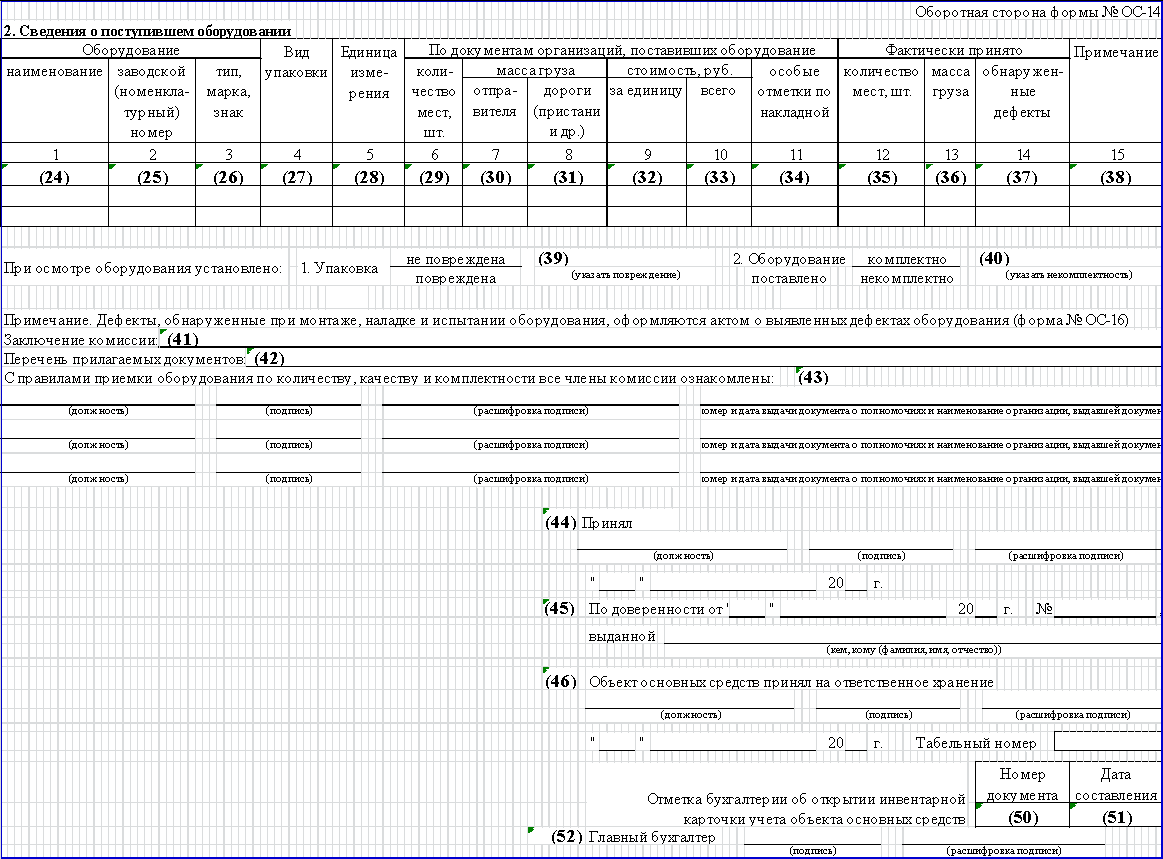 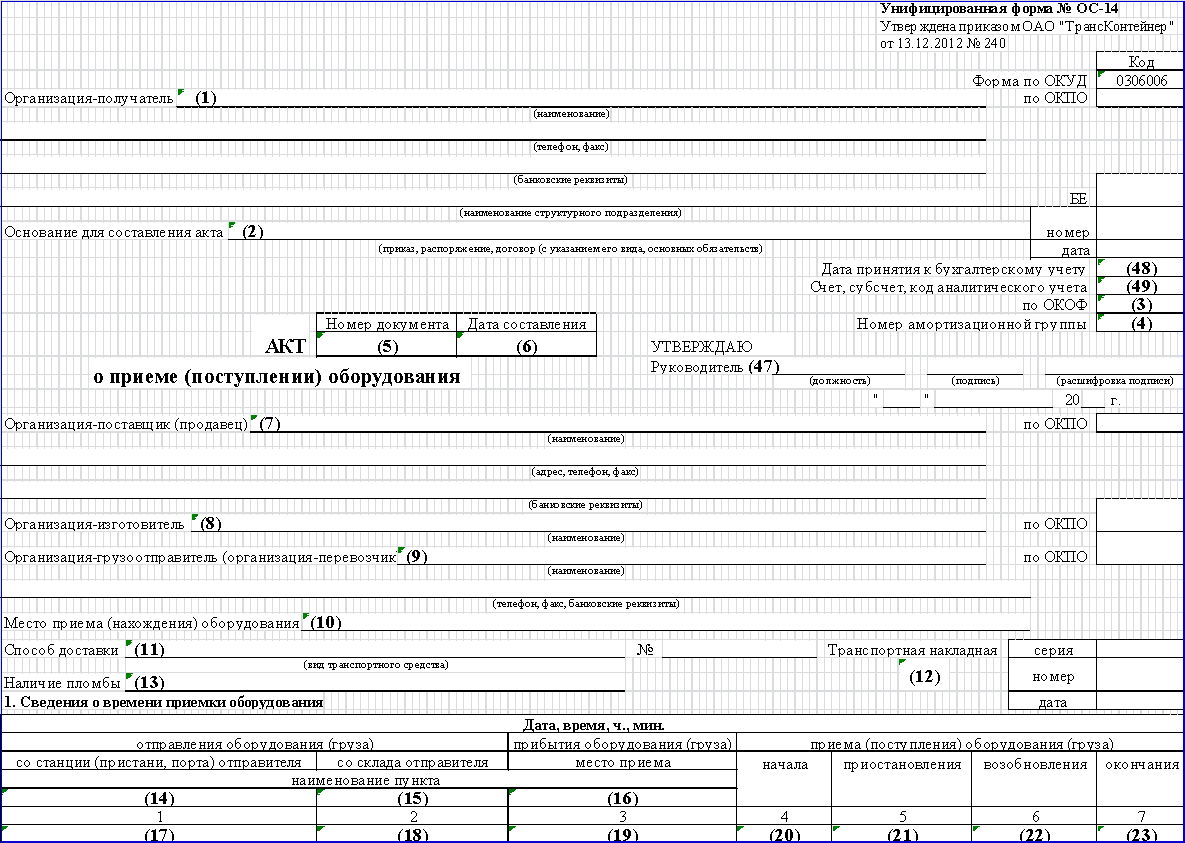 Приложение № 5к Договору на выполнение работ№______/___/___от «___»_________2021г.Форма акта ОС-3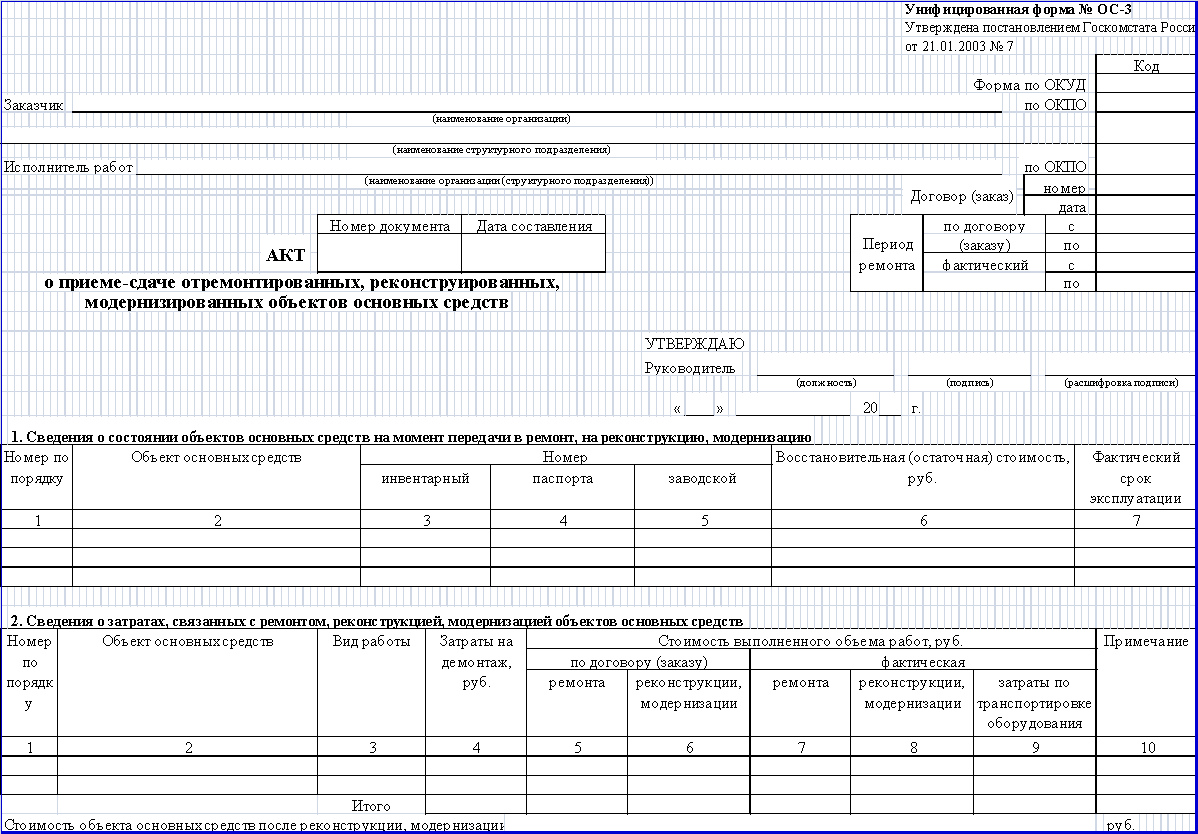 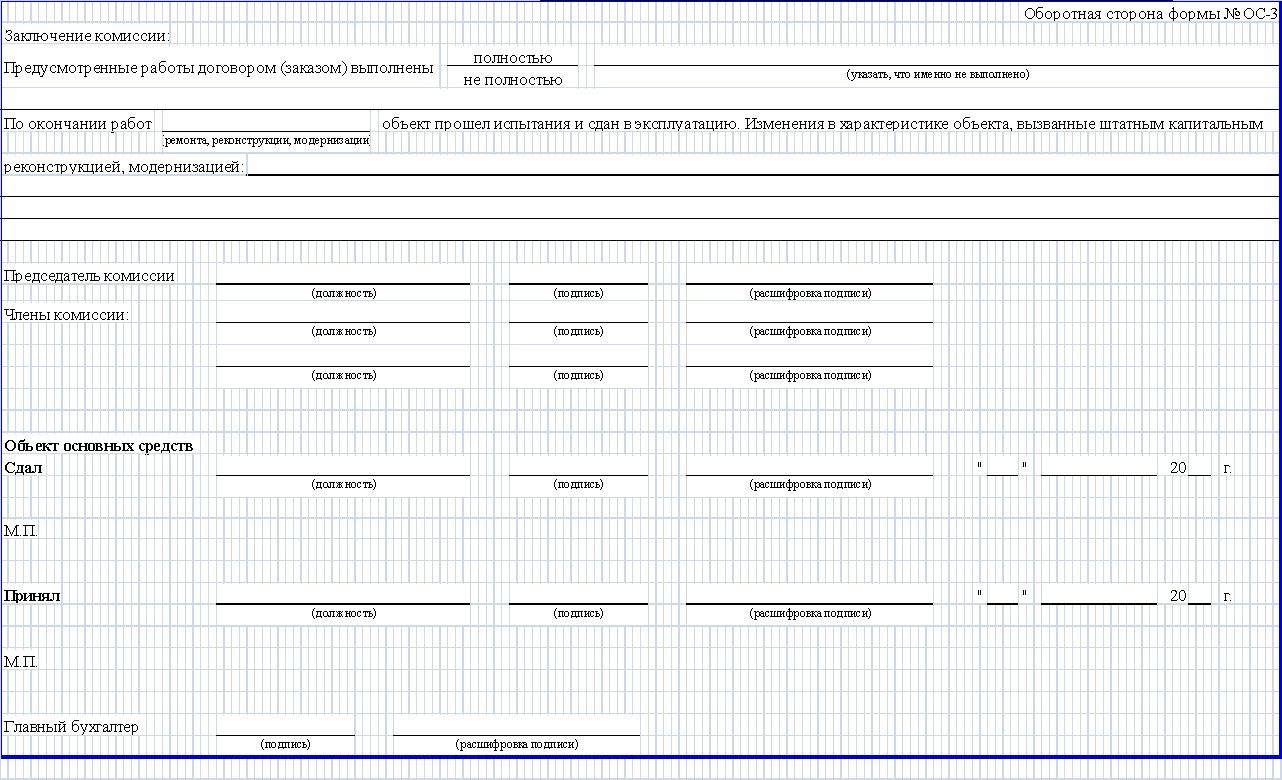 Приложение № 6к Договору на выполнение работ№______/___/___от «___»_________2021г.Форма акта ОС-15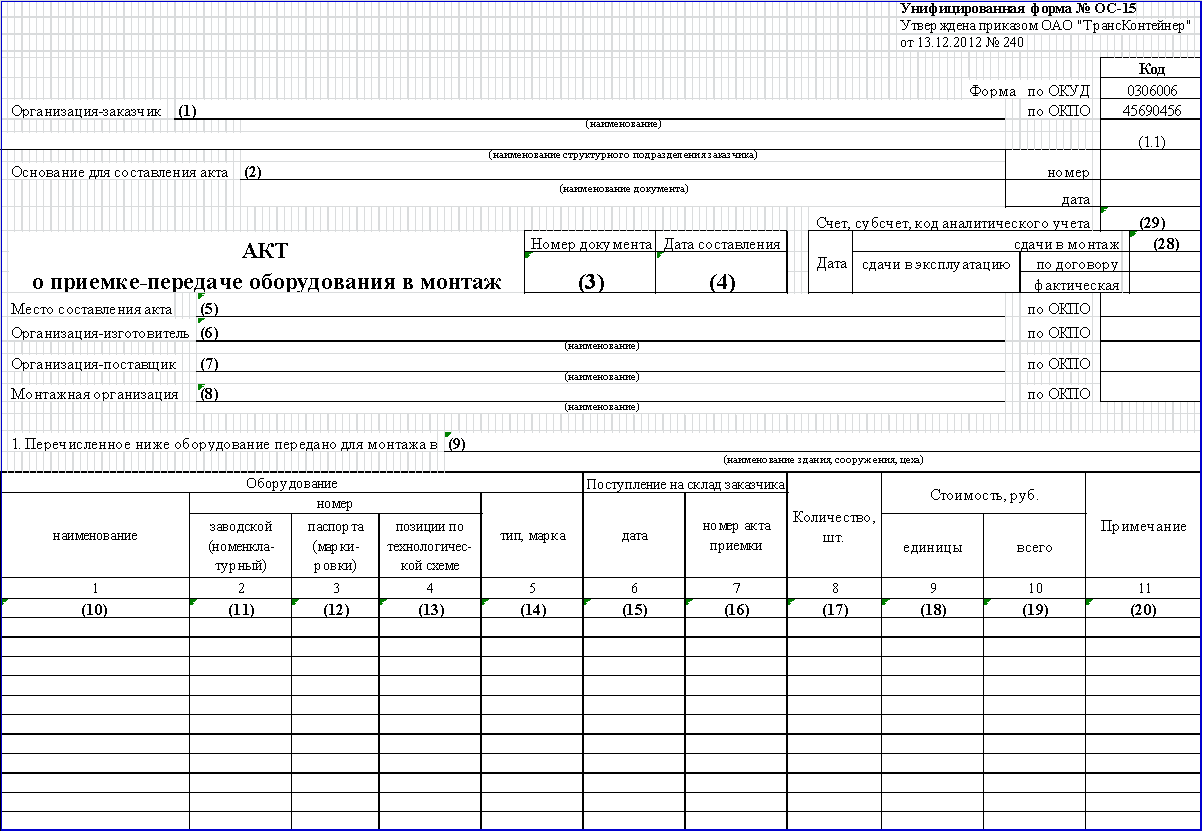 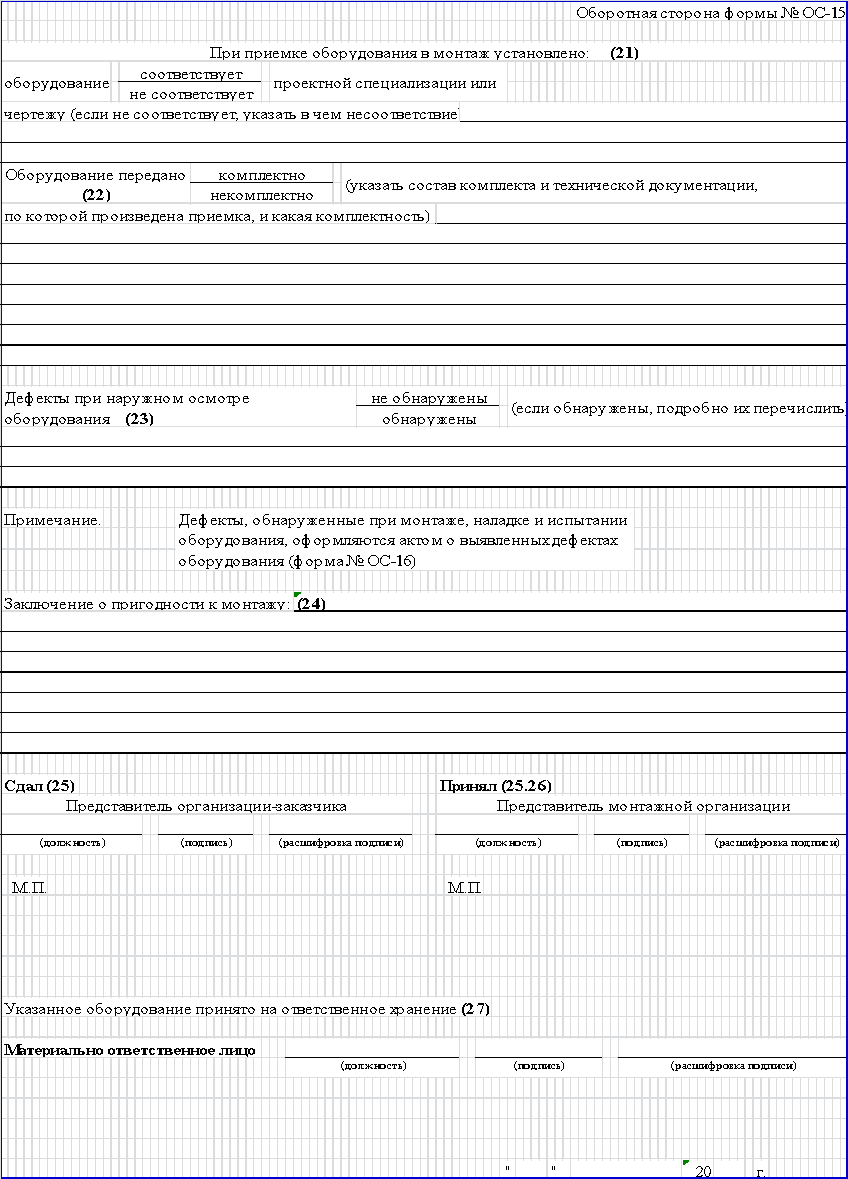 Приложение № 7к Договору на выполнение работ№______/___/___от «___»_________2021г.ТРЕБОВАНИЯ К БАНКОВСКОЙ ГАРАНТИИ 	1. Банковская гарантия оформляется в соответствии с требованиями §6 главы 23 Гражданского кодекса Российской Федерации.2. В банковской гарантии должны быть указаны:1) дата выдачи;2) принципал – наименование, адрес, ИНН, ОГРН;3) бенефициар (Заказчик) – Публичное акционерное общество «Центр по перевозке грузов в контейнерах «ТрансКонтейнер» (ПАО «ТрансКонтейнер»), место нахождения: 141402 Московская область Г.О. ХИМКИ Г ХИМКИ УЛ ЛЕНИНГРАДСКАЯ ВЛД. 39, СТР. 6 ОФИС 3 (ЭТАЖ 6), ИНН 7708591995, ОКПО 94421386, КПП 997650001;4) гарант – наименование банка, его адрес, номер и дата выдачи лицензии на право осуществления банковских операций и сделок, выданной гаранту Центральным Банком Российской Федерации, адрес для предъявления требований по банковской гарантии, корреспондентский счет, БИК, ИНН.5) номер и дата Договора (указать предмет Договора);6) денежная сумма, подлежащая выплате;7) срок действия гарантии;8) обязанность гаранта по рассмотрению требования бенефициара и осуществления платежа в пользу бенефициара в течение 5 (пяти) дней со дня, следующего за днем получения требования бенефициара (Заказчика), в котором должны быть перечислены обязательства принципала по договору, обеспеченные банковской гарантией, неисполненные Принципалом, без необходимости представления решения арбитражного суда, вынесенного против принципала, а также любого иного доказательства факта нарушения принципалом своих обязательств по договору;9) условие, согласно которому бенефициар вправе предъявить одно или несколько требований платежа по гарантии, в совокупности не превышающих сумму, на которую выдана гарантия;10) условие, согласно которому исполнением обязательств гаранта по банковской гарантии является фактическое поступление денежных сумм на счет, на котором в соответствии с законодательством Российской Федерации учитываются операции со средствами, поступающими бенефициару;11) обязанность гаранта уплатить бенефициару неустойку в размере 0,1% денежной суммы, подлежащей уплате, за каждый календарный день просрочки;12) условие, согласно которому допускается передача бенефициаром права требования по банковской гарантии другому лицу при соблюдении условий, предусмотренных статьей 372 Гражданского кодекса Российской Федерации;13) условие, согласно которому обязательства гаранта перед бенефициаром по банковской гарантии прекращаются только в случаях, предусмотренных частью 1 статьи 378 Гражданского кодекса Российской Федерации;14) условие, согласно которому гарант отказывает бенефициару в удовлетворении его требования только в случае, предусмотренном статьей 376 Гражданского кодекса Российской Федерации;15) условие, согласно которому ответственность гаранта перед бенефициаром за невыполнение или ненадлежащее выполнение обязательства по гарантии не ограничивается суммой, на которую выдана банковская гарантия;16) условие, согласно которому требование бенефициара об уплате указанной в гарантии суммы, реквизиты счета, указанные бенефициаром в требовании платежа по гарантии, могут быть представлены гаранту в письменной форме по адресу места нахождения гаранта либо в форме электронного сообщения с использованием телекоммуникационной системы SWIFT (СВИФТ), с соблюдением требований к форме, установленных стандартами этой системы;17) обстоятельства, при наступлении которых должна быть выплачена сумма гарантии, а именно: неисполнение либо ненадлежащее исполнение принципалом обязательств по договору;18) условие, согласно которому банковская гарантия вступает в силу со дня выдачи банковской гарантии;19) условие, согласно которому бенефициар вправе предъявлять требование в течение всего срока действия банковской гарантии.3. Не допускается включение в условия банковской гарантии требования о предоставлении бенефициаром гаранту вместе с требованием об осуществлении платежа каких-либо документов, подтверждающих неисполнение или ненадлежащее исполнение принципалом обязательств, обеспечиваемых банковской гарантией (судебных актов, претензий, писем, уведомлений), за исключением копии выданной гарантии, а также расчета суммы, подлежащей уплате бенефициару согласно гарантии, за подписью уполномоченного представителя бенефициара.4. Вместе с банковской гарантией принципал представляет бенефициару документы, подтверждающие полномочия лица, подписавшего гарантию от имени гаранта: доверенность на лицо, подписавшее гарантию, а также приказ или решение о назначении на должность лица, выдавшего доверенность. Если гарантия подписана от имени гаранта лицом, действующим на основании устава (учредительных документов), должны быть представлены решение о назначении лица на должность или приказ о назначении на должность.5. Банковская гарантия должна быть безусловной и безотзывной (гарантия не может быть отозвана или изменена гарантом в одностороннем порядке).6. Срок действия банковской гарантии должен превышать срок выполнения Исполнителем обязательств, предусмотренных Договором не менее, чем на 60 (шестьдесят) календарных дней.Приложение № 8к Договору на выполнение работ№______/___/___от «___»_________2021г.ПЕРЕЧЕНЬ БАНКОВПеречень банковских учреждений  и предельные лимиты на прием независимых (банковских) гарантийИсполнитель  вправе согласовать предоставление банковской гарантии иным банком, направив соответствующее обращение Заказчику.Обращение о согласовании банка рассматривается в течение 5 (пяти) рабочих дней с даты получения обращения. В случае если предложенный банк соответствует требованиям Заказчика к кредитным качествам и платежеспособности банков, предоставление банковской гарантии предложенным банком может быть согласовано.Приложение № 9к Договору на выполнение работ№______/___/___от «___»_________2021г.Настоящее Приложение устанавливает порядок и условия организации между Сторонами защищенного электронного документооборота (далее – ЭДО) в целях исполнения принятых на себя обязательств по Договору путем обмена документами в электронной форме по телекоммуникационным каналам связи с применением квалифицированной электронной подписи.В электронной форме составляются и подписываются квалифицированной электронной подписью документы, перечень и формат которых указаны в приложении № 7а к Договору  (далее – «первичные документы»).Обмен электронными документами между Сторонами производится с помощью одной из организаций операторов ЭДО, согласно актуальному на день подписания Договора списку операторов на сайте Федеральной налоговой службы (https://www.nalog.ru/rn77/taxation/submission_statements/operations/).Направление, получение, подписание и обмен первичными документами  происходит в электронном виде с использованием квалифицированной электронной подписи посредством ЭДО. Стороны признают, что первичные документы, оформленные в соответствии с требованиями законодательства РФ (в том числе бухгалтерского и налогового учета) и подписанные квалифицированной электронной подписью приравниваются к первичным документам бухгалтерского учета, подписанными уполномоченными лицами Сторон на бумажном носителе.Квалифицированная электронная подпись документа признается равнозначной собственноручной подписи уполномоченных лиц – владельцев  сертификата квалифицированной электронной подписи и порождает для подписанта юридические последствия, предусмотренные законодательством Российской Федерации (далее – законодательство). Стороны обязуются применять при осуществлении юридически значимого ЭДО формы, форматы и порядок, установленные законодательством, применимыми нормативными актами, а также совместимые технические средства ЭДО.При соблюдении условий, приведенных в настоящем Приложении, первичные документы, содержание и порядок обмена которых соответствует требованиям нормативных актов, принимаются Сторонами к учету в качестве первичных учетных документов, используются в качестве доказательства в судебных разбирательствах и предоставляются при необходимости  в государственные органы. В случае возникновения спора между Сторонами подтверждением совершения действий по направлению, получению, подписанию и обмену первичными документами являются документы, которые формируются и заверяются оператором ЭДО по запросу одной из Сторон. Каждая из Сторон несет ответственность за обеспечение конфиденциальности ключей квалифицированной электронной подписи, недопущения использования принадлежащих ей ключей без ее согласия. Если в сертификате квалифицированной электронной подписи не указан орган или физическое лицо, действующее от имени Стороны при подписании первичных документов, то в каждом случае получения подписанных квалифицированной электронной подписью первичных документов Стороны добросовестно исходят из того, что первичные документы подписаны квалифицированной электронной подписью от имени надлежащего лица, действующего в пределах имеющихся у него полномочий.Стороны осуществляют ЭДО в соответствии с законодательством с учетом положений, устанавливаемых нормативными актами исполнительных органов государственной власти Российской Федерации.Стороны обязаны в течение 3 (трех) рабочих дней информировать друг друга о невозможности обмена первичными документами в электронном виде, подписанными квалифицированной электронной подписью, в случае технического сбоя внутренних систем Стороны или оператора ЭДО. В этом случае в период действия такого сбоя Стороны производят обмен первичными документами на бумажном носителе с подписанием собственноручной подписью.В отношениях, не урегулированных настоящим Приложением, Стороны руководствуются законодательством Российской Федерации. Приложение № 9ак Договору на выполнение работ№______/___/___от «___»_________2021г.Перечень и формат электронных документовПриложение № 10к Договору на выполнение работ№______/___/___от «___»_________2021г.Налоговая оговоркаИсполнитель на момент заключения и/или при исполнении договора от «__»_________20__г. №_______, (далее также – Договор, настоящий Договор) заключенного с ПАО «ТрансКонтейнер» (далее Заказчик), гарантирует (заверяет), что:Исполнитель является надлежащим образом созданным юридическим лицом, действующим в соответствии с законодательством Российской Федерации; его исполнительный орган находится и осуществляет функции управления по месту регистрации юридического лица, и в нем нет дисквалифицированных лиц;располагает персоналом, имуществом и материальными ресурсами, необходимыми для выполнения своих обязательств по Договору, а в случае привлечения подрядных организаций (соисполнителей) принимает все меры должной осмотрительности, чтобы подрядные организации (соисполнители) соответствовали данному требованию, а также иным, указанным в пункте 1 настоящей Налоговой оговорки, требованиям;располагает лицензиями, необходимыми для осуществления деятельности и исполнения обязательств по Договору, если осуществляемая по Договору деятельность является лицензируемой;является членом саморегулируемой организации, если осуществляемая по Договору деятельность требует членства в саморегулируемой организации;не совершает сделок (операций) основной целью которых являются неуплата (неполная уплата) и (или) зачет (возврат) суммы налога;ведет бухгалтерский учет и составляет бухгалтерскую отчетность в соответствии с законодательством Российской Федерации и нормативными правовыми актами по бухгалтерскому учету, представляет годовую бухгалтерскую отчетность в налоговый орган;ведет налоговый учет и составляет налоговую отчетность в соответствии с законодательством Российской Федерации, субъектов Российской Федерации и нормативными правовыми актами органов местного самоуправления, своевременно и в полном объеме представляет налоговую отчетность в налоговые органы;не допускает искажения сведений о фактах хозяйственной деятельности (совокупности таких фактов) и объектах налогообложения в первичных документах, бухгалтерском и налоговом учете, в бухгалтерской и налоговой отчетности, а также не отражает в бухгалтерском и налоговом учете, в бухгалтерской и налоговой отчетности факты хозяйственной деятельности выборочно, игнорируя те из них, которые непосредственно не связаны с получением налоговой выгоды; принимает исполнения обязательств по сделкам лишь от лиц, являющихся стороной договора, заключенного с Исполнителем и (или) лиц, которым обязательство по исполнению сделки (операции) передано по договору или закону; своевременно и в полном объеме уплачивает налоги, сборы и страховые взносы; отражает в налоговой отчетности по НДС все суммы НДС, предъявленные Заказчику;лица, подписывающие от его имени первичные документы и счета-фактуры, имеют на это все необходимые полномочия.2. В соответствии со ст. 406.1 Гражданского кодекса Российской Федерации (далее – ГК РФ) Стороны также договорились, что в случае, если по итогам налоговой проверки или иных мероприятий налогового контроля в отношении Заказчика налоговый орган:2.1. установит получение Заказчиком необоснованной налоговой выгоды в связи с исполнением Договора и/или2.2. признает неправомерным учет расходов Заказчика на приобретение товаров, работ, услуг или иных объектов гражданских прав по Договору и/или2.3. признает неправомерным применение Заказчиком налоговых вычетов в отношении сумм НДС в связи с тем, что Исполнитель:2.4. нарушал свои налоговые обязанности по отражению в качестве дохода сумм, полученных от Заказчика по Договору, а равно по исчислению и перечислению в бюджет НДС и/или 2.5. при осуществлении своей деятельности допускал нарушение, указанных в пункте 1 настоящей Налоговой оговорки, гарантий (заверений) (любой одной, нескольких или всех вместе)(обстоятельства, перечисленные в пунктах 2.1 - 2.3, возникшие в связи с обстоятельствами, перечисленными в пунктах 2.4 - 2.5, 1 настоящей Налоговой оговорки – Эпизоды, связанные с Исполнителем, то Исполнитель вправе в течение 10 (десяти) рабочих дней с даты письменного предложения Заказчика возместить последнему имущественные потери (далее также – Имущественные потери, связанные с налоговой проверкой), определяемые как:2.6. сумма доначисленного Заказчику налоговым органом своим решением (далее – Решение налогового органа) налога на прибыль организаций и/или НДС в связи с Эпизодами, связанными с Исполнителем (далее – Доначисленные налоги); плюс2.7. сумма начисленных Заказчику пеней на сумму Доначисленных налогов (далее – Пени); плюс2.8. штрафы начисленные Заказчику за соответствующие налоговые нарушения в связи с неуплатой ею Доначисленных налогов (далее – Штрафы). 3. Стороны, в соответствии со ст. 406.1 ГК РФ также договорились, что в случае предъявления Заказчику третьими лицами (для целей настоящего Договора) – лицами, приобретавшими у Заказчика товары результаты работ, (услуг), имущественные права являющиеся объектом настоящего Договора, имущественных требований:3.1. о возмещении убытков и/или имущественных потерь исчисляемых как размер доначисленных по решению налогового органа, указанным третьим лицам либо их контрагентам, налогов и/или пеней и/или штрафов, а равно возникших в связи с отказом в возможности признания данными третьими лицами расходов для целей налогообложения прибыли или включения НДС в состав налоговых вычетов (далее – Имущественные потери, связанные с нарушением имущественных прав третьих лиц) (обстоятельства, перечисленные в пункте 3, возникшие в связи с обстоятельствами, перечисленными в пункте 3.1 настоящей Налоговой оговорки – Эпизоды, связанные с третьими лицами – контрагентами Заказчика), то Исполнитель обязан в течение 10 (десять) рабочих дней с даты письменного требования Заказчика возместить последнему Имущественные потери, связанные с нарушением имущественных прав третьих лиц.4. В соответствии со ст. 406.1 ГК РФ Стороны также предусмотрели, что в случае не реализации Исполнителем права, указанного в пункте 2.5 настоящей Налоговой оговорки, на возмещение Заказчику Имущественных 5 потерь, связанных с налоговой проверкой, Заказчик вправе оспорить Решение налогового органа в установленном законом порядке и в этом случае Исполнитель будет обязан возместить Заказчику имущественные потери, в течение 10 (десяти) рабочихдней с даты письменного требования Заказчика об этом (с приложением копии Решения налогового органа и копии вступившего в силу судебного акта (-ов), принятого (-ых) по результатам оспаривания Заказчиком Решения налогового органа и подтверждающего предпринятые им усилия по оспариванию Решения налогового органа как минимум в части Эпизодов, связанных с Исполнителем), определяемые как:4.1.такие Доначисленные налоги, Пени и Штрафы с учетом возможных корректировок в соответствии с вступившим в законную силу решением суда по делу (-ам), в рамках которого (-ых) Заказчик предпринял добросовестные усилия по оспариванию Решения налогового органа, а также4.2.судебные расходы Заказчика в связи с оспариванием Решения налогового органа в полном размере.5. Исполнитель признает и соглашается, что Заказчик вправе по своему усмотрению уплатить в бюджет Доначисленные налоги, Пени и Штрафы в соответствии с Решением налогового органа до вступления в силу решения суда по делу, в рамках которого Заказчик оспаривает Решение налогового органа, содержащее Эпизоды, связанные с Исполнителем. Исполнитель не вправе ссылаться на данное обстоятельство как на условие, способствовавшее возникновению или увеличению имущественных потерь у Заказчика и в обоснование своего отказа или задержки возмещать Заказчику Имущественные потери, связанные с налоговой проверкой.6. В случае если Исполнитель возместит Заказчику Имущественные потери, связанные с налоговой проверкой, а Заказчик впоследствии продолжит оспаривание Решения налогового органа в части Эпизодов, связанных с Исполнителем, и вернет из бюджета полностью или частично Доначисленные налоги, Пени и/или Штрафы (далее – Возвращенные суммы), то Заказчик обязуется уведомить Исполнителя об этом не позднее 30 (тридцати) рабочих дней с даты фактического получения Возвращенных сумм и уплатить ему Возвращенные суммы в течение 30 (тридцати) рабочих дней с даты получения письменного требования Исполнителя об этом.7. Исполнитель обязан предпринять максимальные усилия для содействия Заказчику в предотвращении доначисления налогов, штрафов и пеней по Эпизодам, связанным с Исполнителем, а также в досудебном и судебном обжаловании Решения налогового органа в части Эпизодов, связанных с Исполнителем, в частности, представлять Заказчику 6 доказательства и пояснения, опровергающие нарушение гарантий, указанных в п. 1 настоящей Налоговой оговорки, либо иных признаков недобросовестности, а также содействовать Заказчику в сборе таких доказательств в ходе досудебного и судебного обжалования Эпизодов, связанных с Исполнителем, обеспечивать, где необходимо, явку своих свидетелей-сотрудников для дачи показаний налоговому органу, суду и прочее.8. Исполнитель также подтверждает, что гарантии (заверения) достоверности обстоятельств, указанных в пункте 1 настоящей Налоговой оговорки являются, в том числе заверениями об обстоятельствах, имеющими значение для заключения Договора, его исполнения или прекращения (статья 431.2 ГК РФ), при нарушении которых Исполнитель обязан возместить Заказчику по его требованию убытки, причиненные недостоверностью таких заверений.Приложение № 11к Договору на выполнение работ№______/___/___от «___»_________2021г.Правила безопасности при нахождении на терминале Заказчика1. Лица, находящиеся на терминале Заказчика, обязаны знать и соблюдать установленные правила поведения на опасном производственном объекте, требования по технике безопасности и охране труда, пожарной и экологической безопасности.2. На терминале Заказчика и в пределах прилегающих к нему технологических зон необходимо: 2.1. осуществлять движение, соблюдая правила дорожного движения и руководствуясь схемой движения Транспортных средств, а также знаками / указателями дорожного движения и разметки; 2.2. осуществлять движение Транспортного средства между зонами хранения контейнеров только посередине проездов в соответствии с разметкой, не приближаясь к рядам контейнеров; 2.3. соблюдать предельную осторожность, уступать дорогу погрузочно-разгрузочной технике;2.4. выполнять указания работников охранных агентств (охранников) и уполномоченных работников Заказчика о режиме движения; 2.5. осуществлять начало движения Транспортного средства только после разрешения приемосдатчика или охранника; 2.6. заглушить двигатель на время погрузо-разгрузочных работ, поставить Транспортное средство на ручной тормоз, покинуть кабину Транспортного средства и находиться в безопасном месте, в зоне видимости водителя / механизатора погрузочно-разгрузочной техники в сигнальном (светоотражающем) жилете и защитной каске. 3. На терминале Заказчика и в пределах прилегающих к нему технологических зон запрещается: 3.1. самовольный проход / проезд через КПП, а также нахождение на терминале Заказчика без разрешения; 3.2. провоз на территорию терминала Заказчика пассажиров, не имеющих пропусков, оформленных надлежащим образом; 3.3. нахождение на терминале Заказчика без сигнального (светоотражающего) жилета, защитной каски, а при необходимости иных средств индивидуальной защиты (СИЗ) в исправном состоянии; 3.4. нарушение схемы маршрутов прохода и проезда по терминалу Заказчика;3.5. превышение скоростного режима; 3.6. обгон и выезд на полосу встречного движения; 3.7. создание помех прочим участникам дорожного движения, а также перемещению погрузо-разгрузочной техники; 3.8. въезд в зоны погрузки / выгрузки без полученного на то разрешения;3.9. нахождение в зоне проведения Работ лицам, не имеющим отношения к производственному процессу;3.10. нахождение ближе 10 (десяти) метров от работающей техники и вне зоны видимости водителя / механизатора техники; 3.11. нахождение под перемещаемым грузом; 3.12. приближение к Транспортному средству и занятие места водителя до завершения погрузочно-разгрузочных работ;3.13. оставление Транспортного средства на длительное время;3.14. занятие для стоянки автотранспорта проездов, переездов и мест складирования груза; 3.15. производство любых ремонтных, а также сварочных и иных работ с применением открытого огня / пламени; 3.16. пользование переносными газовыми плитами для подогрева пищи и обогрева, а также разведение открытого огня;3.17. нахождение в состоянии алкогольного, наркотического, токсического опьянения, а также в болезненном состоянии или в состоянии такой степени утомления, которая может повлиять на личную безопасность и безопасность окружающих; 3.18. курение в неустановленных местах, не обозначенных знаком «место для курения»;3.19. выброс в непредусмотренных местах мусора, отходов и пр.Приложение № 6к документации о закупкеСВЕДЕНИЯ О ПЛАНИРУЕМЫХ К ПРИВЛЕЧЕНИЮ СУБПОДРЯДНЫХ ОРГАНИЗАЦИЯХНаименование субподрядной организации:(отдельный лист по каждому субподрядчику)Приложения: - копии документов, подтверждающих согласие субподрядных организаций (договор о намерениях, предварительное соглашение и др.) выполнить передаваемые объемы работ, услуг по предмету закупки.Представитель, имеющий полномочия подписать Заявку на участие в закупке от имени ________________________________________________                                                                    (наименование претендента)       М.П.			(должность, подпись, ФИО)«____» ____________ 20___ г. Приложение № 7 к документации о закупкеСВЕДЕНИЯ ОБ ПЕРСОНАЛЕ ПРЕТЕНДЕНТА(указывается персонал, который необходим для оказания услуг, являющихся предметом Открытого конкурса)Производственный персонал (рабочие)Приложение:  - копии удостоверений на право выполнения работ на высоте;- копии удостоверений  на право выполнения электромонтажных работ;- копии документов, подтверждающих аттестацию по области промышленной безопасности А;- копии документов, подтверждающих аттестацию по области промышленной безопасности Б.9.33;- копии удостоверений по прохождению обучения пожарно-технического минимума;- копии удостоверений по прохождению проверки знаний по охране труда.Представитель, имеющий полномочия подписать Заявку на участие от имени ____________________________________________________________(наименование претендента)__________________________________________________________________       М.П.			(должность, подпись, ФИО)"____" _________ 202__ г.Предприятие - изготовитель и его адрес ООО «Сухоложский крановый завод» 624800, г. Сухой Лог Свердловской обл., ул. Гоголя, 1 Тип крана кран козловой контейнерный электрический Индекс крана 36-ч-А6-ук-16(5;7)-9,5-У1Заводской номер 1332 Год изготовления 2016 г. Год ввода в эксплуатацию 2017 г. Год вывода из эксплуатации2017 г.Назначение крана подъем и перемещение контейнеров под спредером Группа классификации (режима) по ИСО 4301/1: Группа классификации (режима) по ИСО 4301/1: крана А6механизмов: механизмов: главного подъёма М6передвижения крана М6передвижения тележки М6Тип привода электрический Окружающая среда, в которой может эксплуатироваться кран, температура, °С: Окружающая среда, в которой может эксплуатироваться кран, температура, °С: нерабочего состояния: нерабочего состояния: предельная наибольшая + 40 предельная наименьшая – 50 рабочего состояния: рабочего состояния: предельная наибольшая + 40 предельная наименьшая – 40 Сейсмичность, баллы 6,0 и менее Относительная влажность воздуха, %, при температуре, °Сне более 80%, при температуре 20°СВзрывоопасность не предназначен к эксплуатации во взрывоопасных средах Пожароопасностьне предназначен для эксплуатации в пожароопасных средах Допустимая скорость ветра на высоте 10 м, м/с: для рабочего состояния крана для нерабочего состояния крана 14,0 24,0 Ограничение по одновременной работе механизмов не более двух Род электрического тока, напряжение и число фаз: Род электрического тока, напряжение и число фаз: цепь силовая переменный, 380 В, 3-х фазный, 50 Гц цепь управления линейным контактором переменный, 220 В, 50 Гц цепи нулевых защит приводов переменный, 220 В, 50 Гц цепи управления приводами переменный, 220В, 50 Гц постоянный, 24В цепь рабочего освещения переменный, 220 В, 50 Гц цепь ремонтного освещения переменный, 12 В, 50 Гц Питание крана осуществляется через кабельный барабан с глухозаземленнойнейтралью РЕNПитание крана осуществляется через кабельный барабан с глухозаземленнойнейтралью РЕNОсновные нормативные документы, в соответствии с которыми изготовлен кран (обозначение и наименование) - ГОСТ 27584-88* Краны мостовые и козловые электрические. Технические условия; - ТУ 24.10.75768500-12. Краны козловые электрические. Технические условия; - Технический регламент Таможенного союза ТР ТС 010/2011 «О безопасности машин и оборудования»; - Правила устройства электроустановок ПУЭ; МеханизмСкорость расчетная, м/сСкорость расчетная, м/сДиапазон регулирования скоростиМеханизмноминальнаяминимальнаяДиапазон регулирования скоростиГлавного подъёма0,20,02не менее 1:10Передвижения крана 1,00,1не менее 1:10Передвижения тележки 0,670,067не менее 1:10Поворот спредера об/мин10,05не менее 1:20ХарактеристикиПодъёмаПодъёмаПередвиженияПередвиженияПоворот ХарактеристикиГлавныйУправляющие лебёдкиТележкиКранаСпредераТип и условное обозначение МF-225М-04-TEFD08MA4D11MA4D13MA4*)Напряжение, В400400400400400Номинальный ток, А 801,68,515*)Частота, Гц5050505050Номинальная мощность, кВт 450,554,07,52,2*)Частота вращения, об/мин 14701400142014401440*)ПВ, % 4040404040Количество, шт. 24261Степень защиты по ГОСТ 17494-87 IP55IP65IP65IP65IP65№п/пНаименование п/пСодержание1.Предмет Открытого конкурсаОткрытый конкурс в электронной форме № ОКэ-НКПЗАБ-21-0010 по предмету закупки "Выполнение работ по модернизации крана козлового контейнерного КСП36-А6-Ч-УК-16 (5;7)-9,5-У1, зав.№1332, Рег. № А69-00026-0001ПС, инв. № 014/03/00000095,  расположенного на контейнерном терминале Благовещенск филиала ПАО "ТрансКонтейнер" на Забайкальской железной дороге"2.Организатор Открытого конкурса, адрес, контактные лица и представители ЗаказчикаОрганизатором Открытого конкурса является ПАО «ТрансКонтейнер». Функции Организатора выполняет коллегиальный орган (рабочий орган Конкурсной комиссии), сформированный Заказчиком в целях подготовки, организации проведения Открытого конкурса, рассмотрения, оценки и сопоставления Заявок, соответствия участников требованиям документации о закупке (далее – Организатор):- постоянная рабочая группа Конкурсной комиссии филиала ПАО «ТрансКонтейнер» на Забайкальской железной дорогеАдрес: Российская Федерация, 672000, г. Чита, ул. Анохина, д. 91, корпус 2Контактное(-ые) лицо(-а) Заказчика: Середин Андрей Андреевич, тел. +7(495)7881717(6355), электронный адрес seredinaa@trcont.ru.Контактное(-ые) лицо(-а) Организатора: Виктория Юрьевна Болдоржиева, тел./ +7(495)7881717(6364), электронный адрес BoldorzhievaVIU@trcont.ru.3.Конкурсная комиссияПроведение конкурентной закупки и принятие решений об итогах и выборе победителя(-ей) Открытого конкурса принимается комиссией по осуществлению закупок (далее - Конкурсной комиссией) коллегиальным органом сформированным в аппарате управления  ПАО «ТрансКонтейнер». Адрес: Российская Федерация, 125047, г. Москва, Оружейный переулок, д. 194.Средства массовой информации (СМИ), используемые в целях информационного обеспечения проведения Открытого конкурсаНастоящая документация о закупке Открытого конкурса, изменения к настоящей документации о закупке, протоколы, оформляемые в ходе проведения Открытого конкурса, вносимые в них изменения и дополнения и иные сведения, обязательность публикации которых предусмотрена Положением о закупках и законодательством Российской Федерации публикуется (размещается) в информационно-телекоммуникационной сети «Интернет» на сайте ПАО «ТрансКонтейнер» (www.trcont.com).Для целей проведения Открытого конкурса в электронной форме, в том числе подачи участниками Открытого конкурса Заявок на участие в конкурентной закупке в электронной форме, окончательных предложений, предоставление Организатору/Конкурсной комиссии доступа к Заявкам, направление участниками Открытого конкурса запросов о даче разъяснений положений документации о закупке Открытого конкурса, размещение таких разъяснений, сопоставление ценовых предложений участников Открытого конкурса, формирование протоколов в соответствии с настоящей документацией о закупке предусмотрен оператор ЭТП.Необходимая информация, предусмотренная в данном пункте Информационной карты, публикуется (подписывается) в электронном виде с использованием функционала и в соответствии с регламентом выбранной ЭТП, с применением соответствующих программно-аппаратных средств, обеспечивающих проведение процедур закупки с использованием информационно-телекоммуникационной сети «Интернет», размещается на сайте оператора электронной торговой площадки www.otc.ru.Электронной торговой площадкой используемой для проведения торгов в электронном виде является ОТС-тендер (www.otc.ru). Контактная информация: юридический адрес: 119049, г. Москва, 4-ый Добрынинский пер., д. 8. Почтовый адрес: 115230, г. Москва, 1-й Нагатинский проезд, д.10 стр.1 (БЦ «Ньютон Плаза», 15 этаж). Тел. +7 (499) 653-57-02 центр поддержки клиентов. E-mail: info@otc.ru5.Начальная (максимальная) цена договора/ цена лотаНачальная (максимальная) цена договора составляет 24000000 (двадцать четыре миллиона) рублей 00 копеек с учетом всех налогов (кроме НДС), стоимости материалов, изделий, конструкций и оборудования, затрат связанных с доставкой на объект, хранением, погрузочно-разгрузочными работами, по выполнению всех установленных таможенных процедур, а также всех затрат, расходов связанных с выполнением работ, оказанием услуг, в том числе подрядных (в случае наличия). Сумма НДС и условия начисления определяются в соответствии с законодательством Российской Федерации.6.Дата опубликования Открытого конкурса«19» апреля 2021 года7.Место, дата и время начала и окончания срока подачи Заявок, открытия доступа к ЗаявкамЗаявки принимаются через ЭТП, информация по которой указана в пункте 4 Информационной карты с даты опубликования Открытого конкурса и до «07» мая 2021 г. 18 час. 00 мин. местного времени. Открытие доступа к Заявкам состоится автоматически в Программно-аппаратном средстве ЭТП в момент окончания срока для подачи Заявок.8.Рассмотрение, оценка и сопоставление ЗаявокРассмотрение, оценка и сопоставление Заявок состоится «11» мая 2021 г. 08 час. 00 мин. местного времени по адресу, указанному в пункте 2 Информационной карты.9.Подведение итоговПодведение итогов состоится не позднее «10» июня 2021 г. 14 час. 00 мин. местного времени по адресу, указанному в пункте 3 Информационной карты.10.Количество лотоводин лот11.Официальный языкРусский язык. Вся переписка, связанная с проведением Открытого конкурса ведется на русском языке.12.Валюта Открытого конкурсаРубли Российской Федерации.13.Форма, сроки и порядок оплаты за поставку товаров, выполнения работ, оказания услуг       Оплата за выполнение работ производится Заказчиком по безналичному расчету в следующем порядке:       Вариант 1: аванс в размере не более 30% (тридцати) процентов от  цены Договора, указанной в  Финансово-коммерческом предложении, в течение 10 (десяти) календарных дней с даты предоставления банковской гарантии на возврат авансового платежа, предусмотренного п. 2.6 Договора (Приложение № 5 к документации о закупке). В случае непредоставления банковской гарантии, аванс не выплачивается. При этом сроки выполнения обязательств Исполнителя по договору,  остаются неизменными;не более 30% (тридцати) процентов от цены Договора, указанной в  Финансово-коммерческом предложении, в течение 10 (десяти) календарных дней с даты подписания Акта приемки-передачи документации (проект модернизации крана) на основании счета, счета-фактуры или универсального передаточного документа (далее УПД); 	        -  не более 20 % (двадцати)  процентов от цены Договора, указанной в  Финансово-коммерческом предложении, в течение 10 (десяти) календарных дней с даты подписания акта о приеме (поступлении) оборудования для модернизации крана по форме ОС-14 Приложения № 4 Договора (Приложение № 5 к документации о закупке) на основании счета, счета-фактуры или УПД;       окончательный расчет в размере не менее 20 % (двадцати) процентов от цены Договора, указанной в  Финансово-коммерческом предложении, в течение 10 (десяти) банковских дней на основании счета после подписания Акта ввода в эксплуатацию крана, акта приемки выполненных работ по модернизации крана по форме ОС-3 Приложения № 5 Договора (Приложение № 5 к документации о закупке), предоставления счета-фактуры или УПД, технического отчета, акта о приемке-передаче оборудования в монтаж по форме ОС-15 Приложения № 6 Договора (Приложение № 5 к документации о закупке).Вариант 2:	 60% (шестьдесят) процентов от цены Договора, указанной в  Финансово-коммерческом предложении, в течение 10 (десяти) календарных дней с даты подписания Акта приемки-передачи документации (проект модернизации крана) на основании счета, счета-фактуры или универсального передаточного документа (далее УПД); 	-  20 % (двадцать) процентов от цены Договора, указанной в  Финансово-коммерческом предложении, в течение 10 (десяти) календарных дней с даты подписания акта о приеме (поступлении) оборудования для модернизации крана по форме  ОС-14 (Приложение № 4) на основании счета, счета-фактуры или УПД;окончательный расчет в размере 20 % (двадцати) процентов от цены Договора, указанной в  Финансово-коммерческом предложении, в течение 10 (десяти) банковских дней на основании счета после подписания Акта ввода в эксплуатацию крана, акта приемки выполненных работ по модернизации крана по форме ОС-3 (Приложение № 5), предоставления счета-фактуры или УПД, технического отчета, акта о приемке-передаче оборудования в монтаж по форме ОС-15 (Приложение № 6).14.Срок (период), условия и место поставки товаров, выполнения работ, оказания услугСрок поставки товаров, выполнения работ, оказания услуг и т.д.: выполнение работ по модернизации крана и ввода его в эксплуатацию не более 240 (Двухсот сорока) календарных дней с даты заключения договораМесто поставки товаров, выполнения работ, оказания услуг и т.д.: Контейнерный терминал Благовещенск: Российская Федерация, Амурская область, г. Благовещенск, ул. Станционная, 70.15.Состав и количество (объем) товаров, работ, услугСостав и объем определен в разделе 4 «Техническое задание» документации о закупке.16.Информация о товаре, работе, услуге17.Требования, предъявляемые к претендентам и Заявке на участие в Открытом конкурсе Помимо указанных в пунктах 2.1 и 2.2 настоящей документации о закупке требований к претенденту/участнику предъявляются следующие требования:деятельность участника не должна быть приостановлена в порядке, предусмотренном Кодексом Российской Федерации об административных правонарушениях, на день подачи Заявки;отсутствие за последние три года просроченной задолженности перед ПАО «ТрансКонтейнер», фактов невыполнения обязательств перед ПАО «ТрансКонтейнер» и причинения вреда имуществу ПАО «ТрансКонтейнер»;наличие за 2016-2021 годы опыта выполнения работ по модернизации  грузоподъемных козловых контейнерных кранов (модернизация включает в себя: проектные работы по разработке программного обеспечения и  внедрение решений по  системе управления козловых контейнерных кранов, включая элемент системы АСПР (автоматическая система противораскачивания, систему удаленного мониторинга крана в том числе разработку рабочей документации,  проведение пуско-наладочных работ, проведение приемо-сдаточных испытаний) с суммарной стоимостью договора(-ов) не менее 20 % от начальной (максимальной) цены договора/цены лота;наличие у претендента/участника и/или субподрядной организации/соисполнителя бригады квалифицированных работников, прошедших подготовку по охране труда и пожарно-техническому минимуму, имеющую: • не менее 1 (одного) специалиста, аттестованного в области промышленной безопасности А «Общие требования в области промышленной безопасности» в соответствии с Приказом Ростехнадзора от 06.04.2012 г. № 233;• не менее 1 (одного) специалиста, аттестованного в области промышленной безопасности Б.9.33 «Монтаж, наладка, ремонт, реконструкция или модернизация подъемных сооружений в процессе эксплуатации опасных производственных объектов» в соответствии с Приказом Ростехнадзора от 06.04.2012 г. № 233; • не менее 1 (одного) специалиста, допущенного в качестве административно-технического персонала к работам в электроустановках до 1000 В с группой по электробезопасности не ниже IV;• не менее 1 (одного) специалиста, допущенного в качестве оперативно-ремонтного персонала к работам в электроустановках до 1000 В с группой по электробезопасности не ниже III;• не менее 1 (одного) специалиста допущенного в качестве административно-технического персонала к работам на высоте с группой по безопасности работ не менее 3;• не менее 2 (двух) специалистов допущенных в качестве административно-технического персонала к работам на высоте с группой по безопасности работ  1 или 2.;согласие претендента /участника на возмещение 100% каких-либо убытков Заказчику, в случае ненадлежащего выполнения Исполнителем условий договора, несоответствия результатов Работ обусловленным сторонами требованиям;претендент должен соответствовать требованиям, установленным законодательством Российской Федерации к лицам, осуществляющим выполнение работ, являющихся предметом Открытого конкурса: а) претендент должен являться членом СРО в области строительства, реконструкции, капитального ремонта объектов капитального строительства; б) наличие у претендента права выполнять строительство, реконструкцию, капитальный ремонт объектов капитального строительства по договору строительного подряда, заключаемого с использованием конкурентных способов заключения договоров, в отношении объектов капитального строительства; в) уровень ответственности претендента по обязательствам по договору строительного подряда, в соответствии с которым претендентом внесен взнос в компенсационный фонд возмещения вреда, соответствует требованиям части 12 статьи 55.16 Градостроительного кодекса Российской Федерации.Претендент, помимо документов, указанных в пункте 2.3 настоящей документации о закупке, в составе Заявки должен предоставить следующие документы:в случае если претендент/участник не является плательщиком НДС, документ, подтверждающий право претендента на освобождение от уплаты НДС, с указанием положения Налогового кодекса Российской Федерации, являющегося основанием для освобождения;в подтверждение соответствия требованию, установленному частью «а» пункта 2.1 документации о закупке, претендент осуществляет проверку информации о наличии/отсутствии у претендента задолженности по уплате налогов, сборов и о представленной претендентом налоговой отчетности, на официальном сайте Федеральной налоговой службы Российской Федерации (https://service.nalog.ru/zd.do). В случае наличия информации о неисполненной обязанности перед Федеральной налоговой службой Российской Федерации, претендент обязан в составе заявки представить документы, подтверждающие исполнение обязанностей (заверенные банком копии платежных поручений, акты сверки с отметкой налогового органа и т.п.). Организатором на день рассмотрения Заявок проверяется информация о наличии/отсутствии задолженности и о предоставленной претендентом налоговой отчетности на официальном сайте Федеральной налоговой службы Российской Федерации (вкладка «сведения о юридических лицах, имеющих задолженность по уплате налогов и/или не представляющих налоговую отчетность более года» (https://service.nalog.ru/zd.do) (далее в протоколах и иных документах - Информация о наличии/отсутствии у претендента задолженности по уплате налогов, сборов и представленной налоговой отчетности);в подтверждение соответствия требованиям, установленным частью  «а» и «г» пункта 2.1 документации о закупке, и отсутствия административных производств, в том числе о неприостановлении деятельности претендента в административном порядке и/или задолженности, претендент осуществляет проверку информации о наличии/отсутствии исполнительных производств претендента на официальном сайте Федеральной службы судебных приставов Российской Федерации (http://fssprus.ru/iss/ip), а также информации в едином федеральном реестре юридически значимых сведений о фактах деятельности юридических лиц, индивидуальных предпринимателей и иных субъектов экономической деятельности http://www.fedresurs.ru. В случае наличия на официальном сайте Федеральной службы судебных приставов Российской Федерации информации о наличии в отношении претендента исполнительных производств, претендент обязан в составе Заявки представить документы, подтверждающие исполнение обязанностей по таким исполнительным производствам (заверенные банком копии платежных поручений, заверенные претендентом постановления о прекращении исполнительного производства и т.п.). Организатором на день рассмотрения Заявок проверяется информация о наличии исполнительных производств и/или неприостановлении деятельности на официальном сайте Федеральной службы судебных приставов Российской Федерации (вкладка «банк данных исполнительных производств») и едином федеральном реестре юридически значимых сведений о фактах деятельности юридических лиц, индивидуальных предпринимателей и иных субъектов экономической деятельности («поиск сведений») (далее в протоколах и иных документах - Информация о наличии исполнительных производств и/или неприостановлении деятельности);годовая бухгалтерская (финансовая) отчетность, а именно: бухгалтерские балансы и отчеты о финансовых результатах за один последний завершенный отчетный период (финансовый год). При отсутствии годовой бухгалтерской (финансовой) отчетности (например, при применении в отношении участника иного режима налогообложения) применяемую претендентом отчетность, пояснительное письмо от претендента с указанием причины ее отсутствия. Предоставляется копия документа от каждого юридического лица и лица выступающего на стороне одного претендента;документ по форме приложения № 4 к документации о закупке о наличии опыта выполнения работ, указанного в подпункте 1.3 части 1 пункта 17 Информационной карты;копии договоров, указанных в документе по форме приложения № 4 к документации о закупке о наличии опыта выполнения работ;копии  документов, подтверждающих факт выполнения работ в объеме и стоимости, указанных в документе по форме приложения № 4 к документации о закупке (подписанные сторонами договора акты приемки выполненных работ, акты сверки,  и т.п.).  Допускается в качестве подтверждения опыта предоставление официального письма контрагента претендента с указанием предмета договора, периода выполнения работ и их стоимости. Письмо должно содержать контактную информацию контрагента претендента;сведения о планируемых к привлечению субподрядных организациях по форме приложения № 6 к документации о закупке (предоставляется претендентом в случае привлечения субподрядчиков);;сведения о производственном персонале претендента и/или субподрядной организации/соисполнителя по форме приложения № 7 к документации о закупке;копии удостоверений на всех работников, указанных в сведениях о производственном персонале по форме приложения № 7 к документации о закупке, подтверждающих прохождение проверки знаний по охране труда;копии удостоверений на всех работников, указанных в сведениях о производственном персонале по форме приложения № 7 к документации о закупке, подтверждающих обучение пожарно-техническому минимуму;копии удостоверений на 1 (одного) или более работников, указанных в сведениях о производственном персонале по форме приложения № 7 к документации о закупке, подтверждающих его допуск в качестве административно-технического персонала к работам на высоте с группой по безопасности работ на высоте не менее 3;копии удостоверений на 2 (двух) или более работников, указанных в сведениях о производственном персонале по форме приложения № 7 к документации о закупке, подтверждающих их допуск в качестве административно-технического персонала к работам на высоте с группами по безопасности работ на высоте 1 или 2;копии документов, подтверждающих аттестацию на одного или более работника, указанных в сведениях о производственном персонале по форме приложения № 7 к документации о закупке, по области промышленной безопасности А «Общие требования в области промышленной безопасности»;копии документов, подтверждающих аттестацию на одного или более работника, указанных в сведениях о производственном персонале по форме приложения № 7 к документации о закупке, по области промышленной безопасности Б.9.33 «Монтаж, наладка, ремонт, реконструкция или модернизация подъемных сооружений в процессе эксплуатации опасных производственных объектов»;копии документов на 1 (одного) или более работников, указанных в сведениях о производственном персонале по форме приложения № 7 к документации о закупке, подтверждающего его допуск в качестве административно-технического персонала к работам в электроустановках до 1000 В с группой по электробезопасности не ниже IV;копии документов на 1 (одного) или более работников, указанных в сведениях о производственном персонале по форме приложения № 7 к документации о закупке, подтверждающего его допуск в качестве оперативно-ремонтного персонала к работам в электроустановках до 1000 В с группой по электробезопасности не ниже III;действующую на дату рассмотрения, оценки и сопоставление Заявок выписку из реестра членов саморегулируемой организации в области строительства, реконструкции и капитального ремонта, членом которой является участник, выданную указанной саморегулируемой организацией (срок действия выписки из реестра членов СРО один месяц с даты ее выдачи);документ, оформленный претендентом в произвольной форме, подтверждающий согласие участника на 100% возмещение каких-либо убытков Заказчику, в случае ненадлежащего выполнения Исполнителем условий договора, несоответствия результатов Работ обусловленным сторонами требованиям.18.Особенности предоставления документов иностранными участникамиИностранное лицо должно быть правомочно заключать и исполнять договор, право на заключение которого является предметом Открытого конкурса, в том числе такое лицо должно быть зарегистрированным в качестве субъекта гражданского права и иметь все необходимые разрешения для ведения деятельности в соответствии с законодательством государства по месту его нахождения, месту поставки товаров (выполнения работ, оказания услуг). Правоспособность иностранного лица не должна быть ограничена судом и/или административными органами государства по месту его нахождения и/или ведения деятельности, а также Российской Федерации. Иностранное лицо не должно являться неплатежеспособным, в отношении него не должна проводиться процедура банкротства, ликвидации. Данные обстоятельства могут подтверждаться заверением иностранного лица.19.Критерии оценки при сопоставлении Заявок и коэффициент их значимости (Кз)20.Особенности заключения договора21.Привлечение субподрядчиков, соисполнителейДопускается22.Срок действия Заявки	Заявка должна действовать не менее 90 календарных дней с даты окончания срока подачи Заявок (пункт 7 Информационной карты).23.Обеспечение ЗаявкиНе предусмотрено.24.Обеспечение исполнения договораОбеспечение надлежащего исполнения договора оформляется по выбору претендента в виде независимой (банковской) гарантии, составленной в соответствии с требованиями, изложенными в приложении 
№ 8 к документации о закупке, выданной одним из банков, перечисленных в приложении № 8 к настоящей документации о закупке.Претендент предоставляет банковскую гарантию на возврат аванса, установленного в Договоре.Гарантия предоставляется не позднее 20 (двадцати) рабочих дней после подписания Сторонами Договора.Претендент до оформления банковской гарантии направляет Заказчику на  согласование проект банковской гарантии. Заказчик в течение 2 (двух) рабочих дней с момента получения проекта банковской гарантии осуществляет его рассмотрение и согласование или направляет мотивированные замечания Исполнителю.25.Срок заключения договораДоговор по результатам закупки заключается не ранее даты размещения в СМИ в соответствии с пунктом 4 Информационной карты, протокола подведения итогов Конкурсной комиссии. В случае необходимости одобрения органом управления Заказчика в соответствии с законодательством Российской Федерации заключения договора, договор должен быть заключен не позднее чем через 15 дней с даты указанного одобрения.26.Срок действия договораДоговор вступает в силу с даты его подписания Сторонами и действует до полного исполнения Сторонами своих обязательств. № п/пНаименованиеОбщая стоимость выполнения работ,руб., без учета НДС.Срок выполнения работ с даты заключения договора, календарные дни (не более 240 календарных дней с даты заключения договора)Гарантийный срок с даты подписания акта формы ОС-3, месяцы (не менее 12 месяцев с даты подписания акта ОС-3) Размер аванса (наличие % / отсутствие)    1Выполнение работ по модернизации крана козлового контейнерного КСП36-А6-Ч-УК-16 (5;7)-9,5-У1, зав.№1332,Рег. № А69-00026-0001ПС, инв. № 014/03/00000095ИТОГО:№№Дата и номер договораПредмет договора (указываются только договоры по предмету Открытого конкурса, указанному в  подпункте 1.3.  части 1  пункта 17  Информационной карты  документации о закупке) Наименование контрагента   Количество поставляемого товара, работ, услуг   Сумма стоимости оказанных услуг по договору, без учета НДС, руб.1.2.Итого:Итого:Итого:Заказчик: Публичное акционерное общество«Центр по перевозке грузов в контейнерах «ТрансКонтейнер»Юридический адрес: Российская Федерация, 141402 Московская область Г.О. ХИМКИ Г ХИМКИ УЛ ЛЕНИНГРАДСКАЯ ВЛД. 39, СТР. 6 ,офис 3 (этаж 6)Филиал ПАО «ТрансКонтейнер» на Забайкальской железной дороге.Почтовый адрес: Российская Федерация, 672000, г. Чита, ул. Анохина, д. 91. корп. 2ИНН 7708591995, КПП 997650001 р/счет  40702810009030002960в Филиал ПАО «Банк ВТБ» в г. Красноярскк/с 3010181020000000077БИК 040407777Исполнитель: ________________________________________Место нахождения: ________________________________________Почтовый индекс:  _________,адрес:______________________________ОГРН_______________ИНН ______________, ОКПО ______________, КПП ______________ ,р/счет  ______________________ в  ____________________,            к/счет _______________________ в  ___________________________, БИК _______________, тел. ________, факс _____________,E-mail _________________Заказчик:_______    ______________(подпись)                        (Ф.И.О.)                                                                         Исполнитель:________    ______________(подпись)                        (Ф.И.О.)                                                                         Предприятие - изготовитель и его адрес ООО «Сухоложский крановый завод» 624800, г. Сухой Лог Свердловской обл., ул. Гоголя, 1 Тип крана кран козловой контейнерный электрический Индекс крана 36-ч-А6-ук-16(5;7)-9,5-У1Заводской номер 1332 Год изготовления 2016 г. Год ввода в эксплуатацию 2017 г. Год вывода из эксплуатации2017 г.Назначение крана подъем и перемещение контейнеров под спредером Группа классификации (режима) по ИСО 4301/1: Группа классификации (режима) по ИСО 4301/1: крана А6механизмов: механизмов: главного подъёма М6передвижения крана М6передвижения тележки М6Тип привода электрический Окружающая среда, в которой может эксплуатироваться кран, температура, °С: Окружающая среда, в которой может эксплуатироваться кран, температура, °С: нерабочего состояния: нерабочего состояния: предельная наибольшая + 40 предельная наименьшая – 50 рабочего состояния: рабочего состояния: предельная наибольшая + 40 предельная наименьшая – 40 Сейсмичность, баллы 6,0 и менее Относительная влажность воздуха, %, при температуре, °Сне более 80%, при температуре 20°СВзрывоопасность не предназначенк эксплуатации во взрывоопасных средах Пожароопасностьне предназначендля эксплуатации в пожароопасных средах Допустимая скорость ветра на высоте 10 м, м/с: для рабочего состояния крана для нерабочего состояния крана 14,0 24,0 Ограничение по одновременной работе механизмов не более двух Род электрического тока, напряжение и число фаз: Род электрического тока, напряжение и число фаз: цепь силовая переменный, 380 В, 3-х фазный, 50 Гц цепь управления линейным контактором переменный, 220 В, 50 Гц цепи нулевых защит приводов переменный, 220 В, 50 Гц цепи управления приводами переменный, 220В, 50 Гц постоянный, 24В цепь рабочего освещения переменный, 220 В, 50 Гц цепь ремонтного освещения переменный, 12 В, 50 Гц Питание крана осуществляется через кабельный барабан с глухозаземленнойнейтралью РЕNПитание крана осуществляется через кабельный барабан с глухозаземленнойнейтралью РЕNОсновные нормативные документы, в соответствии с которыми изготовлен кран (обозначение и наименование) - ГОСТ 27584-88* Краны мостовые и козловые электрические. Технические условия; - ТУ 24.10.75768500-12. Краны козловые электрические. Технические условия; - Технический регламент Таможенного союза ТР ТС 010/2011 «О безопасности машин и оборудования»; - Правила устройства электроустановок ПУЭ; МеханизмСкорость расчетная, м/сСкорость расчетная, м/сДиапазон регулирования скоростиМеханизмноминальнаяминимальнаяДиапазон регулирования скоростиГлавного подъёма0,20,02не менее 1:10Передвижения крана 1,00,1не менее 1:10Передвижения тележки 0,670,067не менее 1:10Поворот спредера об/мин10,05не менее 1:20ХарактеристикиПодъёмаПодъёмаПередвиженияПередвиженияПоворот ХарактеристикиГлавныйУправляющие лебёдкиТележкиКранаСпредераТип и условное обозначение МF-225М-04-TEFD08MA4D11MA4D13MA4*)Напряжение, В400400400400400Номинальный ток, А 801,68,515*)Частота, Гц5050505050Номинальная мощность, кВт 450,554,07,52,2*)Частота вращения, об/мин 14701400142014401440*)ПВ, % 4040404040Количество, шт. 24261Степень защиты по ГОСТ 17494-87 IP55IP65IP65IP65IP65Заказчик:________    ______________(подпись)                        (Ф.И.О.)                                                                         Исполнитель:________    ______________(подпись)                        (Ф.И.О.)                                                                         Заказчик:________    ______________(подпись)                        (Ф.И.О.)                                                                         Исполнитель:________    ______________(подпись)                        (Ф.И.О.)                                                                         Заказчик:________    ______________(подпись)                        (Ф.И.О.)                                                                         Исполнитель:________    ______________(подпись)                        (Ф.И.О.)                                                                         Заказчик:________    ______________(подпись)                        (Ф.И.О.)                                                                         Исполнитель:________    ______________(подпись)                        (Ф.И.О.)                                                                         Заказчик:________    ______________(подпись)                        (Ф.И.О.)                                                                         Исполнитель:________    ______________(подпись)                        (Ф.И.О.)                                                                         Заказчик:________    ______________(подпись)                        (Ф.И.О.)                                                                         Исполнитель:________    ______________(подпись)                        (Ф.И.О.)                                                                         от Исполнителя:_________________ ___________от Заказчика:___________________________№БанкЛимит на прием независимых (банковских) гарантий, млн. руб.№БанкЛимит на прием независимых (банковских) гарантий, млн. руб.1ПАО Сбербанк1 0002Банк ВТБ (ПАО) 1 0003Банк ГПБ (АО)1 0004АО «Альфа-Банк»1 0005АО «Россельхозбанк»1 0006ПАО «Московский кредитный банк»1 0007ПАО Банк «ФК Открытие»1 0008ПАО «Совкомбанк»1 0009АО «Райффайзенбанк»1 00010ПАО РОСБАНК1 00011АО ЮниКредит Банк1 00012АО «АБ «РОССИЯ»1 00013АО «Всероссийский банк развития регионов»50014ПАО «Банк «Санкт-Петербург»50015АО КБ «Ситибанк»50016Акционерный коммерческий банк «АК БАРС» (публичное акционерное общество)
ПАО «АК БАРС» БАНК50017АО «СМП Банк»50018ПАО «Банк Уралсиб»50019АО АКБ "НОВИКОМБАНК"50020АКБ «Абсолют Банк» (ПАО)35021РНКБ Банк (ПАО)35022Банк «Возрождение» (ПАО)35023ПАО «Банк Зенит»35024ПАО «МТС-Банк»35025АО «ИНГ Банк (Евразия)»35026АО «ОТП Банк»15027КБ «Ренессанс Кредит» (ООО)15028АО «МСП Банк»15029ПАО АКБ «Авангард»15030АО «КБ «Локо-Банк»15031АО «Сургутнефтегазбанк» (СНГБ) (АО БАНК "СНГБ")15032АО «Мидзухо Банк (Москва)»15033АО «СЭБ Банк»15034Банк СОЮЗ (АО)15035АО «Сумитомо Мицуи Рус Банк»15036АО «Эм-Ю-Эф-Джи Банк (Евразия)»15037АО «Банк Интеза»15038Эйч-Эс-Би-Си Банк (HSBC)15039АО «Тойота Банк»15040АйСиБиси Банк (АО)15041ПАО «Росгосстрах Банк» (ПАО «РГС Банк»)15042АО «БКС Банк»15043АКБ «БЭНК ОФ ЧАЙНА» (АО)15044АО «Нордеа Банк»15045ООО «Фольксваген Банк РУС»15046ООО «Мерседес-Бенц Банк Рус»15047ПАО БАНК "АЛЕКСАНДРОВСКИЙ"150Иностранные банковские учрежденияИностранные банковские учрежденияИностранные банковские учреждения48Bank of China1 00049Shinhan Bank1 00050Standard Chartered Bank (China) Limited1 000от Исполнителя:_________________ ___________от Заказчика:__________________Заказчик:________    ______________(подпись)                        (Ф.И.О.)                                     Исполнитель:________    ______________(подпись)                        (Ф.И.О.)                                     №Наименованиеэлектронного документаФормат электронного документа1.Универсальный передаточный документ УПДАкт о выполненных работах (оказанных услугах)Товарная накладная ТОРГ-12XML, утв. приказом ФНС России от 19.12.2018 №ММВ-7-15/820@ с уточнениями. С обязательным заполнением в группе «ИнфПолФХЖ1»:1. элемента «ТекстИнф»:  в поле «Идентиф» указать «КодБЕ», в поле «Значен» указать значение  кода БЕ.2. элемента «ОснПер»:в поле «НаимОсн» указать  «Договор», в поле «НомерОсн» указать «_______»,в поле  «ДатаОсн» указать «______».2.Счет-фактураXML, утв. приказом ФНС России от 19.12.2018 N ММВ-7-15/820@ с уточнениями.3.Универсальный  корректировочный документ, корректировочный счет-фактураXML, утв. приказом ФНС России от 13.04.2016 № ММВ-7-15/189@ с уточнениями.Заказчик:________    ______________(подпись)                        (Ф.И.О.)                                     Исполнитель:________    ______________(подпись)                        (Ф.И.О.)                                     Заказчик:________    ______________(подпись)                        (Ф.И.О.)                                                                         Исполнитель:________    ______________(подпись)                        (Ф.И.О.)                                                                         Заказчик:________    ______________(подпись)                        (Ф.И.О.)                                                                         Исполнитель:________    ______________(подпись)                        (Ф.И.О.)                                                                         Основные сведенияГоловная организацияГоловная организацияФилиалы и дочерние предприятияФорма (ООО, ЗАО и т.д.)ИННОГРН/ОГРНИПАдрес юридическийАдрес места нахожденияАдрес электронной почты@@@Телефон/факсАдрес сайта организацииОтветственное лицоУставный капиталСфера деятельностиРуководитель:Текущая дата:Печать/подпись (субподрядчика)Виды работ, услуг передаваемых субподрядчику по предмету закупкиВиды работ, услуг передаваемых субподрядчику по предмету закупкиПередаваемые объемы работ, услугПередаваемые объемы работ, услугВиды работ, услуг передаваемых субподрядчику по предмету закупкиВиды работ, услуг передаваемых субподрядчику по предмету закупкиВ физических единицахВ % к общему объему работ, услуг по предмету закупкиИтого % передаваемых субподрядчику объёмов работ, услуг к общему объёму работ, услуг по предмету закупкиИтого % передаваемых субподрядчику объёмов работ, услуг к общему объёму работ, услуг по предмету закупкиКоличество персонала, привлекаемого субподрядчиком к исполнению договора:Количество персонала, привлекаемого субподрядчиком к исполнению договора:№ п/пСпециальность(по каждому работнику)Ф.И.О.(по каждому работнику)Удостоверение о допуске к работам на высоте (указать наличие с группой допуска/ отсутствие)Удостоверение  на право выполнения электромонтажных работ (указать наличие с квал. группой электробезопасности/ отсутствие)Документ, подтверждающий аттестацию по области промышленной безопасности А  (наличие/ отсутствие)Документ, подтверждающий аттестацию по области промышленной безопасности  Б.9.33 (наличие/ отсутствие)Удостоверение по  прохождению  обучения пожарно-технического минимума(указать наличие)Удостоверение по прохождению проверки знаний по охране труда(указать наличие)12…